КОНЦЕССИОННОЕ СОГЛАШЕНИЕв отношении объектов водоотведения Серовского городского округаСубъект Российской Федерации Свердловская область, в лице Заместителя Губернатора Свердловской области Швиндта Сергея Владимировича, действующего на основании доверенности от 24.10.2017 г. № 01-01-63/33, с одной стороны, Муниципальное образование Серовский городской округ, от имени которого выступает администрация Серовского городского округа (именуемое далее - Концедент) в лице первого заместителя главы администрации Серовского городского округа Семакова Вячеслава Николаевича, действующего на основании решения Думы Серовского городского округа от 29.05.2018 г. № 61, с другой стороны, и Общество с ограниченной ответственностью «Сигнал» (именуемое далее - Концессионер) в лице генерального директора Даутова Талгата Габидуллича, действующего на основании Устава, совместно именуемые  стороны, в соответствии с протоколом вскрытия конвертов с конкурсными предложениями от 29.05.2018г. №3 (сообщение о проведении конкурса  № 300318/0050655/01) заключили настоящее Соглашение о нижеследующем:I. Предмет Соглашения1. Концессионер обязуется в сроки, установленные настоящим Соглашением, за свой счет создать и реконструировать имущество, состав и описание которого приведено в Разделе II настоящего соглашения, право собственности на которое принадлежит Концеденту, и осуществлять услуги водоотведения с использованием объекта Соглашения, а Концедент обязуется предоставить Концессионеру на срок, установленный настоящим Соглашением, права владения и пользования объектом Соглашения для осуществления указанной деятельности.II. Объект Соглашения2. Объектом Соглашения является система коммунальной инфраструктуры, в том числе система водоотведения, предназначенная для осуществления деятельности, указанной в пункте 1 настоящего Соглашения, подлежащая созданию и реконструкции (далее – Объект соглашения).3. Концедент гарантирует, что на момент заключения настоящего Соглашения объект Соглашения свободен от прав третьих лиц и иных ограничений прав собственности Концедента на указанный объект.4. Сведения о составе и описании объекта Соглашения, в том числе о технико-экономических показателях, подлежащего реконструкции приведены в приложении № 1 к Соглашению. Сведения об объекте соглашения, подлежащего строительству, приведены в приложении № 2 к Соглашению.III. Порядок передачи Концедентом Концессионеруобъектов Соглашения5. Концедент обязуется передать Концессионеру, а Концессионер обязуется принять объект соглашения в соответствии с приложением № 1, а также права владения и пользования указанным объектом в срок, установленный в разделе IX настоящего Соглашения.Передача Концедентом Концессионеру объекта соглашения осуществляется по акту приема-передачи, подписываемому Сторонами.Обязанность Концедента по передаче объекта соглашения считается исполненной после принятия объекта соглашения Концессионером и подписания Сторонами акта приема-передачи. Форма акта приема-передачи приведена в приложении № 9 к настоящему соглашению.Концедент передает Концессионеру документы, относящиеся к передаваемому объекту необходимые для исполнения настоящего Соглашения, одновременно с передачей соответствующего объекта.Обязанность Концедента по передаче Концессионеру прав владения и пользования  объектами недвижимого имущества, входящими в состав объекта Соглашения, считается  исполненной со дня государственной регистрации указанных прав Концессионера. Обязанность Концедента по передаче Концессионеру прав владения и пользования движимым имуществом, входящим в состав объекта Соглашения, считается исполненной после принятия этого имущества Концессионером и подписания Сторонами акта приема-передачи.6. Концедент обязан предоставить Концессионеру во временное владение и пользование имущество, которое образует единое целое с объектом соглашения и предназначено для использования по общему назначению с объектом Соглашения, в целях осуществления Концессионером деятельности, указанной в пункте 1 настоящего Соглашения (далее - иное имущество).Состав иного имущества и его описание приведены в приложении №3 к настоящему Соглашению.Концедент гарантирует, что он является собственником иного имущества, права владения и пользования которым передаются Концессионеру в соответствии с настоящим Соглашением.Сроки владения и пользования Концессионером иным имуществом не могут превышать срок действия настоящего Соглашения, указанный в Разделе IX настоящего Соглашения.Обязанность Концедента по передаче иного имущества считается исполненной после принятия иного имущества Концессионером и подписания Сторонами акта приема-передачи. Форма акта приема-передачи приведена в приложении № 9 к настоящему соглашению.Права владения и пользования Концессионера недвижимым имуществом, входящим в состав объекта концессионного соглашения, предоставленным Концессионеру, подлежат государственной регистрации в качестве обременения права собственности Концедента.7. Стороны обязуются осуществить действия, необходимые для государственной регистрации прав Концессионера на владение и пользование недвижимым имуществом, входящим в состав объекта Соглашения, состав иного имущества, в том числе Концедент обязан передать Концессионеру пакет документов необходимых для процедуры государственной регистрации прав в течение 15 (пятнадцати) дней с момента заключения настоящего соглашения. Концессионер осуществляет государственную регистрацию прав в течение 30 (тридцати) дней с момента получения необходимых документов.8. Государственная регистрация прав, указанных в пункте 7 настоящего Соглашения, осуществляется за счет Концессионера.IV. Создание и реконструкция объекта Соглашения9. Концессионер обязан за свой счет создать и реконструировать объект Соглашения, в сроки, указанные в разделе IX настоящего Соглашения. В рамках настоящего соглашения к созданию объекта соглашения относится:1) Строительство сети хозяйственно-бытовой канализации от комплекса очистных сооружений пос. Энергетиков в г. Серове до городских сетей водоотведения, в соответствии с условиями, установленными в приложении № 2 к соглашению;2) Строительство напорной сети хозяйственно-бытовой канализации от пос. Новая Кола в г. Серове до коллектора «Северный» в соответствии с условиями, установленными в приложении № 2 к соглашению.В рамках настоящего соглашения к реконструкции объекта соглашения относится:1) Реконструкция сети хозяйственно-бытовой канализации от пос. 1-я Овощная (по ул. Совхозная, ул. Партизанская) в г. Серове до коллектора «Южный», в соответствии с условиями, установленными в приложении № 4 к соглашению;2) Осуществление установки модульных очистных сооружений хозяйственно-бытовых сточных вод в пос. Вятчино, в соответствии с условиями, установленными в приложении    № 4 к соглашению.Концессионер обязан выполнить мероприятия по созданию и реконструкции объекта соглашения в сроки и в соответствии с требованиями, установленными настоящим Соглашением.Сроки выполнения мероприятий, предусмотренных настоящим Соглашением, могут быть перенесены в случае принятия Правительством Российской Федерации соответствующего решения, предусмотренного Федеральным законом от 07.12.2011г. №416-ФЗ «О водоснабжении и водоотведении», в связи с существенным ухудшением экономической конъюнктуры.Концессионер обязан достигнуть плановых значений показателей деятельности Концессионера, указанных в приложении № 5 к настоящему Соглашению.10. Стороны обязуются осуществить действия, необходимые для государственной регистрации права собственности Концедента на объект соглашения, а также прав Концессионера на владение и пользование указанным имуществом.11. Все расходы, связанные с государственной регистрацией прав Концедента, несет Концедент. Все расходы, связанные с государственной регистрацией прав Концессионера, несет Концессионер.12. Концессионер вправе, с согласия Концедента привлекать к выполнению работ по созданию и реконструкции объекта Соглашения третьих лиц, за действия которых он отвечает как за свои собственные.13. Концессионер обязан за свой счет разработать и согласовать с Концедентом проектную документацию, необходимую для создания реконструкции объекта Соглашения.Концедент обязан в срок не позднее 10 (десяти) дней с даты заключения настоящего Соглашения предоставить Концессионеру всю имеющуюся у Концедента техническую документацию, которая может быть использована для выполнения и подготовки проектной документации.Концессионер вправе производить поэтапное проектирование в отношении отдельных объектов имущества в составе Объекта Соглашения, при условии соблюдения срока выполнения работ в отношении объектов Соглашения, в соответствии с условиями Приложений № 2, 4 к настоящему Соглашению.В любом случае проектная документация разрабатывается до начала создания и реконструкции соответствующих объектов, входящих в объект соглашения и должна быть представлена на согласование Концеденту в срок не позднее чем за 20 (двадцать) дней до начала работ по созданию и (или) реконструкции. Все необходимые согласования проектной документации осуществляются Концессионером самостоятельно и за счет собственных средств.Проектная документация должна соответствовать требованиям, предъявляемым к объектам Соглашения в соответствии с решением Концедента о заключении настоящего Соглашения.При обнаружении Концессионером несоответствия проектной документации условиям, установленным настоящим Соглашением, требованиям технических регламентов и иных нормативных правовых актов Российской Федерации Концессионер обязуется немедленно предупредить об этом Концедента и на основании решения Концедента до момента внесения необходимых изменений в проектную документацию приостановить работу по созданию и реконструкции объекта соглашения.При обнаружении несоответствия проектной документации условиям настоящего соглашения Концессионер несет ответственность перед Концедентом в порядке и размерах, указанных в пункте 81 настоящего Соглашения.14. Концедент обязуется обеспечить Концессионеру необходимые условия для выполнения работ по созданию и реконструкции объекта, в том числе принять необходимые меры по обеспечению свободного доступа Концессионера и уполномоченных им лиц к объекту Соглашения.15. Концедент обязуется оказывать Концессионеру содействие при выполнении работ по созданию и реконструкции объекта соглашения путем осуществления следующих действий:1) производить необходимые согласования проектной и рабочей документации в отношении объекта соглашения;2) при необходимости производить согласование внесения изменений в проектную и рабочую документацию;3) создать рабочую группу по реализации настоящего Соглашения, с проведением совещаний с участием Концессионера;4) передать Концессионеру имущество (здания, сооружения, оборудование и прочее), технологически связанное с объектом концессионного соглашения, в случае если такое имущество будет обнаружено и (или) введено в эксплуатацию, а также приобретено на любом законном основании, в течение срока действия настоящего концессионного соглашения с соблюдением условий, установленных Федеральным законом от 21.07.2005г. №115-ФЗ «О концессионных соглашениях»;5) оказывать иную помощь, связанную с исполнением настоящего Соглашения.16. Концессионер обязуется осуществить все необходимые действия по подготовке территории, необходимой для создания и реконструкции объекта соглашения.17. При обнаружении Концессионером независящих от Сторон обстоятельств, делающих невозможным создание и реконструкцию, и ввод в эксплуатацию объекта Соглашения в сроки, установленные настоящим Соглашением, и (или) использование (эксплуатацию) объекта Соглашения, Концессионер обязуется немедленно уведомить Концедента об указанных обстоятельствах в целях согласования дальнейших действий Сторон по исполнению настоящего Соглашения.18. Концессионер обязан обеспечить ввод в эксплуатацию объекта Соглашения с установленными технико-экономическими показателями, предусмотренными настоящим соглашением, в порядке, установленном законодательством Российской Федерации, в сроки, указанные в приложениях № 2, 4 к настоящему Соглашению.19. Концессионер обязан приступить к использованию (эксплуатации) объектов, подлежащих созданию с момента ввода объекта в эксплуатацию. В отношении остальных объектов и имущества, входящего в состав объекта соглашения Концессионер обязан приступить к использованию (эксплуатации) с момента передачи Концедентом.Стороны соглашаются, что если Концессионером осуществлен ввод в эксплуатацию всех объектов имущества, входящих в состав Объекта Соглашения, состав и описание, а также технико-экономические параметры, которых соответствуют положениям Приложений № 2, 4 к настоящему Соглашению, Концессионер считается выполнившим свои обязательства по созданию и реконструкции Объекта Соглашения надлежащим образом в момент ввода в эксплуатацию последнего из объектов имущества.20. Предельный размер расходов на создание и (или) реконструкцию объекта Соглашения, осуществляемых в течение всего срока действия Соглашения Концессионером, составляет 106 355 000 (сто шесть миллионов триста пятьдесят пять тысяч) рублей 00 копеек.Концессионер гарантирует, что указанный предельный размер расходов в полном объёме обеспечивает надлежащее производство работ, качество, соблюдение сроков по строительству и (или) реконструкции объекта в течение всего срока действия концессионного соглашения.Предельный размер расходов в отношении каждого мероприятия по созданию и реконструкции объекта соглашения приведен в приложении № 11 к настоящему соглашению.Задание и основные мероприятия, предусмотренные статьей 22 Федерального  закона от 21.07.2005г. №115-ФЗ «О концессионных соглашениях», с описанием основных характеристик таких мероприятий приведены в приложениях № 2, 4 к настоящему Соглашению.21. Завершение Концессионером работ по созданию и реконструкции объектов, входящих в состав объекта Соглашения оформляется подписываемым Сторонами документом об исполнении Концессионером своих обязательств по созданию и реконструкции объектов, входящих в состав объекта соглашения.При этом выполнение Концессионером каждого из мероприятий по реконструкции и созданию объекта имущества, входящего в состав объекта Соглашения, указанных в пункте 9 настоящего Соглашения, оформляется подписываемыми Сторонами актами об исполнении Концессионером мероприятия, предусмотренного концессионным соглашением, в соответствии с условиями настоящего Соглашения. Указанные акты подписываются Концедентом в течение 20 (двадцати) дней с момента их получения от Концессионера, либо Концедент в указанный срок предоставляет мотивированный отказ от подписания актов. Концессионер передает Концеденту заверенные руководителем копии документов, подтверждающих завершение реконструкции и (или) создания отдельного объекта имущества, входящего в состав объекта Соглашения, включая акты КС-2, КС-3, КС-11, КС-14. Копии первичных документов передаются Концессионером Концеденту вместе с актом об исполнении Концессионером мероприятия, предусмотренного концессионным соглашением.V. Порядок предоставления Концессионеруземельных участков22. Концедент обязуется заключить с Концессионером договор о предоставлении земельных участков на праве аренды, на котором будет расположен объект Соглашения и который необходим для осуществления Концессионером деятельности, предусмотренной настоящим Соглашением, в течение 10 (десяти) дней со дня подписания настоящего Соглашения. Концессионер обязан подписать и направить в адрес Концедента договор аренды в течение 10 (десяти) дней с момента получения проекта договора от Концедента.Земельные участки принадлежат Концеденту на праве собственности.23. Описание земельных участков кадастровый номер, местонахождение, площадь, описание границ, иные сведения из государственного земельного кадастра:1) земельный участок площадью 400,00 кв.м, кадастровый номер 66:61:0213003:121, относящийся к категории земли населенных пунктов, местоположение: Свердловская область, город Серов, ул. Вагранская, 56, под объект инженерной инфраструктуры (водозаборная скважина);2) земельный участок площадью 125 000,00 кв.м, кадастровый номер 66:61:0213003:321, относящийся к категории земель населенных пунктов, местоположение: Свердловская область, город Серов, ул.Вагранская, 56, под объект промышленности;3) земельный участок площадью 120 000,00 кв.м., кадастровый номер 66:61:0213003:208, относящийся к категории земель населенных пунктов, местоположение: Свердловская область, город Серов, ул.Вагранская, 55, под объект промышленности (очистные сооружения).24. Договор аренды земельных участков заключается на срок действия настоящего Соглашения.Договор аренды подлежит государственной регистрации в установленном  законодательством Российской Федерации порядке и вступает в силу с момента такой регистрации.Государственная регистрация указанного договора осуществляется за счет Концессионера.25. Концессионер не вправе передавать свои права по договору аренды земельных участков третьим лицам и сдавать земельные участки в субаренду, если иное не предусмотрено договором аренды земельных участков.26. Прекращение настоящего Соглашения является основанием для прекращения договора аренды земельного участка.27. Копии документов, удостоверяющих право собственности (владения) Концедента в отношении земельных участков, предоставляемых Концессионеру по договорам аренды, приведены в приложении № 10 к настоящему Соглашению.28. Концессионер вправе с согласия Концедента возводить на земельном участке, находящемся в собственности Концедента, объекты недвижимого имущества, не входящие в состав объекта Соглашения, предназначенные для использования при осуществлении Концессионером деятельности, предусмотренной настоящим Соглашением.29. Размер арендной платы за каждый переданный земельный участок устанавливается по формуле:АП = КС х СтАП х Ку х ПК /100, где:АП – величина арендной платы в год по договору аренды;КС – кадастровая стоимость земельного участка;СтАП – ставка арендной платы, установленная под объекты водоснабжения и водоотведения на дату заключения договора аренды;ПК – понижающий коэффициент для отдельных категорий лиц, устанавливаемый Правительством Свердловской области, действующий на дату заключения договора аренды;Ку – коэффициент увеличения, ежегодно устанавливаемый Правительством Свердловской области на очередной год, действующий на дату заключения договора аренды.VI. Владение, пользование и распоряжение объектамиимущества, предоставляемыми Концессионеру30. Концессионер обязан использовать (эксплуатировать) объекты имущества, входящие в состав объекта Соглашения и в состав иного имущества в установленном настоящим Соглашением порядке в целях осуществления деятельности, указанной в пункте 1 настоящего Соглашения.Концессионер имеет право с согласия Концедента передавать объект Соглашения в пользование третьим лицам на срок, не превышающий срока действия настоящего Соглашения, указанного в Разделе IX настоящего Соглашения, при условии соблюдения обязательств Концессионера, предусмотренных настоящим Соглашением. Прекращение настоящего Соглашения является основанием для прекращения прав пользования третьих лиц объектом Соглашения.31. Концессионер обязан поддерживать объекты имущества, входящие в состав объекта Соглашения и в состав иного имущества в исправном состоянии, производить за свой счет текущий и капитальный ремонт, нести расходы на их содержание.32. Передача Концессионером в залог или отчуждение объекта Соглашения и входящего в состав объекта соглашения иного имущества не допускается.33. Продукция и доходы, полученные Концессионером в результате осуществления деятельности по настоящему Соглашению, являются собственностью Концессионера.34. Недвижимое имущество, которое создано Концессионером с согласия Концедента при осуществлении деятельности, предусмотренной настоящим Соглашением, не относящееся к объекту Соглашения и не входящее в состав иного имущества, является собственностью Концессионера.35. Недвижимое имущество, которое создано Концессионером без согласия Концедента при осуществлении деятельности, предусмотренной настоящим Соглашением, не относящееся к объекту Соглашения и не входящее в состав иного имущества, является собственностью Концедента. Стоимость такого имущества Концедентом возмещению не подлежит.36. Движимое имущество, которое создано и (или) приобретено Концессионером при осуществлении деятельности, предусмотренной настоящим Соглашением, и не входит в состав иного имущества, является собственностью Концессионера.37. Концессионер обязан учитывать объект Соглашения и иное переданное Концедентом имущество на своем балансе отдельно от своего имущества.38. Концессионер обязан осуществлять начисление амортизации.39. Риск случайной гибели или случайного повреждения объекта Соглашения несет Концессионер в течение срока действия Соглашения.40. Риск случайной гибели или случайного повреждения иного имущества несет Концессионер в течение срока действия Соглашения.VII. Порядок передачи Концессионером Концедентуобъектов имущества41. Концессионер обязан передать Концеденту, а Концедент обязан принять объект Соглашения (объекты, входящие в состав объекта Соглашения) в срок, указанный в Разделе IX настоящего Соглашения. Передаваемый Концессионером объект Соглашения (объекты, входящие в состав объекта Соглашения) должен быть в исправном состоянии и пригодным для осуществления деятельности, указанной в пункте 1 настоящего Соглашения, и не должен быть обременен правами третьих лиц.42. Концессионер обязан передать Концеденту, а Концедент обязан принять иное имущество, которое не должно быть обременено правами третьих лиц, в срок, установленный для передачи объекта Соглашения.43. Передача Концессионером Концеденту объектов, указанных в пунктах 41, 42 настоящего Соглашения, осуществляется по акту приема-передачи, подписываемому Сторонами.44. Концессионер передает Концеденту документы, относящиеся к передаваемому объекту Соглашения, иному имуществу, в том числе проектную  документацию на объект Соглашения, одновременно с передачей объекта Соглашения, иного имущества Концеденту.45. Обязанность Концессионера по передаче объекта соглашения, иного имущества считается исполненной с момента подписания Сторонами акта приема-передачи.Обязанность Концессионера по передаче движимого имущества, входящего в состав объекта Соглашения и (или) иного имущества, считается исполненной с момента подписания Сторонами акта приема-передачи.При уклонении Концедента от подписания акта Концессионер направляет Концеденту уведомление о готовности передать объекты Соглашения, иное имущество. По истечении 10 дней с момента направления такого уведомления и отсутствия мотивированного отказа Концедента от принятия объектов Соглашения, обязанность Концессионера по передаче объектов, указанных в пункте 41, 42 настоящего Соглашения, считается исполненной.46. Прекращение прав Концессионера на владение и пользование объектами недвижимого имущества, входящими состав объектов Соглашения подлежит государственной регистрации в установленном законодательством Российской Федерации порядке. Государственная регистрация прекращения указанных прав Концессионера осуществляется за счет Концедента.Стороны обязуются осуществить действия, необходимые для государственной регистрации прекращения указанных прав Концессионера, в течение 30 (тридцати) дней со дня прекращения настоящего Соглашения в соответствии с Федеральным законом от 21.07.1997г. №122-ФЗ «О государственной регистрации прав на недвижимое имущество и сделок с ним» (законодательством, регулирующим порядок регистрации прав на недвижимое имущество и сделок с ним).47. Стороны, если иное не предусмотрено законодательством, в течение срока действия настоящего Соглашения могут вносить изменения в состав иного имущества в порядке, установленном законодательством, а именно:1) дополнительно включать имущество, которое находится в неразрывной технологической связи с иным имуществом и (или) предназначено для использования по общему назначению для осуществления Концессионером деятельности, указанной в пункте 1 настоящего Соглашения;2) исключать из состава иного имущества морально устаревшее и (или) физически изношенное имущество, не используемое для осуществления деятельности, указанной в пункте 1 настоящего Соглашения.VIII. Порядок осуществления Концессионеромдеятельности, предусмотренной Соглашением48. В соответствии с настоящим Соглашением Концессионер обязан на условиях, предусмотренных настоящим Соглашением, осуществлять деятельность, указанную в пункте 1 настоящего Соглашения, и не прекращать (не приостанавливать) эту деятельность без согласия Концедента, за исключением случаев, установленных законодательством Российской Федерации.49. Концессионер обязан осуществлять деятельность по использованию (эксплуатации) объекта Соглашения в соответствии с требованиями, установленными законодательством Российской Федерации.50. Концессионер обязан осуществлять деятельность, указанную в пункте 1 настоящего Соглашения, в сроки, установленные в Разделе IX настоящего Соглашения.Помимо деятельности, указанной в пункте 1 настоящего Соглашения, Концессионер с использованием объекта Соглашения не имеет права осуществлять иную деятельность, противоречащую прямому назначению Объекта Соглашения.51. Концессионер имеет право исполнять настоящее Соглашение, включая осуществление деятельности, указанной в пункте 1 настоящего Соглашения, своими силами и (или) с привлечением других лиц. При этом Концессионер несет ответственность за действия других лиц как за свои собственные.52. В случае необходимости предоставления льгот, в том числе льгот по оплате услуг Концессионер обязан предоставлять потребителям установленные федеральными законами, законами субъекта Российской Федерации, нормативными правовыми актами органов местного самоуправления указанные льготы. Указанные льготы предоставляются Концессионером в порядке и случаях, установленных действующим законодательством РФ.53. Концессионер обязан при осуществлении деятельности, указанной в пункте 1 настоящего Соглашения, осуществлять реализацию производимых услуг по регулируемым ценам (тарифам) и (или) в соответствии с установленными надбавками к ценам (тарифам).54. Регулирование тарифов на производимые Концессионером услуги осуществляется в соответствии с методом индексации.Значения долгосрочных параметров регулирования деятельности Концессионера на оказываемые услуги, согласованные с органами исполнительной власти, осуществляющими регулирование цен (тарифов) в соответствии с законодательством Российской Федерации в сфере регулирования цен (тарифов), указаны в приложении № 6.Объем водоотведения в году, предшествующем в первом году действия концессионного соглашения, а также прогноз объема водоотведения на срок действия концессионного соглашения указан в приложении № 13 к настоящему соглашению.55. Концессионер имеет право передавать только с согласия Концедента третьим лицам свои права и обязанности, предусмотренные настоящим Соглашением, с момента ввода в эксплуатацию объекта Соглашения путем уступки требования или перевода долга в соответствии с настоящим Соглашением (за исключением передачи прав иностранным физическим и юридическим лицам и иностранным структурам без образования юридического лица).56. Концессионер обязан предоставить обеспечение исполнения обязательств. Способом обеспечения исполнения Концессионером обязательств по Концессионному соглашению является предоставление непередаваемой безотзывной банковской гарантии, соответствующей утвержденным Постановлением Правительства Российской Федерации от 19.12.2013г. №1188 «Об утверждении требований к банковской гарантии, предоставляемой в случае, если объектом концессионного соглашения являются объекты теплоснабжения, централизованные системы горячего водоснабжения, холодного водоснабжения и (или) водоотведения, отдельные объекты таких систем» требованиям к таким гарантиям.57. Банковская гарантия должна обеспечивать выполнение обязательств Концессионера в течение всего срока действия соглашения. В связи с этим:Размер банковской гарантии составляет 1 % от предельного объема инвестиций Концессионера на создание и реконструкцию объекта концессионного соглашения.Срок действия банковской гарантии – в течение 2 (двух) лет с даты оформления банковской гарантии. По истечении срока действия банковской гарантии Концессионер предоставляет банковскую гарантию на следующий период равный сроку действия банковской гарантии, в размере указанном в настоящем пункте.Банковская гарантия предоставляется в течение всего периода действия соглашения. Срок действия последней гарантии должен истекать не ранее 31.03.2030г.IX. Сроки, предусмотренные настоящим Соглашением58. Настоящее Соглашение вступает в силу со дня его подписания и действует до 31.12.2029г.59. Сроки создания и реконструкции объекта Соглашения приведены в Приложениях  № 2, 4 к настоящему Соглашению.Срок ввода объекта в эксплуатацию соответствует срокам окончания строительства (реконструкции) объекта Соглашения, установленным в Приложениях № 2, 4 к настоящему Соглашению.60. Срок использования (эксплуатации) Концессионером объекта Соглашения с момента передачи объекта Соглашения Концессионеру (в отношении вновь созданных объектов начало срока устанавливается с момента ввода в эксплуатацию) по 31.12.2029г.61. Срок передачи Концедентом Концессионеру объекта Соглашения - не позднее 20 (двадцати) дней с момента заключения Соглашения.Срок передачи Концедентом Концессионеру иного имущества - не позднее 20 (двадцати) дней с момента заключения соглашения.Передача объекта Соглашения и иного имущества осуществляется по акту приема-передачи имущества. Форма акта приема-передачи имущества установлена в Приложении  № 9 к настоящему Соглашению.62. Срок передачи Концессионером Концеденту объекта Соглашения и иного имущества - не позднее 20 (двадцати) дней со дня окончания срока действия настоящего соглашения.63. Срок осуществления Концессионером деятельности, указанной в пункте 1 настоящего Соглашения, - с момента передачи объекта Соглашения по 31.12.2029г.X. Плата по Соглашению64. Палата по соглашению не предусмотрена.XI. Исключительные права на результатыинтеллектуальной деятельности65. Исключительные права на результаты интеллектуальной деятельности, полученные Концессионером за свой счет при исполнении настоящего Соглашения принадлежат Концессионеру.XII. Порядок осуществления Концедентом контроляза соблюдением Концессионером условий настоящего Соглашения66. Права и обязанности Концедента осуществляются:Отраслевым органом администрации Серовского городского округа «Комитет по энергетике, транспорту, связи и жилищно-коммунальному хозяйству» в части осуществления контроля за выполнением мероприятий по созданию и реконструкции объектов соглашения и осуществления деятельности, предусмотренной пунктом 1 настоящего соглашения;Отраслевым органом администрации Серовского городского округа «Комитет по управлению муниципальным имуществом» в части осуществления контроля за сохранностью переданного имущества.67. Концедент осуществляет контроль за соблюдением Концессионером условий настоящего Соглашения, в том числе обязательств по осуществлению деятельности, указанной в пункте 1 настоящего Соглашения, обязательств по использованию (эксплуатации) объекта Соглашения в соответствии с целями, установленными настоящим Соглашением, а также сроков исполнения обязательств, указанных в разделе IX настоящего Соглашения.68. Концессионер обязан обеспечить представителям уполномоченных Концедентом органов или юридических лиц, осуществляющим контроль за исполнением Концессионером условий настоящего Соглашения, беспрепятственный доступ на объект Соглашения, а также к документации, относящейся к осуществлению деятельности, указанной в пункте 1 настоящего Соглашения.69. Концедент имеет право запрашивать у Концессионера, а Концессионер обязан предоставить информацию об исполнении Концессионером обязательств, предусмотренных настоящим Соглашением.Предоставление указанной информации Концессионером Концеденту осуществляется в рамках единой системы отчетности, определяемой федеральными органами исполнительной власти в соответствии с законодательством Российской Федерации в сфере регулирования цен (тарифов).70. Концедент не вправе вмешиваться в осуществление хозяйственной деятельности Концессионера.71. Представители уполномоченных Концедентом органов или юридических лиц не вправе разглашать сведения, отнесенные настоящим Соглашением к сведениям конфиденциального характера, или являющиеся коммерческой тайной.72. При обнаружении Концедентом в ходе осуществления контроля за деятельностью Концессионера нарушений, которые могут существенно повлиять на соблюдение Концессионером условий настоящего Соглашения, Концедент обязан сообщить об этом Концессионеру в течение 10 (десяти) дней со дня обнаружения указанных нарушений.73. Результаты осуществления контроля за соблюдением Концессионером условий настоящего Соглашения оформляются актом о результатах контроля.Акт о результатах контроля подлежит размещению Концедентом в течение 5 (пяти) рабочих дней со дня составления указанного акта на официальном сайте Концедента в сети Интернет. Доступ к указанному акту обеспечивается в течение срока действия настоящего Соглашения и после дня окончания его срока действия в течение 3 (трех) лет.Акт о результатах контроля не размещается в сети Интернет в случае, если сведения об объекте настоящего Соглашения составляют государственную тайну или указанный объект имеет стратегическое значение для обеспечения обороноспособности и безопасности государства.74. Стороны обязаны своевременно предоставлять друг другу информацию, необходимую для исполнения обязанностей, предусмотренных настоящим Соглашением, и незамедлительно уведомлять друг друга о наступлении существенных событий, способных повлиять на надлежащее исполнение указанных обязанностей.XIII. Ответственность Сторон75. За неисполнение или ненадлежащее исполнение обязательств, предусмотренных настоящим Соглашением, Стороны несут ответственность, предусмотренную законодательством Российской Федерации и настоящим Соглашением.76. Концессионер несет ответственность перед Концедентом за допущенное при создании и реконструкции объекта Соглашения нарушение требований, установленных настоящим Соглашением, требований технических регламентов, проектной документации, иных обязательных требований к качеству объекта Соглашения.77. В случае нарушения обязательств Концессионера по настоящему Соглашению, Концедент обязан в течение 10 (десяти) дней с даты обнаружения нарушения направить Концессионеру в письменной форме требование безвозмездно устранить обнаруженное нарушение с указанием пункта настоящего Соглашения и (или) документа, требования которых нарушены. Срок устранения нарушений устанавливается в требовании Концедента. При установлении срока Концедент учитывает фактическую возможность устранения выявленных нарушений, но в любом случае этот срок не должен превышать 45 (сорока пяти) дней.78. Концедент вправе потребовать от Концессионера возмещения причиненных Концеденту убытков, вызванных нарушением Концессионером обязанностей, установленных настоящим Соглашением, если эти нарушения не были устранены Концессионером в срок, определенный Концедентом в требовании об устранении нарушений, предусмотренном пунктом 77 настоящего Соглашения, или являются существенными.79. Концессионер несет перед Концедентом ответственность за качество работ по созданию и реконструкции объекта Соглашения в течение 5 (пяти) лет с момента передачи объекта соглашения Концессионером Концеденту.80. Концедент имеет право на возмещение убытков, возникших в результате неисполнения (в том числе уклонения Концессионера от подписания акта приема-передачи) или ненадлежащего исполнения Концессионером обязательств, предусмотренных настоящим Соглашением.Концессионер имеет право на возмещение убытков, возникших в результате неисполнения или ненадлежащего исполнения Концедентом обязательств, предусмотренных настоящим Соглашением.81. Концессионер обязан уплатить Концеденту:1) неустойку в виде штрафа в случае неисполнения или ненадлежащего исполнения Концессионером обязательств, установленных пунктами 1, 9, 13, 16, 18, 22 настоящего Соглашения в размере 30 % от предельного размера расходов на создание и реконструкцию объекта соглашения, что составляет 31 906 500 (тридцать один миллион девятьсот шесть тысяч пятьсот) рублей 00 копеек;2) неустойку в виде пеней в случае нарушения сроков исполнения обязательств, предусмотренных настоящим соглашением в размере 1/300 ставки рефинансирования,  установленной Центральным Банком РФ на момент нарушения, от суммы невыполненных обязательств за каждый день просрочки. (При этом сумма невыполненных обязательств определяется как разница между суммой предельных расходов Концессионера и суммой выполненных (реализованных) мероприятий в рамках настоящего соглашения).3) неустойку в виде штрафа в случае непредставления банковской гарантии в соответствии с условиями настоящего Соглашения в размере 10 % от предельного размера расходов на создание и реконструкцию объекта соглашения, что составляет 10 635 500 (десять миллионов шестьсот тридцать пять тысяч пятьсот) рублей 00 копеек.Срок возмещения неустойки – в течение 30 (Тридцати) дней с даты получения требования об уплате неустойки.82. Возмещение Сторонами настоящего Соглашения убытков и уплата неустойки в случае неисполнения или ненадлежащего исполнения обязательств, предусмотренных настоящим Соглашением, не освобождают соответствующую Сторону от исполнения этого обязательства в натуре.83. Сторона, не исполнившая или исполнившая ненадлежащим образом свои обязательства, предусмотренные настоящим Соглашением, несет ответственность,  предусмотренную законодательством Российской Федерации и настоящим Соглашением, если не докажет, что надлежащее исполнение указанных обязательств оказалось невозможным  вследствие наступления обстоятельств непреодолимой силы.XIV. Порядок взаимодействия Сторон при наступленииобстоятельств непреодолимой силы84. Сторона, нарушившая условия настоящего Соглашения в результате наступления обстоятельств непреодолимой силы, обязана:1) в письменной форме уведомить другую Сторону о наступлении указанных обстоятельств не позднее 10 (десяти) дней со дня их наступления и представить необходимые документальные подтверждения;2) в письменной форме уведомить другую Сторону о возобновлении исполнения своих обязательств, предусмотренных настоящим Соглашением.85. Стороны обязаны предпринять все разумные меры для устранения последствий, причиненных наступлением обстоятельств непреодолимой силы, послуживших препятствием к исполнению или надлежащему исполнению обязательств, предусмотренных настоящим Соглашением.XV. Изменение Соглашения86. Настоящее Соглашение может быть изменено по соглашению его Сторон. Условия настоящего Соглашения, определенные на основании решения о заключении настоящего Соглашения и конкурсного предложения, могут быть изменены по соглашению Сторон настоящего Соглашения на основании решения органа местного самоуправления, а также в иных случаях, предусмотренных Федеральным законом от 21.07.2005г. №115-ФЗ «О концессионных соглашениях».Изменение настоящего Соглашения осуществляется в письменной форме.87. Изменение существенных условий настоящего Соглашения осуществляется по согласованию с антимонопольным органом в случаях, предусмотренных Федеральным законом от 21.07.2005г. №115-ФЗ «О концессионных соглашениях». Согласие антимонопольного органа получается в порядке и на условиях, утверждаемых Правительством Российской Федерации.Изменение значений долгосрочных параметров регулирования деятельности Концессионера, указанных в приложении № 6, осуществляется по предварительному согласованию с органом исполнительной власти или органом местного самоуправления, осуществляющим регулирование цен (тарифов) в соответствии с законодательством Российской Федерации в сфере регулирования цен (тарифов), получаемому в порядке, утверждаемом Правительством Российской Федерации.88. В целях внесения изменений в условия настоящего Соглашения одна из Сторон направляет другой Стороне соответствующее предложение с обоснованием предлагаемых изменений.Сторона в течение 10 (десяти) дней со дня получения указанного предложения рассматривает его и принимает решение о согласии или о мотивированном отказе внести изменения в условия настоящего Соглашения.89. Настоящее Соглашение может быть изменено по требованию одной из Сторон по решению суда по основаниям, предусмотренным Гражданским кодексом Российской Федерации.XVI. Прекращение Соглашения90. Настоящее Соглашение прекращается:1) по истечении срока действия;2) по соглашению Сторон;3) на основании судебного решения о его досрочном расторжении;4) по решению Концедента, в случае, если неисполнение или ненадлежащее исполнение Концессионером обязательств по концессионному соглашению повлекло за собой причинение вреда жизни или здоровью людей либо имеется угроза причинения такого вреда.91. Настоящее Соглашение может быть расторгнуто досрочно на основании решения суда по требованию одной из Сторон в случае существенного нарушения другой Стороной условий настоящего Соглашения, существенного изменения обстоятельств, из которых Стороны исходили при его заключении, а также по иным основаниям, предусмотренным федеральными законами и настоящим Соглашением.92. К существенным нарушениям Концессионером условий настоящего Соглашения относятся:1) нарушение установленных сроков создания и реконструкции объекта Соглашения;2) использование (эксплуатация) объекта Соглашения в целях, не установленных настоящим Соглашением;3) нарушение установленного настоящим Соглашением порядка использования (эксплуатации) объекта Соглашения;4) неисполнение или ненадлежащее исполнение Концессионером обязательств, предусмотренных настоящим Соглашением;5) прекращение или приостановление Концессионером деятельности, предусмотренной настоящим Соглашением, без согласия Концедента;6) нарушения срока подписания договора аренды земельных участков;7) неисполнение или ненадлежащее исполнение Концессионером обязательств, по предоставлению гражданам и другим потребителям услуг по водоотведению;8) повторное (после взыскания штрафа, предусмотренного пп. 3 п. 81) непредставление банковской гарантии.93. К существенным  нарушениям Концедентом условий настоящего Соглашения относятся:1) невыполнение в срок, установленный настоящим Соглашением, обязанности по передаче Концессионеру объекта Соглашения;2) передача Концессионеру объекта концессионного соглашения, не соответствующего условиям концессионного соглашения (в том числе описанию, технико-экономическим показателям, назначению объекта концессионного соглашения), в случае, если такое несоответствие выявлено в течение одного года с момента подписания сторонами концессионного соглашения акта приема-передачи объекта концессионного соглашения, не могло быть выявлено при его передаче концессионеру и возникло по вине Концедента.94. Порядок и условия возмещения расходов Сторон, связанных с досрочным  расторжением настоящего Соглашения, приведены в приложении № 7.95. Порядок возмещения расходов Концессионера, подлежащих возмещению в соответствии с нормативными правовыми актами Российской Федерации в сфере водоснабжения и водоотведения и не возмещенных ему на момент окончания срока действия Соглашения, приведен в приложении № 8.XVII. Гарантии осуществления Концессионером деятельности,предусмотренной Соглашением96. В соответствии с законодательством о концессионных соглашениях исполнительный орган государственной власти Свердловской области в сфере государственного регулирования тарифов на оказываемые Концессионером услуги устанавливают цены (тарифы) и (или) надбавки к ценам (тарифам) исходя из определенного настоящим Соглашением объема инвестиций, предусмотренного пунктом 20 настоящего Соглашения на создание и реконструкцию объекта соглашения, долгосрочных параметров регулирования, указанных в приложении № 6 к настоящему соглашению.97. Установление, изменение, корректировка регулируемых цен (тарифов) на оказываемые Концессионером услуги осуществляются по правилам, действовавшим на момент заключения настоящего Соглашения и предусмотренным федеральными законами, иными нормативными правовыми актами Российской Федерации, законами Свердловской области, иными нормативными правовыми актами Свердловской области, правовыми актами органов местного самоуправления.По соглашению Сторон и по согласованию в порядке, утверждаемом Правительством Российской Федерации в сфере водоснабжения и водоотведения, с органом исполнительной власти, осуществляющим регулирование цен (тарифов) в соответствии с законодательством Российской Федерации в сфере регулирования цен (тарифов), установление, изменение, корректировка регулируемых цен (тарифов) на оказываемые Концессионером услуги осуществляются до  конца срока действия настоящего Соглашения по правилам, действующим на момент соответственно установления, изменения, корректировки цен (тарифов) и предусмотренным федеральными законами, иными нормативными правовыми актами Российской Федерации, законами Свердловской области, иными нормативными правовыми актами Свердловской области, правовыми актами органов местного самоуправления.98. В случае, если принятые федеральные законы и (или) иные нормативные правовые акты Российской Федерации, Свердловской области, органов местного самоуправления приводят к увеличению совокупной налоговой нагрузки на концессионера или ухудшению положения концессионера таким образом, что он в значительной степени лишается того, на что был вправе рассчитывать при заключении концессионного соглашения, в том числе устанавливают режим запретов и ограничений в отношении концессионера, ухудшающих его положение по  сравнению с режимом, действовавшим в соответствии с нормативными правовыми актами Российской Федерации, Свердловской области, органов местного самоуправления, Концедент в качестве мер, обеспечивающих окупаемость инвестиций концессионера и получение им валовой выручки (дохода от реализации  производимых  товаров, выполнения работ, оказания услуг по регулируемым ценам (тарифам) в объеме не менее объема, изначально определенного концессионным соглашением (приложение № 12 к настоящему соглашению), увеличивает срок концессионного соглашения с согласия Концессионера, а также предоставить концессионеру дополнительные муниципальные гарантии.99. В случае если в течение срока действия концессионного соглашения, в соответствии с которым концессионер предоставляет потребителям товары, работы, услуги по регулируемым ценам (тарифам) и (или) с учетом регулируемых надбавок к ценам (тарифам), регулируемые цены (тарифы), надбавки к ценам (тарифам) устанавливаются с применением долгосрочных параметров регулирования деятельности концессионера, которые не соответствуют таким параметрам, предусмотренным концессионным соглашением, условия этого концессионного соглашения должны быть изменены по требованию Концессионера.XVIII. Права и обязанности, осуществляемые субъектом Российской Федерации100. Субъект Российской Федерации Свердловская область несет следующие обязанности по концессионному соглашению:1) установление тарифов в соответствии с долгосрочными параметрами регулирования деятельности концессионера и методом регулирования тарифов, установленных концессионным соглашением;2) утверждение инвестиционных программ концессионера в соответствии с установленными концессионным соглашением заданием и мероприятиями, плановыми показателями деятельности концессионера, предельным уровнем расходов на создание и реконструкцию объекта концессионного соглашения;3) возмещение недополученных доходов, экономически обоснованных расходов концессионера, подлежащих возмещению за счет средств областного бюджета, в соответствии с нормативными правовыми актами Российской Федерации, в том числе в случае принятия исполнительным органом государственной власти Свердловской области в сфере государственного регулирования тарифов решения об изменении долгосрочных тарифов и (или) необходимой валовой выручки концессионера, рассчитанных на основе долгосрочных параметров регулирования деятельности концессионера и предусмотренных концессионным соглашением в соответствии с основами ценообразования в сфере водоснабжения, водоотведения, и (или) долгосрочных параметров регулирования деятельности концессионера, установленных исполнительным органом государственной власти Свердловской области в сфере государственного регулирования тарифов, и (или) решения об установлении тарифов концессионера на основе долгосрочных параметров регулирования деятельности концессионера, отличных от долгосрочных параметров регулирования деятельности концессионера, установленных либо согласованных исполнительным органом государственной власти Свердловской области в сфере государственного регулирования тарифов. Согласование долгосрочных параметров регулирования деятельности концессионера осуществляется в порядке, установленном Правительством Российской Федерации в соответствии с Федеральным законом от 21.07.2005г. №115-ФЗ «О концессионных соглашениях»;4) иные обязанности, устанавливаемые нормативными правовыми актами Свердловской области.101. Права Субъекта Российской Федерации Свердловской области:1) предоставление концессионеру государственных гарантий Свердловской области;2) иные права, устанавливаемые нормативными правовыми актами Свердловской области.XIX. Разрешение споров102. Споры и разногласия между Сторонами по настоящему Соглашению или в связи с ним разрешаются путем переговоров.103. В случае недостижения согласия в результате проведенных переговоров Сторона, заявляющая о существовании спора или разногласий по настоящему Соглашению, направляет другой Стороне письменную претензию, ответ на которую должен быть представлен заявителю в течение 10 (десяти) дней со дня ее получения.Претензия (ответ на претензию) направляется с уведомлением о вручении или иным способом, обеспечивающим получение Стороной такого сообщения. В случае если ответ не представлен в указанный срок, претензия считается принятой.104. В случае недостижения Сторонами согласия споры, возникшие между Сторонами, разрешаются в соответствии с законодательством Российской Федерации в Арбитражном суде Свердловской области.XX. Размещение информации105. Настоящее Соглашение, за исключением сведений, составляющих государственную и коммерческую тайну, подлежит размещению (опубликованию) на официальном сайте Концедента в сети Интернет http://www.adm-serov.ru.XXI. Заключительные положения106. Сторона, изменившая свое местонахождение и (или) реквизиты, обязана  сообщить об этом другой Стороне в течение 10 (десяти) календарных дней со дня этого изменения.107. Настоящее Соглашение составлено на русском языке в четырех подлинных экземплярах, имеющих равную юридическую силу, по одному для каждой из сторон и один экземпляр для Серовского отдела Федеральной службы государственной регистрации, кадастра и картографии.108. Все приложения и дополнительные соглашения к настоящему Соглашению, заключенные как при подписании настоящего Соглашения, так и после вступления в силу настоящего Соглашения, являются его неотъемлемой частью. Указанные приложения и дополнительные соглашения подписываются уполномоченными представителями Сторон.109. Перечень приложений:1) Приложение № 1 - Состав и описание, в том числе технико-экономические показатели, объекта концессионного соглашения, подлежащего реконструкции;2) Приложение № 2 - Сведения об объекте соглашения, подлежащего строительству.3)  Приложение № 3 - Состав иного имущества и его описание; 4) Приложение №4 - Задание и основные мероприятия, по реконструкции объектов соглашения;5) Приложение № 5 - Минимально допустимые плановые значения показателей деятельности концессионера;6) Приложение № 6 - Значения долгосрочных параметров регулирования деятельности Концессионера;7) Приложение №7 - Порядок и условия возмещения расходов Сторон, связанных с досрочным расторжением Соглашения;8) Приложение №8 - Порядок возмещения расходов концессионера, подлежащих возмещению в соответствии с нормативными правовыми актами Российской Федерации в сфере водоснабжения и водоотведения, и не возвращенных ему на момент окончания срока действия концессионного соглашения;9) Приложение № 9 - Форма акта приема-передачи имущества;10) Приложение №10 - Копии документов, удостоверяющих право собственности (владения) Концедента в отношении земельных участков, предоставляемых Концессионеру;11) Приложение № 11 - Предельный размер расходов в отношении каждого мероприятия по созданию и реконструкции объекта;12)  Приложение № 12 -  Объем валовой выручки, получаемой концессионером в рамках реализации концессионного соглашения, в том числе на каждый год срока действия концессионного соглашения;13) Приложение № 13 – Объем водоотведения в году, предшествующем в первом году действия концессионного соглашения, а также прогноз объема водоотведения на срок действия концессионного соглашения.XXII. Адреса, реквизиты и подписи СторонПриложение № 1к концессионному соглашению в отношении систем водоотведения Серовского городского округаСостав и описание, в том числе технико-экономические показатели, объекта концессионного соглашения, подлежащего реконструкцииПриложение № 2к концессионному соглашению в отношении систем водоотведения Серовского городского округаСведения об объекте соглашения, подлежащего строительству.В течение срока реализации концессионного соглашения, Концессионер осуществляет строительство следующих объектов:1. Строительство сети хозяйственно-бытовой канализации от комплекса очистных сооружений пос.Энергетиков в г.Серове до городских сетей водоотведения2. Строительство напорной сети хозяйственно- бытовой канализации от пос.Н.Кола в г.Серове до коллектора «Северный».Приложение № 3к концессионному соглашению в отношении систем водоотведения Серовского городского округаСостав и описание иного имуществаПеречень недвижимого имущества2. Перечень движимого имуществаПриложение № 4к концессионному соглашению в отношении систем водоотведения Серовского городского округаЗадание и основные мероприятия, по реконструкции объектов соглашения1. Реконструкция сети хозяйственно - бытовой канализации от                        пос.1-я Овощная (по ул.Совхозная, Партизанская) в г.Серове до коллектора «Южный»2. Установка модульных очистных сооружений хозяйственно- бытовых сточных вод в пос.ВятчиноПриложение № 5к концессионному соглашению в отношении систем водоотведения Серовского городского округаМинимально допустимые плановые значения показателей деятельности концессионераПоказатели качества очистки сточных вод:Доля сточных вод, не подвергающихся очистке, в общем объеме сточных вод, сбрасываемых в централизованные общесплавные или бытовые системы водоотведения - не более 6,91 %;Доля проб сточных вод, не соответствующих установленным нормативам допустимых сбросов, лимитам на сбросы, рассчитанная применительно к видам централизованных систем водоотведения раздельно для централизованной общесплавной (бытовой) и централизованной ливневой  систем водоотведения - не более 27,96%.Показатель надежности и бесперебойности: Удельное количество аварий и засоров в расчете на протяженность канализационной сети в год - не более 16,501 ед./км.Приложение № 6к концессионному соглашению в отношении систем водоотведения Серовского городского округаЗначения долгосрочных параметров регулирования деятельностиКонцессионераИндекс эффективности операционных расходов – 1%.Приложение № 7к концессионному соглашению в отношении систем водоотведения Серовского городского округаПорядок и условия возмещения расходов Сторон, связанных с досрочным расторжением СоглашенияВ случае досрочного расторжения концессионного соглашения не по вине концессионера концессионер вправе потребовать от концедента возмещения расходов. Возмещению подлежат расходы Концессионера на создание и (или) реконструкцию объектов имущества в составе объекта концессионного соглашения с учетом ограничений, установленных нормативными правовыми актами Российской Федерации в сфере водоснабжения и водоотведения.Сумма денежных средств, подлежащих возмещению концессионеру концедентом в случае досрочного расторжения концессионного соглашения, определяется в соответствии с нормативными правовыми актами Российской Федерации в сфере водоснабжения и водоотведения.В случае расторжения концессионного соглашения не по вине концессионера, срок выплаты денежных средств в счет возмещения расходов концессионера на создание и (или) реконструкцию объекта концессионного соглашения составляет три четверти от срока действия концессионного соглашения, не истекшего к моменту расторжения, за исключением случаев расторжения концессионного соглашения по соглашению сторон. В случае расторжения концессионного соглашения по соглашению сторон срок возмещения равен сроку действия концессионного соглашения, не истекшему ко дню расторжения.Сумма возмещения подлежит выплате равными платежами по согласованному сторонам графику в период всего срока выплаты возмещения. Первый платеж в счет выплаты возмещения указанных расходов концессионера не может быть совершен ранее трех месяцев со дня расторжения концессионного соглашения.При обращении с заявлением концессионер обязан приложить к нему расчет подлежащей возмещению денежной суммы, а также надлежащим образом заверенные копии первичных документов, подтверждающих факт и размер денежных средств, расходованных на создание и реконструкцию объекта концессионного соглашения. По требованию концедента концессионер обязан предоставить подлинники прилагаемых к указанному заявлению документов.Концедент в течение 30 (тридцати) дней с момента получения заявления, указанного в п.6, принимает одно из следующих решений:- о полной компенсации расходов Концессионера;- о частичной компенсации расходов Концессионера;- об отказе в компенсации расходов Концессионера.Информация о принятом решении доводится до Концессионера путем направления уведомления в течение 10 (десяти) с момента принятия решения. Уведомление о частичной компенсации расходов Концессионера либо об отказе в компенсации расходов Концессионера должно быть мотивированным.Предоставление указанного возмещения оформляется путем принятия муниципального правового акта, предусматривающего бюджетные ассигнования на соответствующие цели.Разногласия сторон по поводу компенсации расходов Концессионера решаются путем проведения совместных совещаний (переговоров) Концедента и Концессионера. В случае недостижения в ходе переговоров взаимного согласия сторон по поводу возникших разногласий, спор подлежит разрешению в судебном порядке.Расходы не возмещаются, если соглашение расторгнуто по вине Концессионера или данные расходы не согласованы с Концедентом.Приложение № 8к концессионному соглашению в отношении систем водоотведения Серовского городского округаПорядок возмещения расходов концессионера, подлежащих возмещению в соответствии с нормативными правовыми актами Российской Федерации в сфере водоснабжения и водоотведения, и не возвращенных ему на момент окончания срока действия концессионного соглашенияВ случае, если в течении срока действия концессионного соглашения цены (тарифы) и надбавки к ценам (тарифам), установленные с применением долгосрочных параметров регулирования деятельности Концессионера не обеспечивают возмещение расходов Концессионера на создание объектов, входящих в состав объекта Соглашения, осуществление мероприятий по улучшению характеристик и эксплуатационных свойств в отношении объектов соглашения (далее - расходы), условия концессионного соглашения могут быть изменены по требованию концессионера.Срок действия концессионного соглашения может быть продлен на период, достаточный для возмещения вышеуказанных расходов Концессионера, но не более чем на пять лет.Концессионер для продления срока действия концессионного соглашения обращается к Концеденту с заявлением, к которому прикладывается экономически обоснованный расчет размера расходов с приложением подтверждающих  бухгалтерских и статистических документов, отчетности, предоставляемой в органы исполнительной власти, осуществляющие регулирование цен (тарифов) в соответствии с законодательством Российской Федерации в сфере регулирования цен (тарифов) и иных документов, обосновывающих размер не возмещенных расходов, а также расчет периода, на который должен быть продлен  срок действия концессионного соглашения и в течении которого будут возмещены расходы Концессионера за счет цен (тарифов) и надбавок к ценам (тарифам) на услуги теплоснабжения.Концедент проверяет представленные документы на предмет достоверности и правильности расчетов, подлежащих возмещению, и расчет периода, на который должен быть продлен срок действия концессионного соглашения в срок не позднее 30 (тридцати) рабочих дней с момента представления документов. По результатам проверки документов концедент принимает одно из следующих решений:- о продлении срока действия концессионного соглашения на заявленный Концессионером срок;- о продлении срока действия концессионного соглашения на срок менее заявленного Концессионером;- об отказе в компенсации расходов Концессионера.В случае выявления в процессе проверки фактов недостоверности информации в документах или разночтений документов, ошибки расчетов и прочих недостатков, документы возвращаются Концессионеру на доработку с указанием причин возврата.После согласования размера не возмещенных расходов на момент окончания действия концессионного соглашения, Концедентом готовится изменение в концессионное соглашение в части продления срока действия концессионного соглашения, которое подлежит согласованию с антимонопольным органом в соответствии с действующим законодательством.Дополнительное соглашение к концессионному соглашению об изменении срока действия концессионного соглашения подписывается только после согласования с антимонопольным органом.Акт приема-передачи имуществаМуниципальное образование Серовский городской округ, от имени которого выступает администрация Серовского городского округа (именуемое далее - Концедент) в лице первого заместителя главы администрации Серовского городского округа Семакова Вячеслава Николаевича, действующего на основании решения Думы Серовского городского округа от 29.05.2018 г. № 61, с другой стороны, и Общество с ограниченной ответственностью «Сигнал» (именуемое далее - Концессионер) в лице генерального директора Даутова Талгата Габидуллича, действующего на основании Устава, совместно именуемые стороны, подписали настоящий акт о нижеследующем:1. Концедент в соответствии с Концессионным соглашением от 19 июля 2018 года  № 2-кс передал, а Концессионер принял в целях реконструкции и осуществления деятельности по водоотведению следующее имущество:Недвижимое имущество, входящего в состав объекта концессионного соглашения:Иное имущество, в том числе:Недвижимое имущество:Движимое имущество:2. Описание, технико-экономические показатели, назначение и состояние имущества, указанного в пункте 1 настоящего акта ___соответствует___________ сведениям,                                                                                          (соответствует/не соответствует)указанным в Приложениях №1, 3 к концессионному соглашению от 19 июля 2018 года № 2-кс.3. Претензий к объекту Соглашения и иному имуществу Концессионер _______________________не имеет_________________________________________________(имеет, не имеет-указать нужное).4. Настоящий Акт является неотъемлемой частью Концессионного соглашения от 19 июля 2018 года № 2-кс, составлен в 3 (трех) подлинных экземплярах, имеющих равную юридическую силу, из них 1 (один) экземпляр для Концедента, 1 (один) экземпляр для Концессионера и 1 (один) экземпляр для уполномоченного органа по государственной регистрации прав.5. Подписи Сторон:61Приложение № 10к концессионному соглашению в отношении систем водоотведения Серовского городского округаКопии документов, удостоверяющих право собственности Концедента в отношении земельных участков предоставляемых Концессионеру.Адрес земельного участка: Свердловская область, г. Серов, ул. Вагранская, 55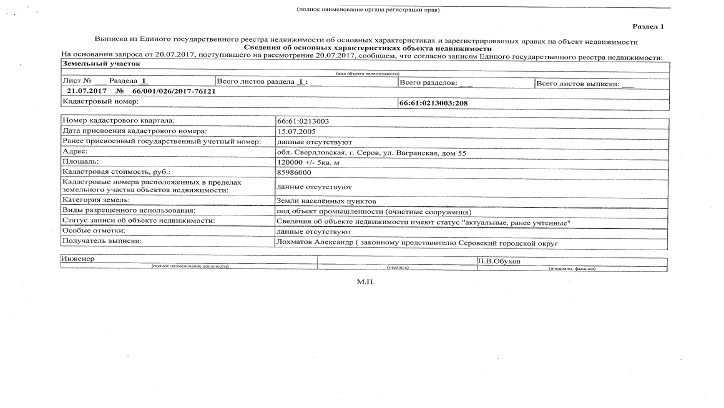 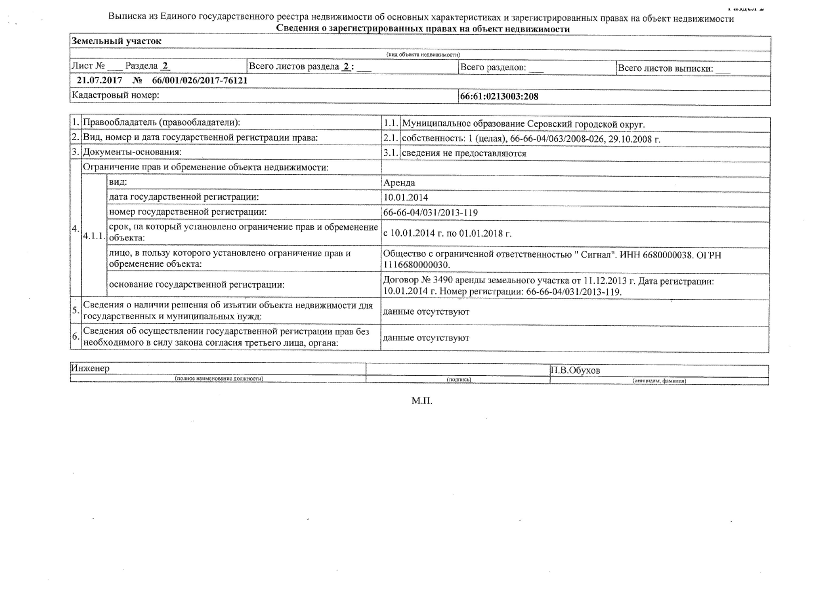 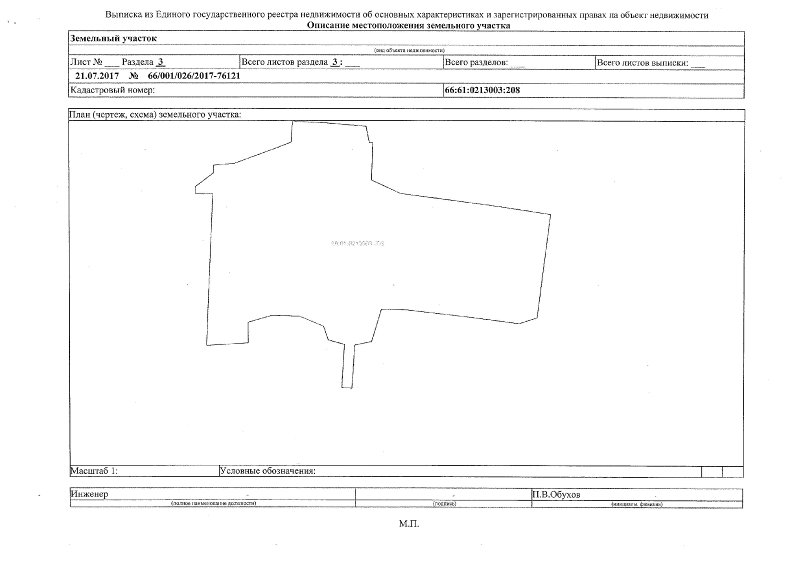 Адрес земельного участка: Свердловская область, г.Серов, ул.Вагранская, 56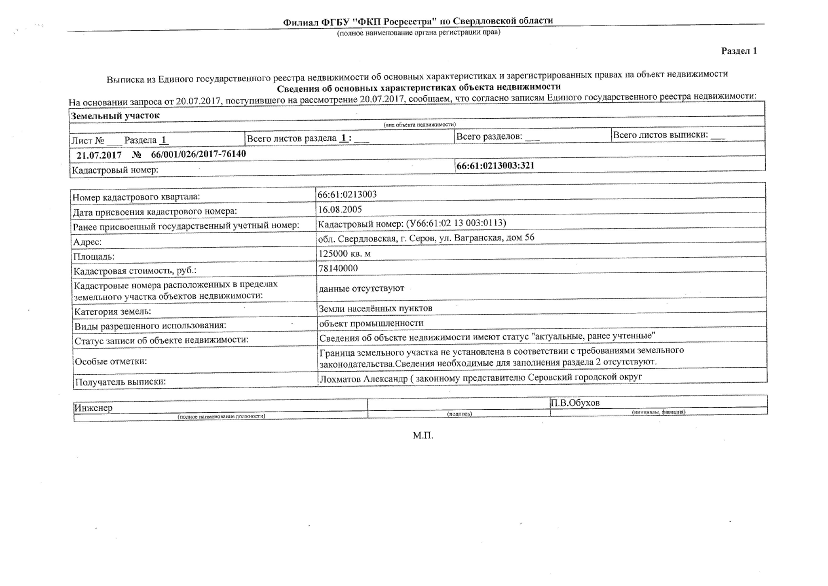 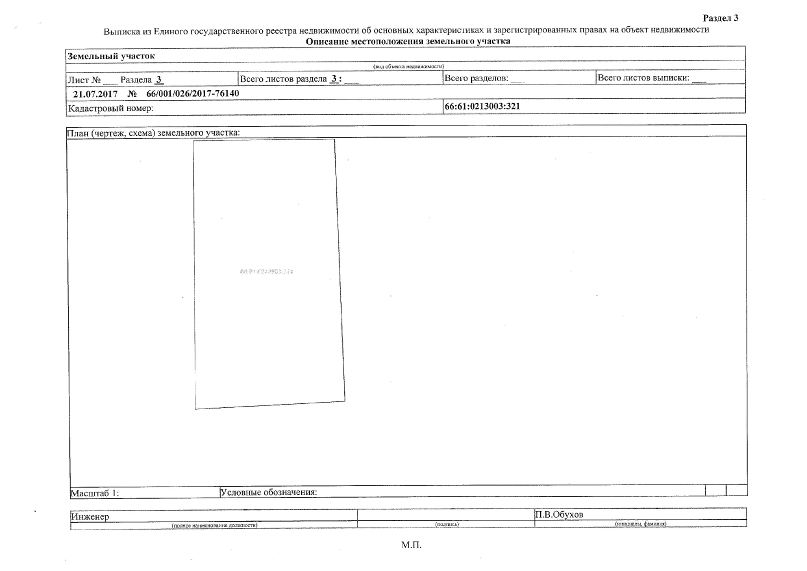 Адрес земельного участка: Свердловская область, г.Серов, ул.Вагранская, 56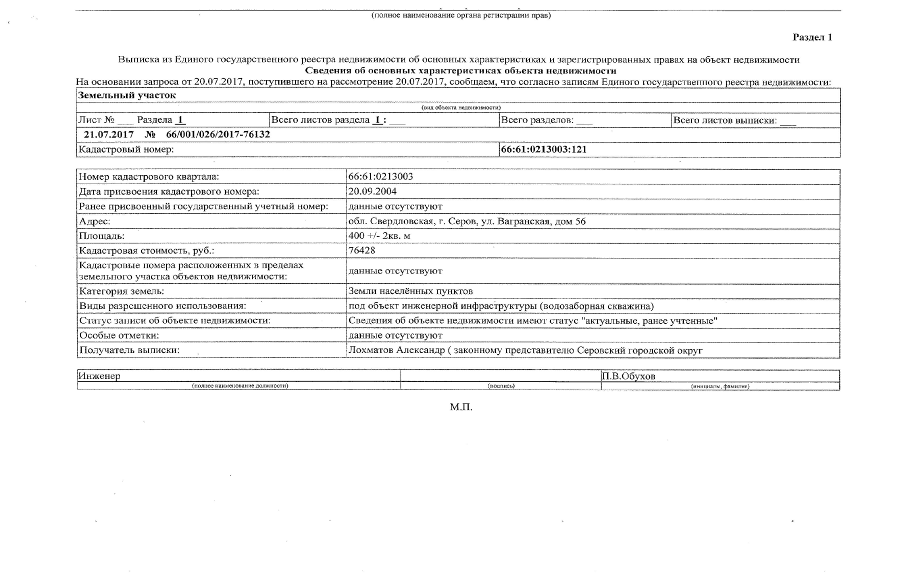 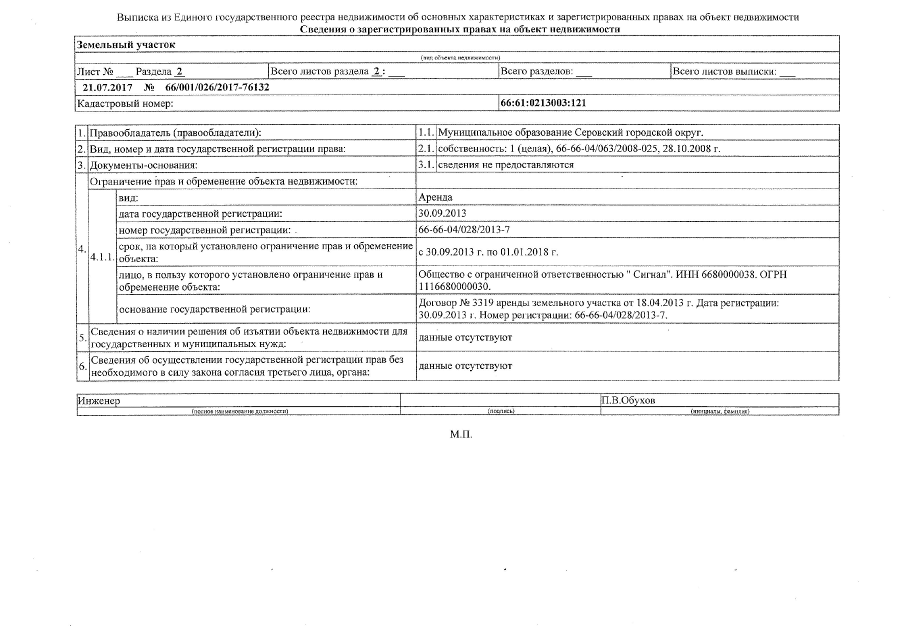 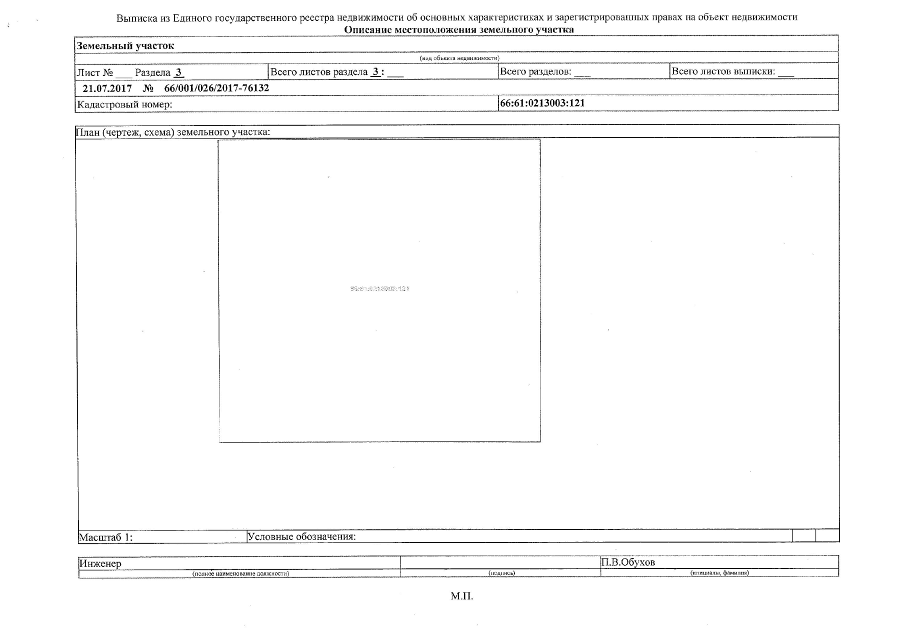 Приложение № 11к концессионному соглашению в отношении систем водоотведения Серовского городского округа70                    Приложение № 12                                                                                                          к концессионному соглашению                                                                                                                   в отношении  систем водоотведения  								          Серовского городского округаОбъем валовой выручки, получаемой концессионером в рамках реализации концессионного соглашения, в том числе на каждый год срока действия концессионного соглашения                                                                                                                   Приложение № 13                                                                                                          к концессионному соглашению                                                                                                                   в отношении  систем водоотведения  								          Серовского городского округаОбъем водоотведения в году, предшествующем в первом году действия концессионного соглашения, а также прогноз объема водоотведения на срок действия концессионного соглашенияСвердловская область, город Серов«____» _____________ 2018 годаКОНЦЕДЕНТАдминистрация Серовского городского округаСвердловская обл., г. Серов,ул. Ленина, 140,ОГРН 1026601814095, ИНН 6632003896,Р/с 40204810700000126232 (л/счет 03901009410) в Уральское ГУ Банка России по Свердловской области г. Екатеринбург, БИК 046577001info@adm-serov.ruКОНЦЕССИОНЕРОбщество с ограниченной ответственностью «Сигнал»Свердловская обл., г. Серов, ул. Вагранская, 56,ОГРН 1116680000030, ИНН 6680000038,Р/с 40702810300020000939,К/с 30101810965770000413Филиал №6602 Банк ВТБ 24(ПАО) г. Екатеринбург БИК 046577413signal-ooo@mail.ru_________________/В.Н. Семаков/«____»_____________2018г.__________________/Т.Г. Даутов /«____»______________2018г.Субъект Российской Федерации Свердловская областьМесто нахождения: Российская Федерация, Свердловская область, г. Екатеринбург, Площадь Октябрьская, дом 1Адрес для корреспонденции: 620031, Российская Федерация, Свердловская область, город Екатеринбург, Площадь Октябрьская, дом 1Электронная почта:filatova@gov66.ruАдрес Интернет-сайта: http://midural.ruТел/факс (с кодом): (343) 354-00-95________________/С.В. Швиндт/«____»____________2018г.№ п/пОписание объектаМестоположениеПлощадь/Протяженность, м.Сведения о государственной регистрацииБалансовая стоимость, руб.1Комплекс очистных сооружений, включающий 23 объекта:Свердловская область, г.Серов, ул.Новая, д.30Условный номер: 66:04/01:01:227:30:01Собственность,66-66-04/048/                 2011-496,01.09.2011г.400000,001.1.Здание решеток головных сооружений Литер 1, этажность 1, подземная этажность 0 Свердловская область, г.Серов, ул.Новая, д.30, условный номер 66:04/01:01:227:30:0133,2Собственность,66-66-04/048/                 2011-496,01.09.2011г.400000,001.2.Здание воздуходувной станции, литер 3, этажность 1, подземная этажность 0 Свердловская область, г.Серов, ул.Новая, д.30, условный номер 66:04/01:01:227:30:01137,7Собственность,66-66-04/048/                 2011-496,01.09.2011г.400000,001.3.Здание насосной станции перекачки ила, литер 4, этажность 1, подземная этажность 0Свердловская область, г.Серов, ул.Новая, д.30, условный номер 66:04/01:01:227:30:0124,8Собственность,66-66-04/048/                 2011-496,01.09.2011г.400000,001.4.Здание насосной станции дренажных вод, литер 5, этажность 1, подземная этажность 0Свердловская область, г.Серов, ул.Новая, д.30, условный номер 66:04/01:01:227:30:017,6Собственность,66-66-04/048/                 2011-496,01.09.2011г.400000,001.5.Здание хлораторной очистных сооружений, литер 6, зтажность 1, подземная этажность 0Свердловская область, г.Серов, ул.Новая, д.30, условный номер 66:04/01:01:227:30:0141,10Собственность,66-66-04/048/                 2011-496,01.09.2011г.400000,001.6.Приемная камера, литер 7Свердловская область, г.Серов, ул.Новая, д.30, условный номер 66:04/01:01:227:30:014,0Собственность,66-66-04/048/                 2011-496,01.09.2011г.400000,001.7.Первичный двухъярусный отстойник (9 шт.), литер 8Свердловская область, г.Серов, ул.Новая, д.30, условный номер 66:04/01:01:227:30:01606,00Собственность,66-66-04/048/                 2011-496,01.09.2011г.400000,001.8.Площадка для аэротенок, литер 9 Свердловская область, г.Серов, ул.Новая, д.30, условный номер 66:04/01:01:227:30:011012,00Собственность,66-66-04/048/                 2011-496,01.09.2011г.400000,001.9.Вторичный вертикальный отстойник (8 шт.), литер 10Свердловская область, г.Серов, ул.Новая, д.30, условный номер 66:04/01:01:227:30:0187,9Собственность,66-66-04/048/                 2011-496,01.09.2011г.400000,001.10.Контактный вертикальный отстойник (7 шт.), литер 11Свердловская область, г.Серов, ул.Новая, д.30, условный номер 66:04/01:01:227:30:0187,9Собственность,66-66-04/048/                 2011-496,01.09.2011г.400000,001.11.Иловые площадки               (2 шт.), литер 12Свердловская область, г.Серов, ул.Новая, д.30, условный номер 66:04/01:01:227:30:011783,5Собственность,66-66-04/048/                 2011-496,01.09.2011г.400000,001.12.Здание насосной станции фекальных вод, литер 13, этажность 1, подземная этажность 0Свердловская область, г.Серов, ул.Новая, д.30, условный номер 66:04/01:01:227:30:0175,5Собственность,66-66-04/048/                 2011-496,01.09.2011г.400000,001.13.Здание насосной станции фекальных вод, литер 14, этажность 1, подземная этажность 0Свердловская область, г.Серов, ул.Новая, д.30, условный номер 66:04/01:01:227:30:0142,6Собственность,66-66-04/048/                 2011-496,01.09.2011г.400000,001.14.Здание насосной станции, литер 15, этажность 1, подземная этажность 0Свердловская область, г.Серов, ул.Новая, д.30, условный номер 66:04/01:01:227:30:0126,0Собственность,66-66-04/048/                 2011-496,01.09.2011г.400000,001.15. Коллектор литер 16А, литер16Б, Свердловская область, г.Серов, ул.Новая, д.30, условный номер 66:04/01:01:227:30:01.500пог.м./400мм 1000 пог.м./300 ммСобственность,66-66-04/048/                 2011-496,01.09.2011г.400000,001.16.ВЛ 10 кВ,  литер 17, марка сечения АС-70Свердловская область, г.Серов, ул.Новая, д.30, условный номер 66:04/01:01:227:30:01429,5 пог.м.1.17.Илопровод литер 17Свердловская область, г.Серов, ул.Новая, д.30, условный номер 66:04/01:01:227:30:01161пог.м./200мм1.18.Воздуховод литер 19Свердловская область, г.Серов, ул.Новая, д.30, условный номер 66:04/01:01:227:30:0158 пог.м./300мм1.19.Теплотрасса наземная,  литер 20Свердловская область, г.Серов, ул.Новая, д.30, условный номер 66:04/01:01:227:30:0183 пог.м/80мм1.20.Песколовка, литер 21, подземная этажность 0 Свердловская область, г.Серов, ул.Новая, д.30, условный номер 66:04/01:01:227:30:019,01.21.Железобетонные лотки, литер 22, подземная этажность 0Свердловская область, г.Серов, ул.Новая, д.30, условный номер 66:04/01:01:227:30:015051.22.Трубопровод сточных вод, литер 23Свердловская область, г.Серов, ул.Новая, д.30, условный номер 66:04/01:01:227:30:019,5пог.м./300мм1.23.Канализационные сети, литер 24Свердловская область, г.Серов, ул.Новая, д.30, условный номер 66:04/01:01:227:30:0167 пог.м./2.Канализационные сети, лит.7Свердловская область, г.Серов, от смотр. Колодца дв. Сети ж/д по ул.1-ая Овощная №39,37,35; от смотр. Колодца у ж/д 1-ая Овощная до сооружения насосной станции подкачки пос. Овощной по пер. Каквинский.3310,00Собственность2899 699,723. Очистные сооружения поселок Вятчино, включающие в себя 7 объектов:3.1.Насосная станция для перекачки КНС № 1Назначение: нежилоеКоличество этажей: 2Кадастровый номер: 66:61:0215001:1045Свердловская область, г.Серов, Киселевское шоссе, д. 5А125,8Собственность,66-66/004-66/004/663/2016-1854/1, 30.12.2016г.272000,003.2.Здание биофильтраНазначение: нежилоеКоличество этажей:1, в том числе подземных этажей 1Кадастровый номер:66:61:0215001:1048Свердловская область, г.Серов, Киселевское шоссе, д.1А248,4Собственность,66-66/004-66/004-663/2016-1857/1, 30.12.2016г.1299613,893.3.Здание лабораторииНазначение: нежилоеКоличество этажей:2Кадастровый номер: 66:61:0215001:1049Свердловская область, г.Серов, Киселевское шоссе, д. 1А, строение №1129,8Собственность,66-66/004-66/004/663/2016-1858/1, 30.12.2016г.679105,813.4.Здание слесарной мастерскойНазначение: нежилоеКоличество этажей: 1Свердловская область, г.Серов, Киселевское шоссе, д. 1А, строение №234,4Собственность,66-66/004-66/004/663/2016-1863/1, 30.12.2016г.179980,231Наименование предприятия, здания, сооруженияСеть хоз-бытовой канализации от комплекса очистных сооружений пос.Энергетиков в г.Серове до городских сетей водоотведения с точкой технологического присоединения (подключения) к существующей сети хоз-бытовой канализации Д=300 мм по ул.Крупской (пересечение ул.Крупской – ул.Машинистов)2Назначение объектаОтвод хоз-бытовых стоков пос.Энергетиков, г.Серов, Свердловской области3Район, пункт, площадка строительстваСвердловская обл., г.Серов,  пос. Энергетиков, ул.Новая – Автодорожная-Нансена-Машинистов      4ЗаказчикМуниципальное образование Серовский городской округ5Заказчик проектаКонцессионер6Основание для проектированияКонцессионное соглашение7Срок окончания строительстваНе позднее 31 декабря 2021 года.8Сроки проектированияНе позднее 31 декабря 2018 года.9Стадийность проектированияДвухстадийное:- Проектная документация- Рабочая документация10Содержание задания, цель проектирования.1. Выполнить инженерные изыскания и представить технический отчет под трубопровод хоз-бытовой канализации и зданий КНС.2. Выполнить проектно-сметную документацию натрубопровод хоз-бытовой канализации и зданий КНС:Стадия «Проектная документация»Раздел 1 «Пояснительная записка» (ПЗ);Раздел 2 «Схема планировочной организации земельного участка» (ПЗУ)» – текстовая и графическая части;Раздел 3 «Технологические и конструктивные решения линейного объекта. Искусственные сооружения» - текстовая и графическая части;Раздел 4 «Здания, строения и сооружения, входящие в инфраструктуру линейного объекта» - текстовая и графическая части;Раздел 5 «Проект организации строительства» (ПОС)» - текстовая и графическая части;Раздел 6 «Проект организации работ по сносу (демонтажу) линейного объекта» - при  необходимости;Раздел 7 «Мероприятия по охране окружающей среды» текстовая и графическая части;Раздел 8 «Мероприятия по обеспечению пожарной безопасности» - текстовая и графическая части;Раздел 9 «Сметная документация»;Раздел 10 «Перечень мероприятий по гражданской обороне, мероприятий по предупреждению чрезвычайных ситуаций природного и техногенного характера для опасных производственных процессов (ГО и ЧС)».3. Получить заключение государственной (негосударственной) экспертизы проектной документации  Стадия «Рабочая документация»- генеральный план – раздел ГП;- архитектурно-строительные решения – раздел АС;- рабочие чертежи, предназначенные для производства строительных и монтажных работ; - рабочую документацию на строительные изделия; - эскизные чертежи общих видов нетиповых изделий; - спецификации оборудования, изделий и материалов;Для КНС (канализационно-насосных станций):- конструкции металлические – раздел КМ;- отопление и вентиляция – раздел ОВ;- водоснабжение и канализация- раздел ВК;- охранно-пожарная сигнализация – раздел ОС;- силовое электрооборудование – раздел ЭМ;- автоматизация комплексная – раздел АК;- наружная сеть электроснабжения – раздел ЭС.- сметная документация4. Проектно-сметную документацию согласовать с эксплуатирующей организацией.11Граница проектированияПроект полосы отвода под трассу канализации12Проектно-монтажная организацияОпределяет концессионер13Источник финансированияСредства концессионера14Назначение сети водоотведения Водоотведение сточных вод от населения, объектов социальной сферы и промышленных предприятий пос.Энергетиков.15Размещение объектаВ пределах полосы отвода под трассу канализации16Надежность сети водоотведенияВодоотведение сточных вод от населения, объектов социальной сферы и промышленных предприятий пос.Энергетиков. 17Мощность сети водоотведенияОбъем водоотведения составляет 730,00 тыс.м3/год; 2,00 тыс.м3/сут; 83,33 м3/час18Перечень проектируемых объектов 1. Камера присоединения к сетям водоотведения пос.Энегетиков в районе очистных сооружений поселка., состав камеры – определить проектом.2. Количество канализационных колодцев, камер переключения и гашения напора по ходу трассы принять в соответствии с нормативами.3. Диаметр сети водоотведения рассчитать исходя из общего объема водоотведения  730,00 тыс.м3/год; 2,00 тыс.м3/сут; 83,33 м3/час, общая протяженность сети , из них участок напорной сети , материал труб полиэтилен4. Для перекачки стоков предусмотреть канализационную  насосную станцию. Количество станций принять в соответствии с нормативами.  Характеристики оборудования подобрать проектом исходя из высоты подъема и перекачиваемого объема сточных вод .19Требования к технологическим решениям1. Проектные решения должны соответствовать:- требованиям ФЗ от 30.12.2009 N 384-ФЗ «Технический регламент о безопасности зданий и сооружений»;- действующим строительным нормам и техническим регламентами, ГОСТ.2. Инженерное обеспечение объекта выполнить в соответствии с ТУ эксплуатирующих организаций и служб.3. Материал труб принять исходя из ТЭО сравнения вариантов, с учетом надежности и долговечности для конкретных условий эксплуатации объекта.4. Геодезические отметки в месте установки КНС определить в ходе изыскательских работ.5. Принимаемые в проекте технологические решения  согласовать с Заказчиком до направления в Главгосэкспертизу.20Источник водоснабженияСогласно техническим условиямНа вводе в КНС установить механический счетчик воды (узел учета исходной воды поступающий в КНС).21Автоматизация1.Запорно-регулирующую  арматуру в камерах  переключения предусмотреть с механическим  и электрическим приводом .2. Работу канализационной насосной станции предусмотреть полностью в автоматическом режиме (по уровню воды в приемной камере).22Электроснабжение КНСКачество электроэнергии по ГОСТ 13109-87;По второй категории, от двух независимых источников питания.Предусмотреть автоматический ввод резервного питания.Вводные рубильники установить на наружной стене здания котельной, установить козырьки для защиты от атмосферных осадков. Предусмотреть возможность подключения дизель генератора.Установить на лицевой панели вводного шкафа приборы визуального контроля напряжения подводящей сети.Установить приборы защиты оборудования от недопустимых перепадов напряжения.Установить приборы учета электроэнергии 230АRT-03PQR©SN на каждом вводе.23Исходные данные для проектирования, предоставляемые Заказчиком проектаВ составе ГПЗУ:- ТУ на газоснабжение;- ТУ на электроснабжение;- ТУ на водоснабжение КНС;-  генплан М1:500;и др.24Особые требованияОтсутствуют25Дополнительные условияРазделы рабочей документации приложить к паспорту на сеть водоотведения и передать Заказчику в 3-х экземплярах (два полных, передаваемые разделы третьего экземпляра: ОПЗ, ГСВ, ТМ, ЭМ, ОВ, ВК, Автоматизация).Разделы проекта согласовать с отделом эксплуатации и строительным отделом Заказчика до проведения государственной экспертизы.Провести согласование проектно-сметной документации с компетентными государственными органами и органами местного самоуправления. Получить согласование коммерческих узлов учета энергоресурсов в надзорных органах до начала пуско-наладочных работ.26Перечень нормативно-технической документацииГрадостроительный кодекс от 29.12.2004г. №190-ФЗПостановление от 16.02.2008г. №87 «О составе разделов проектной документации требованиях к их содержанию»СниП 2.04.01 – 85* «Внутренний водопровод и канализация»СниП 2.04.03 – 85 «Канализация. Наружные сети и сооружения».Федеральный закон «Технический регламент о требованиях пожарной безопасности» №123-ФЗ;СниП 41-01-2003 «Отопление, вентиляция и кондиционирование».СП 40-102-2000 «Проектирование и монтаж трубопроводов систем водоснабжения и канализации из полимерных материалов».1Наименование предприятия, здания, сооруженияНапорная сеть хоз-бытовой канализации от пос.Н.Кола в г.Серове до коллектора «Северный»2Назначение объектаОтвод хоз-бытовых стоков пос.Н.Кола, г.Серов, Свердловской области3Район, пункт, площадка строительстваСвердловская обл., г.Серов, пос. Н.Кола – коллектор «Северный»4ЗаказчикМуниципальное образование Серовский городской округ5Заказчик проектаКонцессионер6Основание для проектированияКонцессионное соглашение7Срок окончания строительстваНе позднее 31 декабря .8Сроки проектированияНе позднее 31 декабря .9Стадийность проектированияДвухстадийное:- Проектная документация- Рабочая документация10Содержание задания, цель проектирования.1. Выполнить инженерные изыскания и представить технический отчет под трубопровод хоз-бытовой канализации и зданий КНС.2. Выполнить проектно-сметную документацию натрубопровод хоз-бытовой канализации и зданий КНС:Стадия «Проектная документация»Раздел 1 «Пояснительная записка» (ПЗ);Раздел 2 «Схема планировочной организации земельного участка» (ПЗУ)» – текстовая и графическая части;Раздел 3 «Технологические и конструктивные решения линейного объекта. Искусственные сооружения» - текстовая и графическая части;Раздел 4 «Здания, строения и сооружения, входящие в инфраструктуру линейного объекта» - текстовая и графическая части;Раздел 5 «Проект организации строительства» (ПОС)» - текстовая и графическая части;Раздел 6 «Проект организации работ по сносу (демонтажу) линейного объекта» - при  необходимости;Раздел 7 «Мероприятия по охране окружающей среды» текстовая и графическая части;Раздел 8 «Мероприятия по обеспечению пожарной безопасности» - текстовая и графическая части;Раздел 9 «Сметная документация»;Раздел 10 «Перечень мероприятий по гражданской обороне, мероприятий по предупреждению чрезвычайных ситуаций природного и техногенного характера для опасных производственных процессов (ГО и ЧС)».3. Получить заключение государственной (негосударственной) экспертизы проектной документации  Стадия «Рабочая документация»- генеральный план – раздел ГП;- архитектурно-строительные решения – раздел АС;- рабочие чертежи, предназначенные для производства строительных и монтажных работ; - рабочую документацию на строительные изделия; - эскизные чертежи общих видов нетиповых изделий; - спецификации оборудования, изделий и материалов;Для КНС (канализационно-насосных станций):- конструкции металлические – раздел КМ;- отопление и вентиляция – раздел ОВ;- водоснабжение и канализация- раздел ВК;- охранно-пожарная сигнализация – раздел ОС;- силовое электрооборудование – раздел ЭМ;- автоматизация комплексная – раздел АК;- наружная сеть электроснабжения – раздел ЭС.- сметная документация 4. Проектно-сметную документацию согласовать с эксплуатирующей организацией.11Граница проектированияПроект полосы отвода под трассу канализации12Проектно-монтажная организацияОпределяет концессионер13Источник финансированияСредства концессионера14Назначение сети водоотведения Водоотведение сточных вод от населения, объектов социальной сферы и промышленных предприятий пос.Н.Кола15Размещение объектаВ пределах полосы отвода под трассу канализации16Надежность сети водоотведенияВодоотведение сточных вод от населения, объектов социальной сферы и промышленных предприятий пос.Н.Кола 17Мощность сети водоотведенияОбъем водоотведения составляет 4,6 тыс.м3/год; 12,60 м3/сут; 0,53 м3/час18Перечень проектируемых объектов 1. Камера присоединения к сетям водоотведения пос.Н.Кола в районе очистных сооружений поселка., состав камеры – определить проектом.2. Количество канализационных колодцев, камер переключения и гашения напора по ходу трассы принять в соответствии с нормативами.3. Диаметр сети водоотведения рассчитать исходя из общего объема водоотведения  4,6 тыс.м3/год; 12,60 м3/сут; 0,53 м3/час общая протяженность сети  - напорная, материал труб полиэтилен4. Для перекачки    стоков    предусмотреть   канализационную  насосную станцию. Количество станций принять в соответствии с нормативами.  Характеристики оборудования подобрать проектом исходя из высоты подъема и перекачиваемого объема сточных вод .19Требования к технологическим решениям1. Проектные решения должны соответствовать:- требованиям ФЗ от 30.12.2009 N 384-ФЗ "Технический регламент о безопасности зданий и сооружений";- действующим строительным нормам и техническим регламентами, ГОСТ.2. Инженерное обеспечение объекта выполнить в соответствии с ТУ эксплуатирующих организаций и служб.3. Материал труб принять исходя из ТЭО сравнения вариантов, с учетом надежности и долговечности для конкретных условий эксплуатации объекта.4. Геодезические отметки в месте установки КНС определить в ходе изыскательских работ.5. Принимаемые в проекте технологические решения  согласовать с Заказчиком до направления в Главгосэкспертизу.20Источник водоснабженияСогласно техническим условиямНа вводе в КНС установить механический счетчик воды (узел учета исходной воды поступающий в КНС).21Автоматизация1.Запорно-регулирующую  арматуру в камерах  переключения предусмотреть с механическим  и электрическим приводом .2. Работу канализационной насосной станции предусмотреть полностью в автоматическом режиме (по уровню воды в приемной камере).22Электроснабжение КНСКачество электроэнергии по ГОСТ 13109-87;По второй категории, от двух независимых источников питания.Предусмотреть автоматический ввод резервного питания.Вводные рубильники установить на наружной стене здания котельной, установить козырьки для защиты от атмосферных осадков. Предусмотреть возможность подключения дизель генератора.Установить на лицевой панели вводного шкафа приборы визуального контроля напряжения подводящей сети.Установить приборы защиты оборудования от недопустимых перепадов напряжения.Установить приборы учета электроэнергии 230АRT-03PQR(C)SN на каждом вводе.23Исходные данные для проектирования, предоставляемые Заказчиком проектаВ составе ГПЗУ:- ТУ на газоснабжение;- ТУ на электроснабжение;- ТУ на водоснабжение КНС;- генплан М1:500;и др.24Особые требованияОтсутствуют25Дополнительные условияРазделы рабочей документации приложить к паспорту на сеть водоотведения и передать Заказчику в 3-х экземплярах (два полных, передаваемые разделы третьего экземпляра: ОПЗ, ГСВ, ТМ, ЭМ, ОВ, ВК, Автоматизация).Разделы проекта согласовать с отделом эксплуатации и строительным отделом Заказчика до проведения государственной экспертизы.Провести согласование проектно-сметной документации с компетентными государственными органами и органами местного самоуправления. Получить согласование коммерческих узлов учета энергоресурсов в надзорных органах до начала пуско-наладочных работ.26Перечень нормативно-технической документацииГрадостроительный кодекс от 29.12.2004г. №190-ФЗ.Постановление от 16.02.2008г. №87 «О составе разделов проектной документации требованиях к их содержанию»СНиП 2.04.01 – 85* «Внутренний водопровод и канализация»СниП 2.04.03 - 85 «Канализация. Наружные сети и сооружения».Федеральный закон «Технический регламент о требованиях пожарной безопасности» №123-ФЗ;СНиП 41-01-2003 «Отопление, вентиляция и кондиционирование».СП 40-102-2000 «Проектирование и монтаж трубопроводов систем водоснабжения и канализации из полимерных материалов».№ п/пОписание имуществаМестоположениеПлощадь/Протяженность, мСведения о государственной регистрацииБалансовая стоимость, руб.1.Здание слесаркиИнвентарный номер: 101080100659-01Литер 6Этажность: 1Свердловская область, г.Серов, ул.Вагранская, 55, строение №767,4Собственность,66-66-04/036/ 2011-268, 10.06.2011г.1,002.Здание проходнойИнвентарный номер: 1010801000159-01Литер 1Этажность:1Свердловская область, г.Серов, ул.Вагранская, 55, строение №17,4Собственность, 66-66-04/036/ 20111-271 , 10.06.2011г.1,003.Здание водозаборной скважиныЛитер АСвердловская область, г.Серов, ул.Вагранская ,5611,1Собственность,66-66-04/026/ 2005-207, 2.05.2005г.92410,424.Здание административно-бытового корпусаНазначение: производственноеЛитер 5Свердловская область, г.Серов, ул.Вагранская, 55943,3Собственность,66-66-04/047/ 2005-351, 25.08.2005г.2917057,995.Здание гаражных боксовНазначение: нежилое зданиеЛитер 2Этажность: 1Инвентарный номер: 1010801000259-01Свердловская область, г.Серов, ул.Вагранская, 55, строение №5170,9Собственность,66-66-04/036/ 2011-270, 10.06.2011г.3043656,006.Здание складских помещенийНазначение: нежилое зданиеЛитер 3Этажность: 1Инвентарный номер: 10108/01/0003/59-01Свердловская область, г.Серов, ул.Вагранская, 55, строение №469,5Собственность,66-66-04/036/2011-269, 10.06.2011г.133953,607.Здание канализационной насосной станцииНазначение: нежилое зданиеЛитер АЭтажность: 1Инвентарный номер: 1117101000159-01Свердловская область, г.Серов, ул.Каквинская, 66А48,566-66-04/048/2012-480, 07.11.2012г.1,008.Здание канализационной насосной станцииНазначение: нежилое зданиеЛитер АЭтажность:  1 подземнаяИнвентарный номер: 99701000159-01Свердловская область, г.Серов, ул.Новая, д.2596,7Собственность,66-66-04/048/2012-481, 07.11.2012г.1405104,589.Здание гаражных боксовНазначение нежилое зданиеЛитер 4Этажность: 1Инвентарный номер: 101080100459-01Свердловская область, г.Серов, ул.Вагранская, 55, строение №3420,6Собственность, 66-66-04/039/2011-014, 10.06.2011г.1,0010.Расширение сети газоснабжения, техническое перевооружение теплоснабжения очистных сооружений в городе Серове.Инвентарный номер: 10993\01\0001\59-01. Этажность: 1,2,3,4. Назначение: нежилое Свердловская область, г.Серов:- г. Серов, ул.Левый берег Каквы, 1Г, сооружение №2;- г.Серов, ул.Левый берег Каквы, 1Г (литера 2);- г.Серов, ул.Левый берег Каквы,1Г, сооружение №1 (литера 3);- г.Серов, ул.Вагранская, 55, строение №8А   (литера 4).Протяженность газопровода высокого давления, расположенного по адресу: г. Серов, ул. Левый берег Каквы, 1Г, сооружение № 2 (литера 1) –            Собственность,66-66-04/016/2012-448, 24.08.2012г.18 502 351,3810.Расширение сети газоснабжения, техническое перевооружение теплоснабжения очистных сооружений в городе Серове.Инвентарный номер: 10993\01\0001\59-01. Этажность: 1,2,3,4. Назначение: нежилое Свердловская область, г.Серов:- г. Серов, ул.Левый берег Каквы, 1Г, сооружение №2;- г.Серов, ул.Левый берег Каквы, 1Г (литера 2);- г.Серов, ул.Левый берег Каквы,1Г, сооружение №1 (литера 3);- г.Серов, ул.Вагранская, 55, строение №8А   (литера 4).застроенная площадь сооружения шкафного блочного газорегуляторного пункта ГРПБ8/3, расположенного по адресу: г. Серов, ул. Левый берег Каквы, 1Г (литера 2) –                 9,6 кв.мСобственность,66-66-04/016/2012-448, 24.08.2012г.18 502 351,3810.Расширение сети газоснабжения, техническое перевооружение теплоснабжения очистных сооружений в городе Серове.Инвентарный номер: 10993\01\0001\59-01. Этажность: 1,2,3,4. Назначение: нежилое Свердловская область, г.Серов:- г. Серов, ул.Левый берег Каквы, 1Г, сооружение №2;- г.Серов, ул.Левый берег Каквы, 1Г (литера 2);- г.Серов, ул.Левый берег Каквы,1Г, сооружение №1 (литера 3);- г.Серов, ул.Вагранская, 55, строение №8А   (литера 4).протяженность газопровода среднего давления, расположенного по адресу: г. Серов, ул. Левый берег Каквы, 1Г, сооружение № 1 (литера 3) – 2024,9мСобственность,66-66-04/016/2012-448, 24.08.2012г.18 502 351,3810.Расширение сети газоснабжения, техническое перевооружение теплоснабжения очистных сооружений в городе Серове.Инвентарный номер: 10993\01\0001\59-01. Этажность: 1,2,3,4. Назначение: нежилое Свердловская область, г.Серов:- г. Серов, ул.Левый берег Каквы, 1Г, сооружение №2;- г.Серов, ул.Левый берег Каквы, 1Г (литера 2);- г.Серов, ул.Левый берег Каквы,1Г, сооружение №1 (литера 3);- г.Серов, ул.Вагранская, 55, строение №8А   (литера 4).застроенная площадь сооружения блочной котельной, расположенной по адресу: г.Серов, ул.Вагранская, 55,  – 33,3 кв.мСобственность,66-66-04/016/2012-448, 24.08.2012г.18 502 351,3811.Комплекс для очистки и обезвреживания сточных вод, номера строений 9,10,11,12,13,15,сооружения№ 1,2,3,4,5,6,7,8,9,10,11,12,13,14,15,18,20, литера 8-11,13,16-30,31,34,36. Инвентарный номер: 10108\01\0008\59-01.Свердловская область, г.Серов ул. Вагранская, 55общая площадь здания главной насосной станции (литера 8) –  1301,2 кв.м;Собственность,66-66-04/048/2012-478, 07.11.2012г.9 205 037,7111.Комплекс для очистки и обезвреживания сточных вод, номера строений 9,10,11,12,13,15,сооружения№ 1,2,3,4,5,6,7,8,9,10,11,12,13,14,15,18,20, литера 8-11,13,16-30,31,34,36. Инвентарный номер: 10108\01\0008\59-01.Свердловская область, г.Серов ул. Вагранская, 55общая площадь здания насосной станции сырого склада (литера 9) – 151,3 кв.м;Собственность,66-66-04/048/2012-478, 07.11.2012г.111.Комплекс для очистки и обезвреживания сточных вод, номера строений 9,10,11,12,13,15,сооружения№ 1,2,3,4,5,6,7,8,9,10,11,12,13,14,15,18,20, литера 8-11,13,16-30,31,34,36. Инвентарный номер: 10108\01\0008\59-01.Свердловская область, г.Серов ул. Вагранская, 55общая площадь здания хлораторной (литера 10) –  464,2 кв.м;Собственность,66-66-04/048/2012-478, 07.11.2012г.1 309 530,5811.Комплекс для очистки и обезвреживания сточных вод, номера строений 9,10,11,12,13,15,сооружения№ 1,2,3,4,5,6,7,8,9,10,11,12,13,14,15,18,20, литера 8-11,13,16-30,31,34,36. Инвентарный номер: 10108\01\0008\59-01.Свердловская область, г.Серов ул. Вагранская, 55общая площадь иловой  насосной станции (литера 11) – 64,4 кв.м,общая площадь зданияСобственность,66-66-04/048/2012-478, 07.11.2012г.105 712,7311.Комплекс для очистки и обезвреживания сточных вод, номера строений 9,10,11,12,13,15,сооружения№ 1,2,3,4,5,6,7,8,9,10,11,12,13,14,15,18,20, литера 8-11,13,16-30,31,34,36. Инвентарный номер: 10108\01\0008\59-01.Свердловская область, г.Серов ул. Вагранская, 55насосной дренажных вод (литера 13) –  178,6 кв.мСобственность,66-66-04/048/2012-478, 07.11.2012г.1 083 285,4011.Комплекс для очистки и обезвреживания сточных вод, номера строений 9,10,11,12,13,15,сооружения№ 1,2,3,4,5,6,7,8,9,10,11,12,13,14,15,18,20, литера 8-11,13,16-30,31,34,36. Инвентарный номер: 10108\01\0008\59-01.Свердловская область, г.Серов ул. Вагранская, 55общая площадь здания приемно-аварийной камеры (литера 16) -               10,5 кв.м,Собственность,66-66-04/048/2012-478, 07.11.2012г.11 506,4811.Комплекс для очистки и обезвреживания сточных вод, номера строений 9,10,11,12,13,15,сооружения№ 1,2,3,4,5,6,7,8,9,10,11,12,13,14,15,18,20, литера 8-11,13,16-30,31,34,36. Инвентарный номер: 10108\01\0008\59-01.Свердловская область, г.Серов ул. Вагранская, 55застроенная площадь сооружения горизонтальных песколовок (литера 17) –            28,3 кв.м,Собственность,66-66-04/048/2012-478, 07.11.2012г.286 601,4111.Комплекс для очистки и обезвреживания сточных вод, номера строений 9,10,11,12,13,15,сооружения№ 1,2,3,4,5,6,7,8,9,10,11,12,13,14,15,18,20, литера 8-11,13,16-30,31,34,36. Инвентарный номер: 10108\01\0008\59-01.Свердловская область, г.Серов ул. Вагранская, 55застроенная площадь сооружения горизонтальных песколовок (литера 18) –             28,3 кв.м,Собственность,66-66-04/048/2012-478, 07.11.2012г.286 601,4111.Комплекс для очистки и обезвреживания сточных вод, номера строений 9,10,11,12,13,15,сооружения№ 1,2,3,4,5,6,7,8,9,10,11,12,13,14,15,18,20, литера 8-11,13,16-30,31,34,36. Инвентарный номер: 10108\01\0008\59-01.Свердловская область, г.Серов ул. Вагранская, 55застроенная площадь сооружения первичного радиального отстойника (литера 19) –  706,5 кв.м,Собственность,66-66-04/048/2012-478, 07.11.2012г.3 161 728,3811.Комплекс для очистки и обезвреживания сточных вод, номера строений 9,10,11,12,13,15,сооружения№ 1,2,3,4,5,6,7,8,9,10,11,12,13,14,15,18,20, литера 8-11,13,16-30,31,34,36. Инвентарный номер: 10108\01\0008\59-01.Свердловская область, г.Серов ул. Вагранская, 55застроенная площадь сооружения первичного радиального отстойника (литера 20) –  706,5 кв.м,Собственность,66-66-04/048/2012-478, 07.11.2012г.3 161 728,3811.Комплекс для очистки и обезвреживания сточных вод, номера строений 9,10,11,12,13,15,сооружения№ 1,2,3,4,5,6,7,8,9,10,11,12,13,14,15,18,20, литера 8-11,13,16-30,31,34,36. Инвентарный номер: 10108\01\0008\59-01.Свердловская область, г.Серов ул. Вагранская, 55застроенная площадь сооружения вторичного контактного отстойника (литера 21) –  314,0 кв.м,Собственность,66-66-04/048/2012-478, 07.11.2012г.825 845,0311.Комплекс для очистки и обезвреживания сточных вод, номера строений 9,10,11,12,13,15,сооружения№ 1,2,3,4,5,6,7,8,9,10,11,12,13,14,15,18,20, литера 8-11,13,16-30,31,34,36. Инвентарный номер: 10108\01\0008\59-01.Свердловская область, г.Серов ул. Вагранская, 55застроенная площадь сооружения вторичного контактного отстойника (литера 22) –          314,0 кв.м,Собственность,66-66-04/048/2012-478, 07.11.2012г.825 857,4211.Комплекс для очистки и обезвреживания сточных вод, номера строений 9,10,11,12,13,15,сооружения№ 1,2,3,4,5,6,7,8,9,10,11,12,13,14,15,18,20, литера 8-11,13,16-30,31,34,36. Инвентарный номер: 10108\01\0008\59-01.Свердловская область, г.Серов ул. Вагранская, 55застроенная площадь сооружения иловых площадок (литера 24) – 5040,0 кв.мСобственность,66-66-04/048/2012-478, 07.11.2012г.1 857 648,2411.Комплекс для очистки и обезвреживания сточных вод, номера строений 9,10,11,12,13,15,сооружения№ 1,2,3,4,5,6,7,8,9,10,11,12,13,14,15,18,20, литера 8-11,13,16-30,31,34,36. Инвентарный номер: 10108\01\0008\59-01.Свердловская область, г.Серов ул. Вагранская, 55застроенная площадь сооружения иловых площадок (литера25) – 5040,0 кв.мСобственность,66-66-04/048/2012-478, 07.11.2012г.1 857 648,2411.Комплекс для очистки и обезвреживания сточных вод, номера строений 9,10,11,12,13,15,сооружения№ 1,2,3,4,5,6,7,8,9,10,11,12,13,14,15,18,20, литера 8-11,13,16-30,31,34,36. Инвентарный номер: 10108\01\0008\59-01.Свердловская область, г.Серов ул. Вагранская, 55застроенная площадь сооружения иловых площадок (литера 26) – 5040,0 кв.м,Собственность,66-66-04/048/2012-478, 07.11.2012г.1 857 648,2411.Комплекс для очистки и обезвреживания сточных вод, номера строений 9,10,11,12,13,15,сооружения№ 1,2,3,4,5,6,7,8,9,10,11,12,13,14,15,18,20, литера 8-11,13,16-30,31,34,36. Инвентарный номер: 10108\01\0008\59-01.Свердловская область, г.Серов ул. Вагранская, 55застроенная площадь сооружения песковых площадок           (литера 27) -            777,0 кв.м,Собственность,66-66-04/048/2012-478, 07.11.2012г.332 766,8511.Комплекс для очистки и обезвреживания сточных вод, номера строений 9,10,11,12,13,15,сооружения№ 1,2,3,4,5,6,7,8,9,10,11,12,13,14,15,18,20, литера 8-11,13,16-30,31,34,36. Инвентарный номер: 10108\01\0008\59-01.Свердловская область, г.Серов ул. Вагранская, 55застроенная площадь сооружения песковых площадок            (литера 28) –  777,0 кв.м,Собственность,66-66-04/048/2012-478, 07.11.2012г.332 766,8511.Комплекс для очистки и обезвреживания сточных вод, номера строений 9,10,11,12,13,15,сооружения№ 1,2,3,4,5,6,7,8,9,10,11,12,13,14,15,18,20, литера 8-11,13,16-30,31,34,36. Инвентарный номер: 10108\01\0008\59-01.Свердловская область, г.Серов ул. Вагранская, 55объем сооружения приемного резервуара сырого осадка (литера 30) – 50 куб.м.,Собственность,66-66-04/048/2012-478, 07.11.2012г.107 494,1311.Комплекс для очистки и обезвреживания сточных вод, номера строений 9,10,11,12,13,15,сооружения№ 1,2,3,4,5,6,7,8,9,10,11,12,13,14,15,18,20, литера 8-11,13,16-30,31,34,36. Инвентарный номер: 10108\01\0008\59-01.Свердловская область, г.Серов ул. Вагранская, 55протяженность сетей хоз-бытовой канализации (литера 31) –             .,Собственность,66-66-04/048/2012-478, 07.11.2012г.1,011.Комплекс для очистки и обезвреживания сточных вод, номера строений 9,10,11,12,13,15,сооружения№ 1,2,3,4,5,6,7,8,9,10,11,12,13,14,15,18,20, литера 8-11,13,16-30,31,34,36. Инвентарный номер: 10108\01\0008\59-01.Свердловская область, г.Серов ул. Вагранская, 55протяженность сетей подачи хлора (литера 34) – 270м.,Собственность,66-66-04/048/2012-478, 07.11.2012г.1,011.Комплекс для очистки и обезвреживания сточных вод, номера строений 9,10,11,12,13,15,сооружения№ 1,2,3,4,5,6,7,8,9,10,11,12,13,14,15,18,20, литера 8-11,13,16-30,31,34,36. Инвентарный номер: 10108\01\0008\59-01.Свердловская область, г.Серов ул. Вагранская, 55протяженность сетей технологических трубопроводов (литера 36) с водоизмерительным лотком «Паршали» (литера 23) и оголовком трубы (литера 29) – 4073,0м.Собственность,66-66-04/048/2012-478, 07.11.2012г.1,012.Комплекс электрических сетей, литера 14,32,39,40, инвентарный номер 10108\01\0010\59-01. Этажность: 1 литера 14. Назначение: нежилоеСвердловская область, г.Серов, ул.Вагранская, д.55 номера строений 14,сооружения №16,23,24,общая площадь здания трансформаторной подстанции (литера 14) –             37,5 кв.мСобственность 66-66-04/048/2012-466, 07.11.2012г.158 809,7312.Комплекс электрических сетей, литера 14,32,39,40, инвентарный номер 10108\01\0010\59-01. Этажность: 1 литера 14. Назначение: нежилоеСвердловская область, г.Серов, ул.Вагранская, д.55 номера строений 14,сооружения №16,23,24,протяженность подземной кабельной линии электроснабжения КЛ-6кВ (литера 32) – .;Собственность 66-66-04/048/2012-466, 07.11.2012г.467 204,1812.Комплекс электрических сетей, литера 14,32,39,40, инвентарный номер 10108\01\0010\59-01. Этажность: 1 литера 14. Назначение: нежилоеСвердловская область, г.Серов, ул.Вагранская, д.55 номера строений 14,сооружения №16,23,24,протяженность подземной кабельной линии электроснабжения КЛ-0,4 кВ (литера 39) – Собственность 66-66-04/048/2012-466, 07.11.2012г.153 548,8612.Комплекс электрических сетей, литера 14,32,39,40, инвентарный номер 10108\01\0010\59-01. Этажность: 1 литера 14. Назначение: нежилоеСвердловская область, г.Серов, ул.Вагранская, д.55 номера строений 14,сооружения №16,23,24,протяженность воздушной кабельной линии электроснабжения ВЛ-0,4кВ (литера 40) – .Собственность 66-66-04/048/2012-466, 07.11.2012г.438 738,7413.Комплекс теплоснабженияСвердловская область, г.Серов, ул.Вагранская, 55, строение №8, сооружение №19,22Общая площадь здания теплового пункта (литера А) – 65,9 кв.м.; протяженность сети теплоснабжения внутриплощадочной (литера 35) – ; протяженность паропровода (литера 38) – .Собственность66-66-04/036/2011-272, 10.06.2011г.439 987,1614.Наружные сети канализации к жилым домамСвердловская область, г.Серов, ул.Парковая, 17а, 19, 19а до ул.Комсомольская, 11а472,401 138 407,2315.Сети телефонной связи на площадкеСвердловская область, г.Серов, ул.Вагранская, 55, сооружение №7460,00Собственность66-66-04/048/2012-479, 07.11.2012г.120 568,7016.Канализационные сети, лит. 1Свердловская область, г.Серов, от смотровых колодцев дворовой сети по пер.Вагонников №№9,11 до приемного колодца у здания канализации насосной станции № 1213,00Собственность66-66-04/048/2012-468, 07.11.2012г.139 842,8917.Канализационные сети, лит. 2Свердловская область, г.Серов от смотр. Колодца № 102 ул. Сети по ул.Пристанционный от смотр. колодцев  ж/д №№3-13 (нечет), 2,4 (чет), до смотр. колодца № 49 у проходной Серовской ГРЭС1381,00Собственность66-66-04/048/2012-463, 07.11.2012г.90 668,0918.Канализационные сети, лит. 3Свердловская область, г.Серов, от смотр. колодца ж/д № 10 по ул.Автодорожной до смотр. колодца на отметке . на территории «Уралэнергострой» ул.Автодорожная, 17794,00Собственность66-66-04/048/2012-467, 07.11.2012г.521 292,2719.Канализационные сети, лит. 4Свердловская область, г.Серов, от смотр. колодца ж/д по ул.Западной №1-27 (нечетные), №4,10,14,22-28 (четные)11821,50Собственность66-66-04/048/2012-464, 07.11.2012г.1 092 146,4620.Канализационные сети, лит. 5Свердловская область, г.Серов от смотр колодца ж/д по ул.Маяковского №7,9 до здания канализационной насосной станции384,50Собственность66-66-04/048/2012-473, 07.11.2012г.25 243,9421.Канализационные сети, лит. 6Свердловская область, г.Серов, от смотр. колодца ж/д в п.Вятчино №№1,3,4,6,8,10,11,13,15, 16; от смотр. колодца здания детского сада по ул.Лагерная, 3; от смотр. колодца здания клуба Киселевского шоссе, 10 через здание канализационной станции подкачки на очистные сооружения1737,00Собственность66-66-04/048/2012-469, 07.11.2012г.370 520,5322.Канализационные сети, лит. 8Свердловская область, г.Серов, от смотр. колодцев семи жилых домов по ул.Л. Чайкиной, №12, 22, 26а, 28, 30, 32, 33; от смотр. колодца ж/д №9 по ул. Больничная до смотр. колодца№2 у здания канализация насосной станции п. Н. Кола1719,00Собственность66-66-04/048/2012-477, 07.11.2012г.112 859,1223.Канализационные сети, лит. 9Свердловская область, г.Серов, от смотрового колодца на территории «СФЗ» по ул.Нахабина, от смотровых колодцев дворовых сетей жилых домов по ул.Ключевая №1а,1,3,5,7,9,11 (нечетные), 8,10,12,14,16,32,32а,36,40,40а (четные), по ул.Белореченская №1,3,5,7,9,11; по ул.Ферросплавщиков №4,6,8,10,14,18 (четные),3,7 (нечетные); по ул.Красногвардейская №3,5,7 (нечетные),8,10,12,14,16 (четные);  по ул.Победы, по ул.Победы №17,19,21,23; по ул.Карбышева, по ул.Фуфачева, по ул.Заславского, по ул.Заславского №36,34,32,30,28,26,24,16 (четные),35,33,29,27,25,23,21,17,15/6 (нечетные); ул.Луначарского №84,86,88; по ул.Карла Либкнехта №3; по ул.Победы №№11,14, 14а, 18,20,32,34,36,39, по ул.Якова Свердлова №11; по ул.Фуфачева 2,4,6,8,10,12,14,16,18; 48/1; по ул.Короленко №3,5,7,11,13,15,23,27,29,33, 37,67,75, 75/1,79а,81,83,85,89 (нечетные), 4,6,8,10,12 (четные); по ул.Зеленая №3,5,5а,7,7а (нечетные),2,4,8,10,16,18,26 (четные); по ул.Луначарского №92,94,96,98,100,104,108, 110,112,114,116,118,120,122, 122а (четные),93,95,101,103,107,109,111,113,115,117,119,123,125,131,135 (нечетные), по ул.Льва Толстого №1,3,5,9,11,13,17,23,25,27 (нечетные); 2,2а,4,6,8,8а,10,10а,12,26,28,30,32,34, 36,38,40,42 (четные); по ул.Загородка №3,4,5,6,7,8,9,10,11; по ул.Агломератчиков № 2,3,4,5, по ул.Октябрьской революции №2,3,5,20,22,24,26,30 (четные) 29,31а (нечетные); по ул.Карла Маркса №21,29,43 (нечетные), 30,42,42а (четные); по ул.Ленина №149,151,159,161,163,165,167,171,173,175,177,181,183,187,189,191(нечетные),124,126,130,132,134,134а,134б,136,136а,138 ,142, 144,146,148,150, 152, 154, 156,158, 160, 162, 162а, 164,166, 168,170, 172, 234  ,234а, 236, 238, 238а,244,246а,250,252 (четные); по ул.Каляева №1,5,7,13,15,17,19,23,25,27,29,31,33,35,37,39,41, 43,47,49,51,53,55,57,59,63,65а,65(нечетные); по ул.Больничный городок №1,2,3,4,5; по ул. Февральской революции № 1,3 (нечетные),2,4,10,14,16,18,2022,24 (четные), 45; по ул.Братская №11,13,15,17,19,21,23(нечетные),8,10,12, 14,16,18(четные); по ул.Рабочей молодежи №3,4,7; по площади Металлургов № 1,2,3; по ул.Розы Люксембург №1,11,13,15,17,75а (нечетные), 2,4,6 (четные); по ул.Кузьмина №27,29,31,87,87а (нечетные),34,44,44а,46 (четные); по ул. Народная №8,40,42,44,72 (четные),43,43а,45 (нечетные); по ул.Красноармейская №5/18,6; по ул.Кирова №5,7,7а,9,11,15,17,19 (нечетные) 4,46,130а, 130б,134,138,140(четные); по ул.Карпинского № 2а,4а,6а, 1а,3а,5а,23; по ул. Парковая №2,8,10,10а,18,20,22(четные),1,2,3а(нечетный); по ул.Братьев Горшковых №,5а; по пер.Безымянный №7, по ул.Комсомольская №3,10,12,14; № 13,15,17 по ул.Куйбышева № 60; от смотровых колодцев предприятий хладокомбината, мясокомбината по ул. Гагарина, от дворовых сетей жилых домов по ул.Гагарина №3,3а,5,5а,7,7а,9,11,11а,11б,11в,13,15,23,25,27,29 (нечетные),4,6,8,12,14, 14а,16 (четные); по ул.Паровозников 6,10а,12,12а,14,18,22,24,24а,26,28 (четные), 9,11а,17,19 (нечетные); по ул.Электровозников №11а,13а,15; по ул.Визе №3,7,8а,10; от смотрового колодца школы №11 по ул.Визе,8 до смотрового колодца у дома №29 по ул.Гагарина; от смотровых колодцев дворовой сети жилых домов по ул.Железнодорожников №4,4а,6,6а,8,8а,10,12б,14,16,16а,18,22,26,28 (четные), 13,17 (нечетные); от смотровых колодцев предприятий молокозавода по ул. Крупской, от смотрового колодца у жилого дома № 93 по ул.Нансена, по пер. Молодогвардейский от смотровых колодцев жилых домов № 1,2,3,4,5, от канализационного колодца у молокозавода, от дворовой сети жилых домов по ул.Крупской №27,28; от сомтровых колодцев дворовой сети жилых домов по ул.4-й Пятилетки №1,3-11,15,17,21-29,31,33-41,43,45,47,49 (нечетные), 2,34,38(четные); от смотрового колодца СПТУ-65 по пр. Серова,67 до  смотрового колодца по пр.Серова,17, от смотровых колодцев дворовой сети до жилых домов по пр. Серова № 1-7,9-13,17-31,33,35-41,43-51,51а-53-59,59а,61,61а,63(нечетные),2-8,10,16, 18-26, 28-36, 38,40, 44, 46, 48-56, 56а,58-62 (четные); по ул.Пржевальского №33,35,35а,37а(нечетные),24,26(четные); по ул. Урицкого № 12,20,22(чет),11,17(нечетные.) от смотрового колодца № 376 Дворца культуры железнодорожников по пр. Серова,1а до смотрового колодца № 450 по ул.Ленина, от смотрового колодца у здания хозблока МГБ-1 по ул.Максима Горького,73, по пер.Нансена, от смотрового колодца у жилого дома № 69 по ул.Молодогвардейская до смотрового колодца у жилого дома № 1 по ул.Крупской. От канализационных колодцев уличной сети у жилых домов №2а,11 по пер. Гражданскому, от смотрового колодца жилого дома № 3 по ул.Матросова, по ул.Металлистов, от канализационного колодца уличной сети у жилого дома №13 по ул. XX-го Партсъезда, по ул.Максима Горького до канализационного колодца у жилого дома № 16 по ул.Фуфачева; от смотровых колодцев дворовой сети жилых домов по ул.Хасановцев №80,78,81,82,83; по ул.8 Марта  №1,6,8,12,14,36,38,40; от смотрового колодца жилого дома № 1а по ул.Нагорная, № 4а, по ул.Большакова № 42 по ул.Орджоникидзе, по пер.Молодежный № 1-8; От смотрового колодца жилого дома № 2 по ул.Нефтебаза до канализационного колодца по ул.Орджоникидзе,1а; от канализационного колодца у территории засолочной базы по  ул.Кирова,49 по ул. Маркова, по ул.Партизанская в канализационный коллектор «Южный» до очистных сооружений по ул.Вагранская, 55.118923,30Собственность66-66-04/048/2012-472, 07.11.2012г.30 444 097,9524.Канализационные сети, лит.10Свердловская область, г.Серов, от смотр. колодца ж/д 62 по ул.Нансена до канализационного колодца на территории школы-интерната по ул.Нансена, 6053,00Собственность66-66-04/048/2012-471, 07.11.2012г.2 231,7825.Канализационные сети, лит. 11Свердловская область, г.Серов, от смотр. колодца дворовой сети ж/д № 2 по ул.Каляева до канализационного колодца у ж/д №10 по ул.К. Маркса180,00Собственность66-66-04/048/2012-475, 07.11.2012г.13 953,0526.Канализационные сети, лит. 1Свердловская область, г.Серов, от жилого дома по ул.Советской Конституции, 5 до существующего колодца городской сети47,55Собственность66-66-04/773/2012-451, 05.12.2012г.1,0027.Канализационные сети, лит. 2Свердловская область, г.Серов, от дома №38 по ул.Парковая к существующему колодцу канализационного коллектора по ул.Парковая26,60Собственность66-66-04/669-2012-41, 24.09.2012г.1,0028.Сооружение- канализация к жилым домам, лит. 324Свердловская область, г.Серов от Ск 1 у ж/д № 10 по ул.Автодорожная до Ск 355 городского коллектора по ул.Центральная722,30Собственность66-66-04/074/2007-112, 10.04.2008108 333,3129.Канализационная сеть, лит. 266Свердловская область, г.Серов, ст. Серов-Сортировочный26,00Собственность66-66-04/074/2007/174, 10.04.2008г.23 000,0030.Канализационная сеть, лит. 267Свердловская область, г.Серов, ст. Серов-Сортировочный, по ул.Гагарина от смотрового колодца ж/д452,70Собственность66-66-04/074/2007-175, 10.04.2008г.330 000,0031.Канализационная сеть от существующего колодца Свердловская область, г.Серов, по ул.Орджоникидзе, Парковая до колодца №11389,00Собственность66-66-004-66/004/2015-2130/1 26.06.2015г.2 747 346,5932.Внутриплощадочные и дворовые сети Свердловская область, г.Серов, до колодца К-8 7 смотровых колодцев и выпуска от здания МКДОУ №5274,00Собственность66-66/004-66/004/663/2015-2340/1, 20.07.2015г.1,0033.Канализационная сетьСвердловская область, г.Серов, от котельной №10 ул.Вальцовщиков по ул.Фестивальная до ул.Литейщиков250,00Собственность66-66/004-66/004/313/2015-667/1, 04.08.2015г.1,0034.Канализация к жилым домам Свердловская область, ул.Паровозников, д.1,3270,00Собственность66-66/004-66/004/300/2015-672/1, 21.09.2015г.1 420 276,1635.Сооружение канализацииСвердловская область, г.Серов, наружная сеть канализации к многоквартирным жилым домам №№ 23,25,27,29,31 по ул.1-я Овощная438,00Собственность66-66/004-66/300/2015-670/1, 21.09.2015г.2 158 942,3736.Сооружение канализацииСвердловская область, г.Серов, к многоквартирным жилым домам №№1-7,9-10 по ул.Касаткина, 1а по ул.Спортивная907,00Собственность66-66/004-66/004/300/2015-896/1, 21.11.2015г.2 303  645,2237.Сооружение канализацииСвердловская область, г.Серов, ул.Гагарина, 1116,00Собственность 66-66/004-66/004/663/2016-1389/1, 12.10.2016г.191922,9038.Сеть водоотведенияСвердловская область, город Серов, ул.Комсомольская, д.7, 157,00Собственность66-66/004-66/004/663/2016-1319/1, 27.09.2016г.1,0039.Сеть водоотведенияСвердловская область, город Серов, ул.Нансена, д.3, 5,7, 9, 11, 13, 15, 17287,00Собственность66-66/004-66/004/663/2016-1320/1, 23.09.2016г.1,0040.Сеть водоотведенияСвердловская область, город Серов, ул.Степная, д.3423,00Собственность66-66/004-66/004/663/2016-1321/1, 27.09.2016г.1,0041.Сеть водоотведенияСвердловская область, город Серов, ул.Полевая, д.49, 5177,00Собственность66-66/004-66/004/663/2016-1324/1, 27.09.2016г.1,0042.Сеть водоотведенияСвердловская область, город Серов, ул.Р. Люксембург, д.3149,00Собственность66-66/0047-66/004/663/2016-1325/1, 27.09.2016г.1,0043.Сеть водоотведенияСвердловская область, город Серов, ул.Февральской Революции, д.1172,00Собственность66-66/004-66/004/663/2016-1326/1, 27.09.2016г.1,0044. Сеть водоотведенияСвердловская область, город Серов, ул.Жданова, 13116,00Собственность66-66/004-66/004/6632016-1327/1, 27.09.2016г.1,0045.Сеть водоотведенияСвердловская область, город Серов, ул.Центральная, д.949,00Собственность66-66/004-66/004/663/2016-1328/1 27.09.2016г.1,0046.Канализационная сетьСвердловская область, город Серов, ул.4-ой Пятилетки, д.4056,00Собственность66-66/004-66/004/663/2016-1329/1, 27.09.2016г.1,0047.Канализационная сетьСвердловская область, город Серов, пр-т Серова, д.7а56,00Собственность66-66/004-66/004/663/2016-1299/1, 26.09.2016г.1,0048.Канализационная сетьСвердловская область, город Серов, ул.Ферросплавщиков, д.741,00Собственность66-66/004-66/004/663/2016-1300/1, 26.09.2016г.1,0049.Канализационная сетьСвердловская область, город Серов, ул.Ферросплавщиков, д.342,00Собственность66-66/004-663/2016-1301/01, 26.09.2016г.1,0050.Дворовая сеть канализацииСвердловская область, город Серов, ул.Ленина, д.221а, д.223, д.221, д221б342,00Собственность66-66/004-66/004/663/2016-1302/1, 26.09.2016г.1,0051.Канализационная сетьСвердловская область, город Серов, ул.Демократов, пер.Демократов, ул.Рельефная719,00Собственность66-66/004-66/004/663/2016-1298/1, 29.06.2016г.1,0052.Канализационная сетьСвердловская область, г.Серов, ул.Ключевая, д.571,00Собственность66-66/004-66/004/663/2016-1304/1, 26.09.2016г.1,0053.Канализационная сетьСвердловская область, г.Серов, ул.Каляева, д.35, блок 178,00Собственность66-66/004-66/004/663/2016-1305/1, 26.09.2016г.1,0054.Дворовая сеть канализацииСвердловская область, г.Серов, ул.Паровозников, д.8131,00Собственность66-66/004-66/004/663/2016-1306/1, 26.09.2016г.1,0055.Сеть водоотведения к жилому домуСвердловская область, г. Серов, ул. Карла Либнехта, д. 1676,00Собственность66-66/004-66/004/663/2016-1307/1, 26.09.20161,0056.Сеть водоотведенияСвердловская область, г.Серов, ул.Паровозников, д.2д20,00Собственность66-66/004-66/004/663/2016-1308/1, 26.09.2016г.1,0057.Сеть водоотведенияСвердловская область, г.Серов, ул.Парковая, д.32,36,38,40,42,44,46136,00Собственность66-66/004-66/004/663/2016-1286/1, 26.09.2016г.1,0058.Сеть водоотведенияСвердловская область, г.Серов, ул.Парковая (от жилого дома №46 по ул.Парковая до ручья за АЗС по ул.Кирова)853,00Собственность66-66/004-66/004/663/2016-1287/1, 26.09.2016г.1,0059.Сеть водоотведенияСвердловская область, г.Серов, ул.Маркова (через ул.Кирова до ул.Парковая)207,00Собственность66-66/004-66/004/663/2016-1288/1, 26.09.2016г.1,0060.Сеть водоотведенияСвердловская область, г.Серов, ул.Орджоникидзе, д.941,00Собственность66-66/004-66/663/2016-1289/1, 29.09.2016г.1,0061.Сеть водоотведенияСвердловская область, г.Серов, ул.Орджоникидзе, д.11, д.1337,00Собственность66-66/004-66/004/663/2016-1290/1, 26.09.2016г.1,0062.Сеть водоотведенияСвердловская область, г.Серов, ул.Орджоникидзе, д.2094,00Собственность66-66/004-66/004/663/2016-1291/1,26.09.2016г.1,0063.Сеть водоотведенияСвердловская область, г.Серов, ул.Орджоникидзе, д.1884,00Собственность66-66/004-66/004/663/2016-1292/1, 26.09.2016г.1,0064.Сеть водоотведенияСвердловская область, г.Серов, ул.Орджоникидзе, д.26, 2894,00Собственность66-66/004-66/004/663/2016-1293/1 от 26.09.2016г.1,0065.Сеть водоотведенияСвердловская область, г.Серов, ул.Орджоникидзе, д.127,00Собственность66-66/004-66/004/663/2016-1294/1, 26.09.2016г.1,0066.Сеть водоотведенияСвердловская область, г.Серов, ул.Кирова, д.35, д.37229,00Собственность66-66/004-66/004/663/2016-1295/1, 26.09.2016г.1,0067.Сеть водоотведенияСвердловская область, г.Серов, ул.Комсомольская, д.1154,00Собственность 66-66/004-66/004\663/2016-1296/1, 26.09.2016г.1,0068.Сеть водоотведенияСвердловская область, г.Серов, ул.Комсомольская, д.914,00Собственность66-66/004-66/004/663/2016-1297/1, 26.09.2016г.1,0069.Сети канализацииСвердловская область, г.Серов, ул.Гагарина, д.1а26,00Собственность66-66/004-66/004/663/2016-2035/1, 23.12.2016г.76 979,6670.Сети канализацииСвердловская область, г.Серов, ул.Новоуральская, д.6а53,00Собственность66:61:0211004:393-66/004/2017-1, 17.04.2017г.203 924,0671.Сеть водоотведения (выпуск).Назначение: 10) сооружение коммунального хозяйстваСвердловская область, г.Серов,ул.Автодорожная, д.35а29,00Собственность66:61:0201004:3019-66/004/2017-1 от 25.07.2017г.1,00НаименованиеКол-воПервоначальная стоимостьРеестровый номер полныйКомплект течетрассопоисковый «Успех АТГ-209»1,0038 880,0013-15334Монитор Самсунг 71 ON1,008 119,5013-15342Стационарная радиостанция Айком1,0037 900,0013-15344Хлоратор1,0039 385,0013-15345Насос горизонтальный СМ-150-125315\4 в сборе с электродвигателем2,00102 000,0013-15346Электроагрегат АБ-4.0 мощностью до 8 кВт1,0040 000,0013-15348Контейнер для перевозки хлора V 1,00101 000,0013-16073Контейнер для перевозки хлора V 1,00101 000,0013-16074Контейнер для перевозки хлора V 1,00101 000,0013-16075Насос Иртыш ПФ1 65/160.132-3/2-0261,0042 000,0013-16344МФУ НР LJ30501,0013 901,0013-16767Агрегат насосный Иртыш НФ2 400/750.745-6.250/8-4001,002 920 000,0013-20146Серия Логика Шкаф для документов низкий                    К-210 инв.000007271,001 440,6813-20255Серия Логика Шкаф для документов средний                   К-250/13.2 инв000007281,001 449,1513-20256Стол 1-тумбовый инв.000007291,001 333,2013-20257Тумба вкатная Л-12.1 инв. 000007301,001 355,9313-20258Шкаф закрытый к-265 инв.000007311,001 885,5913-20259Стол письменный В-110/1.15 инв.000007321,001 245,7613-20260Стол письменный В-110/1.15 инв.000007331,001 245,7713-20261Серия Логика2 Шкаф для документов низкий                 К-210 инв.000007381,001 440,6813-20263Серия логика2 шкаф открытый средний К-250/13.2 инв.000007471,001 449,1613-20264Стол письменный В-110 инв.000007481,001 245,7613-20265Стол письменный В-110 инв.000007491,001 245,7713-20266Шкаф закрытый К-265 инв.000007501,001 885,5913-20267Стол письменный В-110 инв.00000751-753.757.760.761.767.768.775-77812,0014 949,4513-20268Шкаф закрытый К-210 инв. 000007541,001 440,6813-20269Шкаф закрытый К-265 инв.000007551,001 885,5913-20270Шкаф открытый К-250 инв.000007561,001 449,1513-20271Сектор угловой ВУ-150/4.07.R инв. 000007581,00779,6613-20276Серия Логика2 Шкаф-гардероб КП-260/8.2 инв. 000007591,002 584,7513-20277Стол угловой инв.000007621,001 260,0013-20278Шкаф закрытый К-210 инв.00000763.764.770.771.7795,007 203,4013-20279Шкаф открытый К-250 инв.000000765.766.773.774.7815,007 245,7513-20280Стол письменный инв.000007691,001 500,0013-20281Шкаф закрытый К-265 инв.00000772.7802,003 771,2013-20282Офисная мебель инв. 000007341,0010 302,0013-20283Антресоль для узкого шкафа л-14.2 инв.000007351,00737,2913-20284Кассовый аппарат ЭКР 2102 ТПР инв.000007371,005 187,5013-20285Стол компьютерный инв.000007421,002 272,5013-20290Хлоратор AXB-1000P 12-CM1,0038 131,0013-20292Аквадистиллятор электрический ЭКО-51,0016 950,0013-20293Кран-балка ручная подвесная1,004 851,7413-20295Кран-балка 5 тонн1,0039 661,8413-20296Кран ручной-подвесной1,004 919,1213-20297Кран-балка ручная, подвесная1,005 688,4413-20298Эл. тельфер Т-1-432, Н-12м1,0014 627,4913-20299Эл. тельфер ТЭ-100-521 № 11,004 744,2113-20300Эл. тельфер ТЭ-100-521 № 21,004 744,2113-20301Эл. тельфер ТЭ-100-521 № 21,004 744,2113-20302Эл. тельфер Т-1043214 209,0613-20303Станок отрезной Н-11,0012 385,5513-20304Стол лабораторный физический № 11,003 902,9513-20305Стол лабораторный физический № 21,003 902,9513-20306Стол лабораторный физический № 31,003 902,9513-20307Стол лабораторный физический № 41,003 902,9513-20308Стол лабораторный химический № 11,003 872,8113-20309Стол лабораторный химический № 21,003 872,8113-20310Стол лабораторный химический № 31,003 872,8113-20311Стол лабораторный химический № 41,003 872,8113-20312Эл. плита ПЭСМ 4 ШБ1,006 568,3613-20313Холодильный шкаф ШХ-081,005 983,8213-20314Прилавок-витрина1,009 381,4813-20315Калориметр фото-электрический № 11,004 500,7513-20316Калориметр фото-электрический № 21,004 500,7513-20317Газоанализатор «Сирена-М»1,0012 242,2513-20319Стерилизатор 100-21,002 790,8613-20320Хлоратор ЛОНИ-100К1,0018 720,0013-20321Фотометр КФК-2 (с поверкой)1,0027 495,6013-20322Весы лабораторные тензометрические ЕТ-600Н1,0015 144,0013-20323Эл. сирена С-401,0024 000,0013-20325Таль с ручным приводом2,0017 705,2813-20326Тельфер электрический Q-2тн1,0020 000,0013-20327Кран однобалочный Q-5тн1,00125 000,0013-20329Газоанализатор Хоббит-ТС12 с кабелем удлинительным 10м1,0015 790,0013-20330Насос КО-503 без маслосистемы1,0014 745,0013-20333Холодильник1,0010 000,0013-20336Музыкальный центр LG LM-R2930 Х1,0010 680,0013-20337Телевизор LG CF-21J551,0010 000,0013-20338Гараж металлический1,005 000,0013-20340Металлоискатель Сармат 72401,0011 000,0013-20341Генератор сварочный1,0030 000,0013-20342Бензогенератор PRAKTIKA SPG 3800 E21,0019 278,0013-20348Двигатель АД  18.5/3000 М10811,0014 402,2913-20349Двигатель1,00109 830,5113-20350Монитор ЖК 17 "ViewSonic VG720 Silver-BlacK1,007 627,1213-20351Мотопомпа G307ST1,0015 169,4913-20352Насос ЭЦВ-10-65-1102,0050 159,3213-20353Принтер лазерный HP LaserJet 11601,008 127,1213-20354Станок образивно-отрезной СОМ-4001,0012 711,8613-20357Эл. счетчик СЭТ-4ТМ 02.2 (0.2/0.5)-361,0013 250,0013-20358Сигнализатор горючих газов СГГ-20-011,005 450,0013-20418Кран мостовой подвесной электрический г/п 2т КМПр-2-6-6,6 (Кран электрический мостовой однобалочный подвесной г/n 3,2тн., пролет 6.0м длина общая 6,6м. H подъема 12.0м температурный режим-20-М0С. Общепромышленного исполнения, управление с пола с талью пр-1,00168 008,4013-27440Насос SCV 806 M1 для мокрой стационарной установки (насос Grundfos комплект S3. 120/300/800/6/70MS.407.GND)1,002 266 844,6113-27441Насос SCV 806 M1 для мокрой стационарной установки (насос Grundfos комплект S3. 120/300/800/6/70MS.407.GND)1,002 266 844,6113-27442Насос SCV 806 M1 для мокрой стационарной установки (насос Grundfos комплект S3. 120/300/800/6/70MS.407.GND)1,002 266 844,6113-27443Насос SCV 806 M1 для мокрой стационарной установки (насос Grundfos комплект S3. 120/300/800/6/70MS.407.GND)1,002 266 844,6113-27444Решетка механизированная «Rotoskreen»                 RS 29-100-5 (РКЭ.0000.0000 ПС)1,002 770 048,8213-27445Решетка механизированная «Rotoskreen»                 RS 29-100-5 (РКЭ.0000.0000 ПС)1,002 770 048,8213-27446Шнековый транспортер тип U250 L=7000 мм (КВЭ 00/00000РЭ)1,00948 200,8013-27447Шнековый промывочный пресс SWP 25-50 c направляющей трубой (ПВОЭ 0000/0000 РЭ)1,001 019 630,9213-27448Решетка с ручной очисткой с шириной прозоров 150мм1,0066 843,4613-27449Решетка с ручной очисткой с шириной прозоров 150мм1,00252 879,9013-27450Решетка с ручной очисткой с шириной прозоров 150мм1,00252 879,9013-27451Щитовой затвор с эл/двиг 1400х16001,0080 433,9113-27452Щитовой затвор с эл/двиг 1400х16001,0080 433,9113-27453Щитовой затвор с эл/двиг 1400х16001,0080 433,9113-27454Щитовой шандорный 1400*1600 мм в подводящем канале решеток1,00105 243,0213-27455Щитовой шандорный 1400*1600 мм в подводящем канале решеток1,00105 243,0213-27456Щитовой шандорный 1400*1600 мм в подводящем канале решеток1,00105 243,0213-27457Контейнер бытовой герметичный для мусора КБМ-0.751,003 681,3513-27458Контейнер бытовой герметичный для мусора КБМ-0.751,003 681,3513-27459Контейнер бытовой герметичный для мусора КБМ-0.751,003 681,3513-27460Воздуходувка DT 10/40 с противошумовым кожухом (02 ПС)1,00231 290,0313-27461Воздуходувка DT 10/40 с противошумовым кожухом (02 ПС)1,00231 290,0313-27462Манометр общего назначения МП11,00393,3313-27463Манометр общего назначения МП11,00393,3313-27464Манометр общего назначения МП11,00393,3313-27465Манометр общего назначения МП11,00393,3313-27466Манометр общего назначения МП11,00393,3313-27467Манометр общего назначения МП11,00393,3313-27468Мембранный разделитель для манометра РМ1,005 002,0213-27469Мембранный разделитель для манометра РМ1,005 002,0213-27470Мембранный разделитель для манометра РМ1,005 002,0213-27471Мембранный разделитель для манометра РМ1,005 002,0213-27472Мембранный разделитель для манометра РМ1,005 002,0213-27473Мембранный разделитель для манометра РМ1,005 002,0213-27474Измерительный участок ИУ-012 Ду 400Р 1,6МПа, фланц1,0083 551,9713-27475Измерительный участок ИУ-012 Ду 400Р 1,6МПа, фланц1,0083 551,9713-27476Измерительный участок ИУ-012 Ду 400Р 1,6МПа, фланц1,0083 551,9713-27477Измерительный участок ИУ-012 Ду 400Р 1,6МПа, фланц1,0083 551,9713-27478Насос взмучивания осадка К200-150-315 с эл.дв. 4АМ200L41,0063 685,7813-27479Насос взмучивания осадка К200-150-315 с эл.дв. 4АМ200L41,0063 685,7813-27480Дисковый поворотный затвор 32ч906бр D800 фланцевый с электроприводом1,00118 513,3013-27481Дисковый поворотный затвор 32ч906бр D800 фланцевый с электроприводом1,00118 513,3013-27482Дисковый поворотный затвор 32ч906бр D800 фланцевый с электроприводом1,00118 513,3013-27483Дисковый поворотный затвор 32ч906бр D800 фланцевый с электроприводом1,00118 513,3013-27484Расходомер ISCO модель 42501,00844 133,3913-27485Шкаф автоматики ШУА с выключателями, сигнальной аппаратурой, микроконтроллером1,00256 705,6213-27486Комплект вакуумного выключателя ВВ/ТЕЛ 6,12,5/630 У2-461,00287 142,9613-27487Комплект вакуумного выключателя ВВ/ТЕЛ 6,12,5/630 У2-461,00287 142,9613-27488Комплект вакуумного выключателя ВВ/ТЕЛ 6,12,5/630 У2-461,00287 142,9613-27489Комплект вакуумного выключателя ВВ/ТЕЛ 6,12,5/630 У2-461,00287 142,9613-27490Комплект вакуумного выключателя ВВ/ТЕЛ 6,12,5/630 У2-461,00287 142,9613-27491Комплект вакуумного выключателя ВВ/ТЕЛ 6,12,5/630 У2-461,00287 142,9613-27492Микропроцессорное устройство релейной защиты ТОР100-МТЗ1,0078 311,7113-27493Микропроцессорное устройство релейной защиты ТОР100-МТЗ1,0078 311,7113-27494Микропроцессорное устройство релейной защиты ТОР100-МТЗ1,0078 311,7113-27495Микропроцессорное устройство релейной защиты ТОР100-МТЗ1,0078 311,7113-27496Микропроцессорное устройство релейной защиты ТОР100-МТЗ1,0078 311,7113-27497Микропроцессорное устройство релейной защиты ТОР100-МТЗ1,0078 311,7113-27498Счетчик электрической энергии СЭТ-4ТМ0,21,0024 798,7013-27499Счетчик электрической энергии СЭТ-4ТМ0,21,0024 798,7013-27500Счетчик электрической энергии СЭТ-4ТМ0,21,0024 798,7013-27501Счетчик электрической энергии СЭТ-4ТМ0,21,0024 798,7013-27502Счетчик электрической энергии СЭТ-4ТМ0,21,0024 798,7013-27503Счетчик электрической энергии СЭТ-4ТМ0,21,0024 798,7013-27504Трансформатор тока ТПОЛ-10 150/5А1,0016 495,7113-27505Трансформатор тока ТПОЛ-10 150/5А1,0016 495,7113-27506Трансформатор тока ТПОЛ-10 150/5А1,0016 495,7113-27507Трансформатор тока ТПОЛ-10 150/5А1,0016 495,7113-27508Трансформатор тока ТПОЛ-10 200/5А1,0021 163,7513-27509Трансформатор тока ТПОЛ-10 200/5А1,0021 163,7513-27510Трансформатор тока ТПОЛ-10 200/5А1,0021 163,7513-27511Трансформатор тока ТПОЛ-10 200/5А1,0021 163,7513-27512Комплектная трансформаторная подстанция внутренней установки с 2-мя трансформаторами 2КТП-630/6/0,4-02 УЗ1,001 123 029,1913-27513Торцевая панель ПВ и ПЛ1,001 191,2013-27514Торцевая панель ПВ и ПЛ1,001 191,2013-27515Шкаф вводной ШР-1 с выключателями, сигнальной аппаратурой1,0050 608,1813-27516Шкаф вводной ШР-2 с выключателями, сигнальной аппаратурой1,0071 672,1513-27517Шкаф вводной ШУ-1(6) с выключателями, сигнальной аппаратурой1,00140 186,4413-27518Шкаф вводной ШУ-1(6) с выключателями, сигнальной аппаратурой1,00140 186,4413-27519Шинный мост с разъединителями ШМР ЗУЗ1,0068 861,8713-27520Камеры сборные одностороннего обслуживания для распредустройства внутренней установки КСО 3861,0061 308,9313-27521Камеры сборные одностороннего обслуживания для распредустройства внутренней установки КСО 3861,0061 308,9313-27522Камеры сборные одностороннего обслуживания для распредустройства внутренней установки КСО 3861,0061 308,9313-27523Камеры сборные одностороннего обслуживания для распредустройства внутренней установки КСО 3861,0061 308,9313-27524Камеры сборные одностороннего обслуживания для распредустройства внутренней установки КСО 3861,0061 308,9313-27525Камеры сборные одностороннего обслуживания для распредустройства внутренней установки КСО 3861,0061 308,9313-27526Камеры сборные одностороннего обслуживания для распредустройства внутренней установки КСО 3861,0061 308,9313-27527Камеры сборные одностороннего обслуживания для распредустройства внутренней установки КСО 3861,0061 308,9313-27528Камеры сборные одностороннего обслуживания для распредустройства внутренней установки КСО 3861,0061 308,9313-27529Камеры сборные одностороннего обслуживания для распредустройства внутренней установки КСО 3861,0061 308,9313-27530Камеры сборные одностороннего обслуживания для распредустройства внутренней установки КСО 3861,0061 308,9313-27531Камеры сборные одностороннего обслуживания для распредустройства внутренней установки КСО 3861,0061 308,9313-27532Камеры сборные одностороннего обслуживания для распредустройства внутренней установки КСО 3861,0061 308,9313-27533Камеры сборные одностороннего обслуживания для распредустройства внутренней установки КСО 3861,0061 308,9313-27534Камеры сборные одностороннего обслуживания для распредустройства внутренней установки КСО 3861,0061 308,9313-27535Камеры сборные одностороннего обслуживания для распредустройства внутренней установки КСО 3861,0061 308,9313-27536Бойлер настенный SLE W 130 ACV 130л1,0039 144,8613-27537Прибор WP63-R-2.5/0- 0-4 МПа1,00834,6513-27538Прибор WP63-R-2.5/0- 0-4 МПа1,00834,6513-27539Прибор WP63-R-2.5/0- 0-4 МПа1,00834,6513-27540Прибор WP63-R-2.5/0- 0-4 МПа1,00834,6513-27541Пробоотборник ПАПС1,00134 515,6313-28448Шкаф вводной ШУ-1(6) с выключателями, сигнальной аппаратурой1,00140 186,4413-28450Шкаф вводной ШУ-1(6) с выключателями, сигнальной аппаратурой1,00140 186,4413-28451Шкаф вводной ШУ-1(6) с выключателями, сигнальной аппаратурой1,00140 186,4413-28452Шкаф вводной ШУ-1(6) с выключателями, сигнальной аппаратурой1,00140 186,4413-28453Щит шандорный1,00243 103,2113-28454Щит шандорный1,00243 103,2113-28455Щит шандорный1,00243 103,2113-28456Щит шандорный1,00733 692,9413-28457трансформатор масленый ТИП ТМ-160/6-66У1, заводской №8767611,001,0013-29111КАМАЗ-53201,0017000009-00070ГАЗ-53-12-01 КО-50361,003164809-00133УАЗ-22061,0059033,9909-00221ГАЗ-322141,0016500009-00250КО – 5121,0079900009-00384ГАЗ-311051,0021793009-00395ИТОГО:231,0033 561 797,361Наименование предприятия, здания, сооруженияНапорная сеть хоз-бытовой канализации от               пос.1-я Овощная (по ул.Совхозная, Партизанская) в г.Серове до коллектора «Южный»2Назначение объектаОтвод хоз-бытовых стоков пос.1-я Овощная, г.Серов, Свердловской области3Район, пункт, площадка строительстваСвердловская обл., г.Серов, пос.1-я Овощная (по ул.Совхозная,Партизанская) – коллектор «Южный» 4ЗаказчикМуниципальное образование Серовский городской округ5Заказчик проектаКонцессионер6Основание для проектированияКонцессионное соглашение7Срок окончания строительстваНе позднее 31 декабря 2025г.8Сроки проектированияНе позднее 31 декабря 2024г.9Стадийность проектированияДвухстадийное:- Проектная документация- Рабочая документация10Содержание задания, цель проектирования.1. Выполнить инженерные изыскания и представить технический отчет под трубопровод хоз-бытовой канализации и зданий КНС.2. Выполнить проектно-сметную документацию натрубопровод хоз-бытовой канализации и зданий КНС:Стадия «Проектная документация»Раздел 1 «Пояснительная записка» (ПЗ);Раздел 2 «Схема планировочной организации земельного участка» (ПЗУ)» – текстовая и графическая части;Раздел 3 «Технологические и конструктивные решения линейного объекта. Искусственные сооружения» - текстовая и графическая части;Раздел 4 «Здания, строения и сооружения, входящие в инфраструктуру линейного объекта» - текстовая и графическая части;Раздел 5 «Проект организации строительства» (ПОС)» - текстовая и графическая части;Раздел 6 «Проект организации работ по сносу (демонтажу) линейного объекта» - при  необходимости;Раздел 7 «Мероприятия по охране окружающей среды» текстовая и графическая части;Раздел 8 «Мероприятия по обеспечению пожарной безопасности» - текстовая и графическая части;Раздел 9 «Сметная документация»;Раздел 10 «Перечень мероприятий по гражданской обороне, мероприятий по предупреждению чрезвычайных ситуаций природного и техногенного характера для опасных производственных процессов (ГО и ЧС)».3. Получить заключение государственной (негосударственной) экспертизы проектной документации  Стадия «Рабочая документация»- генеральный план – раздел ГП;- архитектурно-строительные решения – раздел АС;- рабочие чертежи, предназначенные для производства строительных и монтажных работ; - рабочую документацию на строительные изделия; - эскизные чертежи общих видов нетиповых изделий; - спецификации оборудования, изделий и материалов;Для КНС (канализационно-насосных станций):- конструкции металлические – раздел КМ;- отопление и вентиляция – раздел ОВ;- водоснабжение и канализация- раздел ВК;- охранно-пожарная сигнализация – раздел ОС;- силовое электрооборудование – раздел ЭМ;- автоматизация комплексная – раздел АК;- наружная сеть электроснабжения – раздел ЭС.- сметная документация4. Проектно-сметную документацию согласовать с эксплуатирующей организацией.11Граница проектированияПроект полосы отвода под трассу канализации12Проектно-монтажная организацияОпределяет концессионер13Источник финансированияСредства концессионера14Назначение сети водоотведения Водоотведение сточных вод от населения, объектов социальной сферы и промышленных предприятий пос.1-я Овощная15Размещение объектаВ пределах полосы отвода под трассу канализации16Надежность сети водоотведенияВодоотведение сточных вод от населения, объектов социальной сферы и промышленных предприятий пос.1-я Овощная 17Мощность сети водоотведенияОбъем водоотведения составляет 6,00 тыс.м3/год; 16,44 м3/сут; 0,68 м3/час18Перечень проектируемых объектов 1. Количество канализационных колодцев, камер переключения и гашения напора по ходу трассы принять в соответствии с нормативами.2. Диаметр сети водоотведения рассчитать исходя из общего объема водоотведения 6,00 тыс.м3/год;  16,44 м3/сут; 0,68 м3/час , общая протяженность сети , из них участок напорной сети , материал труб полиэтилен3. Для перекачки стоков предусмотреть канализационную  насосную станцию. Количество станций принять в соответствии с нормативами.  Характеристики оборудования подобрать проектом исходя из высоты подъема и перекачиваемого объема сточных вод .19Требования к технологическим решениям1. Проектные решения должны соответствовать:- требованиям ФЗ от 30.12.2009г. №384-ФЗ «Технический регламент о безопасности зданий и сооружений»;- действующим строительным нормам и техническим регламентами, ГОСТ.2. Инженерное обеспечение объекта выполнить в соответствии с ТУ эксплуатирующих организаций и служб.3. Материал труб принять исходя из ТЭО сравнения вариантов, с учетом надежности и долговечности для конкретных условий эксплуатации объекта.4. Геодезические отметки в месте установки КНС определить в ходе изыскательских работ.5. Принимаемые в проекте технологические решения  согласовать с Заказчиком до направления в Главгосэкспертизу.20Источник водоснабженияСогласно техническим условиямНа вводе в КНС установить механический счетчик воды (узел учета исходной воды поступающий в КНС).21Автоматизация1.Запорно-регулирующую  арматуру в камерах  переключения предусмотреть с механическим  и электрическим приводом .2. Работу канализационной насосной станции предусмотреть полностью в автоматическом режиме (по уровню воды в приемной камере).22Электроснабжение КНСКачество электроэнергии по ГОСТ 13109-87;По второй категории, от двух независимых источников питания.Предусмотреть автоматический ввод резервного питания.Вводные рубильники установить на наружной стене здания котельной, установить козырьки для защиты от атмосферных осадков. Предусмотреть возможность подключения дизель генератора.Установить на лицевой панели вводного шкафа приборы визуального контроля напряжения подводящей сети.Установить приборы защиты оборудования от недопустимых перепадов напряжения.Установить приборы учета электроэнергии  230АRT-03PQR(C)SN на каждом вводе.Исходные данные для проектирования, предоставляемые Заказчиком проектаВ составе ГПЗУ:- ТУ на газоснабжение;- ТУ на электроснабжение;- ТУ на водоснабжение КНС;- генплан М1:500;и др.23Особые требованияОтсутствуют24Дополнительные условияРазделы рабочей документации приложить к паспорту на сеть водоотведения и передать Заказчику в 3-х экземплярах (два полных, передаваемые разделы третьего экземпляра: ОПЗ, ГСВ, ТМ, ЭМ, ОВ, ВК, Автоматизация).Разделы проекта согласовать с отделом эксплуатации и строительным отделом Заказчика до проведения государственной экспертизы.Провести согласование проектно-сметной документации с компетентными государственными органами и органами местного самоуправления. Получить согласование коммерческих узлов учета энергоресурсов в надзорных органах до начала пуско-наладочных работ.25Перечень нормативно-технической документацииГрадостроительный кодекс от 29.12.2004г. №190-ФЗПостановление от 16.02.2008г. №87 «О составе разделов проектной документации требованиях к их содержанию»СНиП 2.04.01 – 85* «Внутренний водопровод и канализация»СниП 2.04.03 - 85 «Канализация. Наружные сети и сооружения».Федеральный закон «Технический регламент о требованиях пожарной безопасности» №123-ФЗ;СНиП 41-01-2003 «Отопление, вентиляция и кондиционирование».СП 40-102-2000 «Проектирование и монтаж трубопроводов систем водоснабжения и канализации из полимерных материалов».1Наименование предприятия, здания, сооруженияМодульные очистных сооружений хоз-бытовых сточных вод, производительностью 173 м3/сут пос. Вятчино г.Серов».2Назначение объектаОчистка хоз-бытовых стоков пос. Вятчино, г.Серов, Свердловской области3Район, пункт, площадка строительстваСвердловская обл., г.Серов, пос.Вятчино, площадка очистных сооружений      4ЗаказчикМуниципальное образование Серовский городской округ5Заказчик проектаКонцессионер6Основание для проектированияКонцессионное соглашение7Срок окончания строительстваНе позднее 31 декабря 2027г.8Сроки проектированияНе позднее 31 декабря 2026г.9Стадийность проектированияДвухстадийное:- Проектная документация- Рабочая документация10Содержание задания, цель проектирования.1. Выполнить инженерные изыскания и представить технический отчет под модульные очистные сооружения хоз-бытовой канализации пос.Вятчино.2. Выполнить проектно-сметную документацию намодульные очистные сооружения хоз-бытовой канализации:Стадия «Проектная документация»Раздел 1 «Пояснительная записка» (ПЗ);Раздел 2 «Схема планировочной организации земельного участка» (ПЗУ)» – текстовая и графическая части;Раздел 3 «Технологические и конструктивные решения линейного объекта. Искусственные сооружения» - текстовая и графическая части;Раздел 4 «Здания, строения и сооружения, входящие в инфраструктуру линейного объекта» - текстовая и графическая части;Раздел 5 «Проект организации строительства» (ПОС)» - текстовая и графическая части;Раздел 6 «Проект организации работ по сносу (демонтажу) линейного объекта» - при  необходимости;Раздел 7 «Мероприятия по охране окружающей среды» текстовая и графическая части;Раздел 8 «Мероприятия по обеспечению пожарной безопасности» - текстовая и графическая части;Раздел 9 «Сметная документация»;Раздел 10 «Перечень мероприятий по гражданской обороне, мероприятий по предупреждению чрезвычайных ситуаций природного и техногенного характера для опасных производственных процессов (ГО и ЧС)».3. Получить заключение государственной (негосударственной) экспертизы проектной документации  Стадия «Рабочая документация»- генеральный план – раздел ГП;- архитектурно-строительные решения – раздел АС;-  рабочие чертежи, предназначенные для производства строительных и монтажных работ; -  рабочую документацию на строительные изделия; -  эскизные чертежи общих видов нетиповых изделий; -  спецификации оборудования, изделий и материалов;Для КНС (канализационно-насосных станций):- конструкции металлические – раздел КМ;- отопление и вентиляция – раздел ОВ;- водоснабжение и канализация- раздел ВК;- охранно-пожарная сигнализация – раздел ОС;- силовое электрооборудование – раздел ЭМ;- автоматизация комплексная – раздел АК;- наружная сеть электроснабжения – раздел ЭС.- сметная документация4. Проектно-сметную документацию согласовать с эксплуатирующей организацией.11Граница проектированияГраницы земельного участка, выделенного под установку модульных очистных сооружений12Проектно-монтажная организацияОпределяет концессионер13Источник финансированияСредства концессионера14Назначение сети водоотведения Водоотведение сточных вод от населения, объектов социальной сферы и промышленных предприятий пос.Вятчино15Размещение объектаВ пределах границы земельного участка, выделенного под установку модульных очистных сооружений16Надежность сети водоотведенияВодоотведение сточных вод от населения, объектов социальной сферы и промышленных предприятий пос.Вятчино 17Мощность сети водоотведенияОбъем водоотведения составляет 63,145 тыс.м3/год; 173,00 м3/сут; 7,2 м3/час18Перечень проектируемых объектов Камера присоединения к сетям водоотведения пос.Вятчино в районе очистных сооружений поселка., состав камеры – определить проектом.2. Модульные очистных сооружений хоз-бытовых сточных вод, производительностью 173 м3/сут  пос.Вятчино г.Серов.19Требования к технологическим решениям1.  Проектные решения должны соответствовать:- требованиям ФЗ от 30.12.2009г. №384-ФЗ «Технический регламент о безопасности зданий и сооружений»;- действующим строительным нормам и техническим регламентами, ГОСТ.2. Инженерное обеспечение объекта выполнить в соответствии с ТУ эксплуатирующих организаций и служб.3. Материал труб принять исходя из ТЭО сравнения вариантов, с учетом надежности и долговечности для конкретных условий эксплуатации объекта.4. Геодезические отметки в месте установки КНС определить в ходе изыскательских работ.5. Принимаемые в проекте технологические решения согласовать с Заказчиком до направления в Главгосэкспертизу.20Источник водоснабженияСогласно техническим условиямНа вводе на очистные сооружения установить механический счетчик воды (узел учета исходной воды поступающий на очистные сооружения).21Электроснабжение очистных сооруженийКачество электроэнергии по ГОСТ 13109-87;По второй категории, от двух независимых источников питания.Предусмотреть автоматический ввод резервного питания.Вводные рубильники установить на наружной стене здания котельной, установить козырьки для защиты от атмосферных осадков. Предусмотреть возможность подключения дизель генератора.Установить на лицевой панели вводного шкафа приборы визуального контроля напряжения подводящей сети.Установить приборы защиты оборудования от недопустимых перепадов напряжения.Установить приборы учета электроэнергии  230АRT-03PQR(C)SN на каждом вводе.22Исходные данные для проектирования, предоставляемые Заказчиком проектаВ составе ГПЗУ:- ТУ на газоснабжение;- ТУ на электроснабжение;- ТУ на водоснабжение очистных сооружений;-  генплан М 1:500;и др.23Особые требованияОчистка поступающих сточных вод до параметров:- Взвешенные вещества - 5,41 мг/дм3;- БПК полн - 2,52 мг/дм3;- Нирит-ион - 0,08 мг/дм3;- Нитрат-ион - 7,31 мг/дм3;- Азот аммонийный - 0,4 мг/дм3;- Сухой остаток – 557 мг/дм3;- Сульфаты – 100 мг/дм3;- Хлориды – 59 мг/дм3;- АПАВ - 0,1 мг/дм3;- Нефтепродукты - 0,05 мг/дм3;- Железо общее - 0,27 мг/дм3;- Марганец - 0,0412 мг/дм3;- Медь - 0,0005 мг/дм3;- Фосфор фосфатов - 0,2 мг/дм3;24Дополнительные условияРазделы рабочей документации приложить к паспорту на сеть водоотведения и передать Заказчику в 3-х экземплярах (два полных, передаваемые разделы третьего экземпляра: ОПЗ, ГСВ, ТМ, ЭМ, ОВ, ВК, Автоматизация).Разделы проекта согласовать с отделом эксплуатации и строительным отделом Заказчика до проведения государственной экспертизы.Провести согласование проектно-сметной документации с компетентными государственными органами и органами местного самоуправления. Получить согласование коммерческих узлов учета энергоресурсов в надзорных органах до начала пуско-наладочных работ.25Перечень нормативно-технической документацииГрадостроительный кодекс от 29.12.2004г.                   №190-ФЗ.Постановление от 16 февраля 2008г. №87 «О составе разделов проектной документации требованиях к их содержанию»СНиП 2.04.01 – 85* «Внутренний водопровод и канализация»СниП 2.04.03 - 85 «Канализация. Наружные сети и сооружения».Федеральный закон «Технический регламент о требованиях пожарной безопасности» №123-ФЗ;СНиП 41-01-2003 «Отопление, вентиляция и кондиционирование».СП 40-102-2000 «Проектирование и монтаж трубопроводов систем водоснабжения и канализации из полимерных материалов».ГодБазовый уровень операционных расходов (максимальное значение),тыс. руб.Показатель энергосбережения и энергетической эффективности.Удельный расход электрической энергии (максимальное значение),  кВт*ч/куб.мНормативный уровень прибыли (максимальное значение), %ГодБазовый уровень операционных расходов (максимальное значение),тыс. руб.Показатель энергосбережения и энергетической эффективности.Удельный расход электрической энергии (максимальное значение),  кВт*ч/куб.мНормативный уровень прибыли (максимальное значение), %201855261,560,2652,272019х0,46652,662020х0,46652,062021х0,46652,492022х0,46653,442023х0,46654,392024х0,46655,342025х0,46655,292026х0,46655,252027х0,46655,212028х0,46655,162029х0,46655,12№ п/пОписание объектаМестоположениеПлощадь/Протяженность, м.Сведения о государственной регистрацииБалансовая стоимость, руб.1Комплекс очистных сооружений, включающий 23 объекта:Свердловская область, г.Серов, ул.Новая, д.30Условный номер: 66:04/01:01:227:30:01Собственность,66-66-04/048/                 2011-496,01.09.2011г.400000,001.1.Здание решеток головных сооружений Литер 1, этажность 1, подземная этажность 0 Свердловская область, г.Серов, ул.Новая, д.30, условный номер 66:04/01:01:227:30:0133,2Собственность,66-66-04/048/                 2011-496,01.09.2011г.400000,001.2.Здание воздуходувной станции, литер 3, этажность 1, подземная этажность 0 Свердловская область, г.Серов, ул.Новая, д.30, условный номер 66:04/01:01:227:30:01137,7Собственность,66-66-04/048/                 2011-496,01.09.2011г.400000,001.3.Здание насосной станции перекачки ила, литер 4, этажность 1, подземная этажность 0Свердловская область, г.Серов, ул.Новая, д.30, условный номер 66:04/01:01:227:30:0124,8Собственность,66-66-04/048/                 2011-496,01.09.2011г.400000,001.4.Здание насосной станции дренажных вод, литер 5, этажность 1, подземная этажность 0Свердловская область, г.Серов, ул.Новая, д.30, условный номер 66:04/01:01:227:30:017,6Собственность,66-66-04/048/                 2011-496,01.09.2011г.400000,001.5.Здание хлораторной очистных сооружений, литер 6, зтажность 1, подземная этажность 0Свердловская область, г.Серов, ул.Новая, д.30, условный номер 66:04/01:01:227:30:0141,10Собственность,66-66-04/048/                 2011-496,01.09.2011г.400000,001.6.Приемная камера, литер 7Свердловская область, г.Серов, ул.Новая, д.30, условный номер 66:04/01:01:227:30:014,0Собственность,66-66-04/048/                 2011-496,01.09.2011г.400000,001.7.Первичный двухъярусный отстойник (9 шт.), литер 8Свердловская область, г.Серов, ул.Новая, д.30, условный номер 66:04/01:01:227:30:01606,00Собственность,66-66-04/048/                 2011-496,01.09.2011г.400000,001.8.Площадка для аэротенок, литер 9 Свердловская область, г.Серов, ул.Новая, д.30, условный номер 66:04/01:01:227:30:011012,00Собственность,66-66-04/048/                 2011-496,01.09.2011г.400000,001.9.Вторичный вертикальный отстойник (8 шт.), литер 10Свердловская область, г.Серов, ул.Новая, д.30, условный номер 66:04/01:01:227:30:0187,9Собственность,66-66-04/048/                 2011-496,01.09.2011г.400000,001.10.Контактный вертикальный отстойник (7 шт.), литер 11Свердловская область, г.Серов, ул.Новая, д.30, условный номер 66:04/01:01:227:30:0187,9Собственность,66-66-04/048/                 2011-496,01.09.2011г.400000,001.11.Иловые площадки               (2 шт.), литер 12Свердловская область, г.Серов, ул.Новая, д.30, условный номер 66:04/01:01:227:30:011783,5Собственность,66-66-04/048/                 2011-496,01.09.2011г.400000,001.12.Здание насосной станции фекальных вод, литер 13, этажность 1, подземная этажность 0Свердловская область, г.Серов, ул.Новая, д.30, условный номер 66:04/01:01:227:30:0175,5Собственность,66-66-04/048/                 2011-496,01.09.2011г.400000,001.13.Здание насосной станции фекальных вод, литер 14, этажность 1, подземная этажность 0Свердловская область, г.Серов, ул.Новая, д.30, условный номер 66:04/01:01:227:30:0142,6Собственность,66-66-04/048/                 2011-496,01.09.2011г.400000,001.14.Здание насосной станции, литер 15, этажность 1, подземная этажность 0Свердловская область, г.Серов, ул.Новая, д.30, условный номер 66:04/01:01:227:30:0126,0Собственность,66-66-04/048/                 2011-496,01.09.2011г.400000,001.15. Коллектор литер 16А, литер16Б, Свердловская область, г.Серов, ул.Новая, д.30, условный номер 66:04/01:01:227:30:01.500пог.м./400мм 1000 пог.м./300 ммСобственность,66-66-04/048/                 2011-496,01.09.2011г.400000,001.16.ВЛ 10 кВ,  литер 17, марка сечения АС-70Свердловская область, г.Серов, ул.Новая, д.30, условный номер 66:04/01:01:227:30:01429,5 пог.м.1.17.Илопровод литер 17Свердловская область, г.Серов, ул.Новая, д.30, условный номер 66:04/01:01:227:30:01161пог.м./200мм1.18.Воздуховод литер 19Свердловская область, г.Серов, ул.Новая, д.30, условный номер 66:04/01:01:227:30:0158 пог.м./300мм1.19.Теплотрасса наземная,  литер 20Свердловская область, г.Серов, ул.Новая, д.30, условный номер 66:04/01:01:227:30:0183 пог.м/80мм1.20.Песколовка, литер 21, подземная этажность 0 Свердловская область, г.Серов, ул.Новая, д.30, условный номер 66:04/01:01:227:30:019,01.21.Железобетонные лотки, литер 22, подземная этажность 0Свердловская область, г.Серов, ул.Новая, д.30, условный номер 66:04/01:01:227:30:015051.22.Трубопровод сточных вод, литер 23Свердловская область, г.Серов, ул.Новая, д.30, условный номер 66:04/01:01:227:30:019,5пог.м./300мм1.23.Канализационные сети, литер 24Свердловская область, г.Серов, ул.Новая, д.30, условный номер 66:04/01:01:227:30:0167 пог.м./2.Канализационные сети, лит.7Свердловская область, г.Серов, от смотр. Колодца дв. Сети ж/д по ул.1-ая Овощная №39,37,35; от смотр. Колодца у ж/д 1-ая Овощная до сооружения насосной станции подкачки пос. Овощной по пер. Каквинский.3310,00Собственность2899 699,723. Очистные сооружения поселок Вятчино, включающие в себя 7 объектов:3.1.Насосная станция для перекачки КНС № 1Назначение: нежилоеКоличество этажей: 2Кадастровый номер: 66:61:0215001:1045Свердловская область, г.Серов, Киселевское шоссе, д. 5А125,8Собственность,66-66/004-66/004/663/2016-1854/1, 30.12.2016г.272000,003.2.Здание биофильтраНазначение: нежилоеКоличество этажей:1, в том числе подземных этажей 1Кадастровый номер:66:61:0215001:1048Свердловская область, г.Серов, Киселевское шоссе, д.1А248,4Собственность,66-66/004-66/004-663/2016-1857/1, 30.12.2016г.1299613,893.3.Здание лабораторииНазначение: нежилоеКоличество этажей:2Кадастровый номер: 66:61:0215001:1049Свердловская область, г.Серов, Киселевское шоссе, д. 1А, строение №1129,8Собственность,66-66/004-66/004/663/2016-1858/1, 30.12.2016г.679105,813.4.Здание слесарной мастерскойНазначение: нежилоеКоличество этажей: 1Свердловская область, г.Серов, Киселевское шоссе, д. 1А, строение №234,4Собственность,66-66/004-66/004/663/2016-1863/1, 30.12.2016г.179980,23№ п/пОписание имуществаМестоположениеПлощадь/Протяженность, мСведения о государственной регистрацииБалансовая стоимость, руб.1.Здание слесаркиИнвентарный номер: 101080100659-01Литер 6Этажность: 1Свердловская область, г.Серов, ул.Вагранская, 55, строение №767,4Собственность,66-66-04/036/ 2011-268, 10.06.2011г.1,002.Здание проходнойИнвентарный номер: 1010801000159-01Литер 1Этажность:1Свердловская область, г.Серов, ул.Вагранская, 55, строение №17,4Собственность, 66-66-04/036/ 20111-271 , 10.06.2011г.1,003.Здание водозаборной скважиныЛитер АСвердловская область, г.Серов, ул.Вагранская ,5611,1Собственность,66-66-04/026/ 2005-207, 2.05.2005г.92410,424.Здание административно-бытового корпусаНазначение: производственноеЛитер 5Свердловская область, г.Серов, ул.Вагранская, 55943,3Собственность,66-66-04/047/ 2005-351, 25.08.2005г.2917057,995.Здание гаражных боксовНазначение: нежилое зданиеЛитер 2Этажность: 1Инвентарный номер: 1010801000259-01Свердловская область, г.Серов, ул.Вагранская, 55, строение №5170,9Собственность,66-66-04/036/ 2011-270, 10.06.2011г.3043656,006.Здание складских помещенийНазначение: нежилое зданиеЛитер 3Этажность: 1Инвентарный номер: 10108/01/0003/59-01Свердловская область, г.Серов, ул.Вагранская, 55, строение №469,5Собственность,66-66-04/036/2011-269, 10.06.2011г.133953,607.Здание канализационной насосной станцииНазначение: нежилое зданиеЛитер АЭтажность: 1Инвентарный номер: 1117101000159-01Свердловская область, г.Серов, ул.Каквинская, 66А48,566-66-04/048/2012-480, 07.11.2012г.1,008.Здание канализационной насосной станцииНазначение: нежилое зданиеЛитер АЭтажность:  1 подземнаяИнвентарный номер: 99701000159-01Свердловская область, г.Серов, ул.Новая, д.2596,7Собственность,66-66-04/048/2012-481, 07.11.2012г.1405104,589.Здание гаражных боксовНазначение нежилое зданиеЛитер 4Этажность: 1Инвентарный номер: 101080100459-01Свердловская область, г.Серов, ул.Вагранская, 55, строение №3420,6Собственность, 66-66-04/039/2011-014, 10.06.2011г.1,0010.Расширение сети газоснабжения, техническое перевооружение теплоснабжения очистных сооружений в городе Серове.Инвентарный номер: 10993\01\0001\59-01. Этажность: 1,2,3,4. Назначение: нежилое Свердловская область, г.Серов:- г. Серов, ул.Левый берег Каквы, 1Г, сооружение №2;- г.Серов, ул.Левый берег Каквы, 1Г (литера 2);- г.Серов, ул.Левый берег Каквы,1Г, сооружение №1 (литера 3);- г.Серов, ул.Вагранская, 55, строение №8А   (литера 4).Протяженность газопровода высокого давления, расположенного по адресу: г. Серов, ул. Левый берег Каквы, 1Г, сооружение № 2 (литера 1) –            Собственность,66-66-04/016/2012-448, 24.08.2012г.18 502 351,3810.Расширение сети газоснабжения, техническое перевооружение теплоснабжения очистных сооружений в городе Серове.Инвентарный номер: 10993\01\0001\59-01. Этажность: 1,2,3,4. Назначение: нежилое Свердловская область, г.Серов:- г. Серов, ул.Левый берег Каквы, 1Г, сооружение №2;- г.Серов, ул.Левый берег Каквы, 1Г (литера 2);- г.Серов, ул.Левый берег Каквы,1Г, сооружение №1 (литера 3);- г.Серов, ул.Вагранская, 55, строение №8А   (литера 4).застроенная площадь сооружения шкафного блочного газорегуляторного пункта ГРПБ8/3, расположенного по адресу: г. Серов, ул. Левый берег Каквы, 1Г (литера 2) –                 9,6 кв.мСобственность,66-66-04/016/2012-448, 24.08.2012г.18 502 351,3810.Расширение сети газоснабжения, техническое перевооружение теплоснабжения очистных сооружений в городе Серове.Инвентарный номер: 10993\01\0001\59-01. Этажность: 1,2,3,4. Назначение: нежилое Свердловская область, г.Серов:- г. Серов, ул.Левый берег Каквы, 1Г, сооружение №2;- г.Серов, ул.Левый берег Каквы, 1Г (литера 2);- г.Серов, ул.Левый берег Каквы,1Г, сооружение №1 (литера 3);- г.Серов, ул.Вагранская, 55, строение №8А   (литера 4).протяженность газопровода среднего давления, расположенного по адресу: г. Серов, ул. Левый берег Каквы, 1Г, сооружение № 1 (литера 3) – 2024,9мСобственность,66-66-04/016/2012-448, 24.08.2012г.18 502 351,3810.Расширение сети газоснабжения, техническое перевооружение теплоснабжения очистных сооружений в городе Серове.Инвентарный номер: 10993\01\0001\59-01. Этажность: 1,2,3,4. Назначение: нежилое Свердловская область, г.Серов:- г. Серов, ул.Левый берег Каквы, 1Г, сооружение №2;- г.Серов, ул.Левый берег Каквы, 1Г (литера 2);- г.Серов, ул.Левый берег Каквы,1Г, сооружение №1 (литера 3);- г.Серов, ул.Вагранская, 55, строение №8А   (литера 4).застроенная площадь сооружения блочной котельной, расположенной по адресу: г.Серов, ул.Вагранская, 55,  – 33,3 кв.мСобственность,66-66-04/016/2012-448, 24.08.2012г.18 502 351,3811.Комплекс для очистки и обезвреживания сточных вод, номера строений 9,10,11,12,13,15,сооружения№ 1,2,3,4,5,6,7,8,9,10,11,12,13,14,15,18,20, литера 8-11,13,16-30,31,34,36. Инвентарный номер: 10108\01\0008\59-01.Свердловская область, г.Серов ул. Вагранская, 55общая площадь здания главной насосной станции (литера 8) –  1301,2 кв.м;Собственность,66-66-04/048/2012-478, 07.11.2012г.9 205 037,7111.Комплекс для очистки и обезвреживания сточных вод, номера строений 9,10,11,12,13,15,сооружения№ 1,2,3,4,5,6,7,8,9,10,11,12,13,14,15,18,20, литера 8-11,13,16-30,31,34,36. Инвентарный номер: 10108\01\0008\59-01.Свердловская область, г.Серов ул. Вагранская, 55общая площадь здания насосной станции сырого склада (литера 9) – 151,3 кв.м;Собственность,66-66-04/048/2012-478, 07.11.2012г.111.Комплекс для очистки и обезвреживания сточных вод, номера строений 9,10,11,12,13,15,сооружения№ 1,2,3,4,5,6,7,8,9,10,11,12,13,14,15,18,20, литера 8-11,13,16-30,31,34,36. Инвентарный номер: 10108\01\0008\59-01.Свердловская область, г.Серов ул. Вагранская, 55общая площадь здания хлораторной (литера 10) –  464,2 кв.м;Собственность,66-66-04/048/2012-478, 07.11.2012г.1 309 530,5811.Комплекс для очистки и обезвреживания сточных вод, номера строений 9,10,11,12,13,15,сооружения№ 1,2,3,4,5,6,7,8,9,10,11,12,13,14,15,18,20, литера 8-11,13,16-30,31,34,36. Инвентарный номер: 10108\01\0008\59-01.Свердловская область, г.Серов ул. Вагранская, 55общая площадь иловой  насосной станции (литера 11) – 64,4 кв.м,общая площадь зданияСобственность,66-66-04/048/2012-478, 07.11.2012г.105 712,7311.Комплекс для очистки и обезвреживания сточных вод, номера строений 9,10,11,12,13,15,сооружения№ 1,2,3,4,5,6,7,8,9,10,11,12,13,14,15,18,20, литера 8-11,13,16-30,31,34,36. Инвентарный номер: 10108\01\0008\59-01.Свердловская область, г.Серов ул. Вагранская, 55насосной дренажных вод (литера 13) –  178,6 кв.мСобственность,66-66-04/048/2012-478, 07.11.2012г.1 083 285,4011.Комплекс для очистки и обезвреживания сточных вод, номера строений 9,10,11,12,13,15,сооружения№ 1,2,3,4,5,6,7,8,9,10,11,12,13,14,15,18,20, литера 8-11,13,16-30,31,34,36. Инвентарный номер: 10108\01\0008\59-01.Свердловская область, г.Серов ул. Вагранская, 55общая площадь здания приемно-аварийной камеры (литера 16) -               10,5 кв.м,Собственность,66-66-04/048/2012-478, 07.11.2012г.11 506,4811.Комплекс для очистки и обезвреживания сточных вод, номера строений 9,10,11,12,13,15,сооружения№ 1,2,3,4,5,6,7,8,9,10,11,12,13,14,15,18,20, литера 8-11,13,16-30,31,34,36. Инвентарный номер: 10108\01\0008\59-01.Свердловская область, г.Серов ул. Вагранская, 55застроенная площадь сооружения горизонтальных песколовок (литера 17) –            28,3 кв.м,Собственность,66-66-04/048/2012-478, 07.11.2012г.286 601,4111.Комплекс для очистки и обезвреживания сточных вод, номера строений 9,10,11,12,13,15,сооружения№ 1,2,3,4,5,6,7,8,9,10,11,12,13,14,15,18,20, литера 8-11,13,16-30,31,34,36. Инвентарный номер: 10108\01\0008\59-01.Свердловская область, г.Серов ул. Вагранская, 55застроенная площадь сооружения горизонтальных песколовок (литера 18) –             28,3 кв.м,Собственность,66-66-04/048/2012-478, 07.11.2012г.286 601,4111.Комплекс для очистки и обезвреживания сточных вод, номера строений 9,10,11,12,13,15,сооружения№ 1,2,3,4,5,6,7,8,9,10,11,12,13,14,15,18,20, литера 8-11,13,16-30,31,34,36. Инвентарный номер: 10108\01\0008\59-01.Свердловская область, г.Серов ул. Вагранская, 55застроенная площадь сооружения первичного радиального отстойника (литера 19) –  706,5 кв.м,Собственность,66-66-04/048/2012-478, 07.11.2012г.3 161 728,3811.Комплекс для очистки и обезвреживания сточных вод, номера строений 9,10,11,12,13,15,сооружения№ 1,2,3,4,5,6,7,8,9,10,11,12,13,14,15,18,20, литера 8-11,13,16-30,31,34,36. Инвентарный номер: 10108\01\0008\59-01.Свердловская область, г.Серов ул. Вагранская, 55застроенная площадь сооружения первичного радиального отстойника (литера 20) –  706,5 кв.м,Собственность,66-66-04/048/2012-478, 07.11.2012г.3 161 728,3811.Комплекс для очистки и обезвреживания сточных вод, номера строений 9,10,11,12,13,15,сооружения№ 1,2,3,4,5,6,7,8,9,10,11,12,13,14,15,18,20, литера 8-11,13,16-30,31,34,36. Инвентарный номер: 10108\01\0008\59-01.Свердловская область, г.Серов ул. Вагранская, 55застроенная площадь сооружения вторичного контактного отстойника (литера 21) –  314,0 кв.м,Собственность,66-66-04/048/2012-478, 07.11.2012г.825 845,0311.Комплекс для очистки и обезвреживания сточных вод, номера строений 9,10,11,12,13,15,сооружения№ 1,2,3,4,5,6,7,8,9,10,11,12,13,14,15,18,20, литера 8-11,13,16-30,31,34,36. Инвентарный номер: 10108\01\0008\59-01.Свердловская область, г.Серов ул. Вагранская, 55застроенная площадь сооружения вторичного контактного отстойника (литера 22) –          314,0 кв.м,Собственность,66-66-04/048/2012-478, 07.11.2012г.825 857,4211.Комплекс для очистки и обезвреживания сточных вод, номера строений 9,10,11,12,13,15,сооружения№ 1,2,3,4,5,6,7,8,9,10,11,12,13,14,15,18,20, литера 8-11,13,16-30,31,34,36. Инвентарный номер: 10108\01\0008\59-01.Свердловская область, г.Серов ул. Вагранская, 55застроенная площадь сооружения иловых площадок (литера 24) – 5040,0 кв.мСобственность,66-66-04/048/2012-478, 07.11.2012г.1 857 648,2411.Комплекс для очистки и обезвреживания сточных вод, номера строений 9,10,11,12,13,15,сооружения№ 1,2,3,4,5,6,7,8,9,10,11,12,13,14,15,18,20, литера 8-11,13,16-30,31,34,36. Инвентарный номер: 10108\01\0008\59-01.Свердловская область, г.Серов ул. Вагранская, 55застроенная площадь сооружения иловых площадок (литера25) – 5040,0 кв.мСобственность,66-66-04/048/2012-478, 07.11.2012г.1 857 648,2411.Комплекс для очистки и обезвреживания сточных вод, номера строений 9,10,11,12,13,15,сооружения№ 1,2,3,4,5,6,7,8,9,10,11,12,13,14,15,18,20, литера 8-11,13,16-30,31,34,36. Инвентарный номер: 10108\01\0008\59-01.Свердловская область, г.Серов ул. Вагранская, 55застроенная площадь сооружения иловых площадок (литера 26) – 5040,0 кв.м,Собственность,66-66-04/048/2012-478, 07.11.2012г.1 857 648,2411.Комплекс для очистки и обезвреживания сточных вод, номера строений 9,10,11,12,13,15,сооружения№ 1,2,3,4,5,6,7,8,9,10,11,12,13,14,15,18,20, литера 8-11,13,16-30,31,34,36. Инвентарный номер: 10108\01\0008\59-01.Свердловская область, г.Серов ул. Вагранская, 55застроенная площадь сооружения песковых площадок           (литера 27) -            777,0 кв.м,Собственность,66-66-04/048/2012-478, 07.11.2012г.332 766,8511.Комплекс для очистки и обезвреживания сточных вод, номера строений 9,10,11,12,13,15,сооружения№ 1,2,3,4,5,6,7,8,9,10,11,12,13,14,15,18,20, литера 8-11,13,16-30,31,34,36. Инвентарный номер: 10108\01\0008\59-01.Свердловская область, г.Серов ул. Вагранская, 55застроенная площадь сооружения песковых площадок            (литера 28) –  777,0 кв.м,Собственность,66-66-04/048/2012-478, 07.11.2012г.332 766,8511.Комплекс для очистки и обезвреживания сточных вод, номера строений 9,10,11,12,13,15,сооружения№ 1,2,3,4,5,6,7,8,9,10,11,12,13,14,15,18,20, литера 8-11,13,16-30,31,34,36. Инвентарный номер: 10108\01\0008\59-01.Свердловская область, г.Серов ул. Вагранская, 55объем сооружения приемного резервуара сырого осадка (литера 30) – 50 куб.м.,Собственность,66-66-04/048/2012-478, 07.11.2012г.107 494,1311.Комплекс для очистки и обезвреживания сточных вод, номера строений 9,10,11,12,13,15,сооружения№ 1,2,3,4,5,6,7,8,9,10,11,12,13,14,15,18,20, литера 8-11,13,16-30,31,34,36. Инвентарный номер: 10108\01\0008\59-01.Свердловская область, г.Серов ул. Вагранская, 55протяженность сетей хоз-бытовой канализации (литера 31) –             .,Собственность,66-66-04/048/2012-478, 07.11.2012г.1,011.Комплекс для очистки и обезвреживания сточных вод, номера строений 9,10,11,12,13,15,сооружения№ 1,2,3,4,5,6,7,8,9,10,11,12,13,14,15,18,20, литера 8-11,13,16-30,31,34,36. Инвентарный номер: 10108\01\0008\59-01.Свердловская область, г.Серов ул. Вагранская, 55протяженность сетей подачи хлора (литера 34) – 270м.,Собственность,66-66-04/048/2012-478, 07.11.2012г.1,011.Комплекс для очистки и обезвреживания сточных вод, номера строений 9,10,11,12,13,15,сооружения№ 1,2,3,4,5,6,7,8,9,10,11,12,13,14,15,18,20, литера 8-11,13,16-30,31,34,36. Инвентарный номер: 10108\01\0008\59-01.Свердловская область, г.Серов ул. Вагранская, 55протяженность сетей технологических трубопроводов (литера 36) с водоизмерительным лотком «Паршали» (литера 23) и оголовком трубы (литера 29) – 4073,0м.Собственность,66-66-04/048/2012-478, 07.11.2012г.1,012.Комплекс электрических сетей, литера 14,32,39,40, инвентарный номер 10108\01\0010\59-01. Этажность: 1 литера 14. Назначение: нежилоеСвердловская область, г.Серов, ул.Вагранская, д.55 номера строений 14,сооружения №16,23,24,общая площадь здания трансформаторной подстанции (литера 14) –             37,5 кв.мСобственность 66-66-04/048/2012-466, 07.11.2012г.158 809,7312.Комплекс электрических сетей, литера 14,32,39,40, инвентарный номер 10108\01\0010\59-01. Этажность: 1 литера 14. Назначение: нежилоеСвердловская область, г.Серов, ул.Вагранская, д.55 номера строений 14,сооружения №16,23,24,протяженность подземной кабельной линии электроснабжения КЛ-6кВ (литера 32) – .;Собственность 66-66-04/048/2012-466, 07.11.2012г.467 204,1812.Комплекс электрических сетей, литера 14,32,39,40, инвентарный номер 10108\01\0010\59-01. Этажность: 1 литера 14. Назначение: нежилоеСвердловская область, г.Серов, ул.Вагранская, д.55 номера строений 14,сооружения №16,23,24,протяженность подземной кабельной линии электроснабжения КЛ-0,4 кВ (литера 39) – Собственность 66-66-04/048/2012-466, 07.11.2012г.153 548,8612.Комплекс электрических сетей, литера 14,32,39,40, инвентарный номер 10108\01\0010\59-01. Этажность: 1 литера 14. Назначение: нежилоеСвердловская область, г.Серов, ул.Вагранская, д.55 номера строений 14,сооружения №16,23,24,протяженность воздушной кабельной линии электроснабжения ВЛ-0,4кВ (литера 40) – .Собственность 66-66-04/048/2012-466, 07.11.2012г.438 738,7413.Комплекс теплоснабженияСвердловская область, г.Серов, ул.Вагранская, 55, строение №8, сооружение №19,22Общая площадь здания теплового пункта (литера А) – 65,9 кв.м.; протяженность сети теплоснабжения внутриплощадочной (литера 35) – ; протяженность паропровода (литера 38) – .Собственность66-66-04/036/2011-272, 10.06.2011г.439 987,1614.Сети телефонной связи на площадкеСвердловская область, г.Серов, ул.Вагранская, 55, сооружение №7460,00Собственность66-66-04/048/2012-479, 07.11.2012г.120 568,7015.Канализационные сети, лит. 1Свердловская область, г.Серов, от смотровых колодцев дворовой сети по пер.Вагонников №№9,11 до приемного колодца у здания канализации насосной станции № 1213,00Собственность66-66-04/048/2012-468, 07.11.2012г.139 842,8916.Канализационные сети, лит. 2Свердловская область, г.Серов от смотр. Колодца № 102 ул. Сети по ул.Пристанционный от смотр. колодцев  ж/д №№3-13 (нечет), 2,4 (чет), до смотр. колодца № 49 у проходной Серовской ГРЭС1381,00Собственность66-66-04/048/2012-463, 07.11.2012г.90 668,0917.Канализационные сети, лит. 3Свердловская область, г.Серов, от смотр. колодца ж/д № 10 по ул.Автодорожной до смотр. колодца на отметке . на территории «Уралэнергострой» ул.Автодорожная, 17794,00Собственность66-66-04/048/2012-467, 07.11.2012г.521 292,2718.Канализационные сети, лит. 4Свердловская область, г.Серов, от смотр. колодца ж/д по ул.Западной №1-27 (нечетные), №4,10,14,22-28 (четные)11821,50Собственность66-66-04/048/2012-464, 07.11.2012г.1 092 146,4619.Канализационные сети, лит. 5Свердловская область, г.Серов от смотр колодца ж/д по ул.Маяковского №7,9 до здания канализационной насосной станции384,50Собственность66-66-04/048/2012-473, 07.11.2012г.25 243,9420.Канализационные сети, лит. 6Свердловская область, г.Серов, от смотр. колодца ж/д в п.Вятчино №№1,3,4,6,8,10,11,13,15, 16; от смотр. колодца здания детского сада по ул.Лагерная, 3; от смотр. колодца здания клуба Киселевского шоссе, 10 через здание канализационной станции подкачки на очистные сооружения1737,00Собственность66-66-04/048/2012-469, 07.11.2012г.370 520,5321.Канализационные сети, лит. 8Свердловская область, г.Серов, от смотр. колодцев семи жилых домов по ул.Л. Чайкиной, №12, 22, 26а, 28, 30, 32, 33; от смотр. колодца ж/д №9 по ул. Больничная до смотр. колодца№2 у здания канализация насосной станции п. Н. Кола1719,00Собственность66-66-04/048/2012-477, 07.11.2012г.112 859,1222.Канализационные сети, лит. 9Свердловская область, г.Серов, от смотрового колодца на территории «СФЗ» по ул.Нахабина, от смотровых колодцев дворовых сетей жилых домов по ул.Ключевая №1а,1,3,5,7,9,11 (нечетные), 8,10,12,14,16,32,32а,36,40,40а (четные), по ул.Белореченская №1,3,5,7,9,11; по ул.Ферросплавщиков №4,6,8,10,14,18 (четные),3,7 (нечетные); по ул.Красногвардейская №3,5,7 (нечетные),8,10,12,14,16 (четные);  по ул.Победы, по ул.Победы №17,19,21,23; по ул.Карбышева, по ул.Фуфачева, по ул.Заславского, по ул.Заславского №36,34,32,30,28,26,24,16 (четные),35,33,29,27,25,23,21,17,15/6 (нечетные); ул.Луначарского №84,86,88; по ул.Карла Либкнехта №3; по ул.Победы №№11,14, 14а, 18,20,32,34,36,39, по ул.Якова Свердлова №11; по ул.Фуфачева 2,4,6,8,10,12,14,16,18; 48/1; по ул.Короленко №3,5,7,11,13,15,23,27,29,33, 37,67,75, 75/1,79а,81,83,85,89 (нечетные), 4,6,8,10,12 (четные); по ул.Зеленая №3,5,5а,7,7а (нечетные),2,4,8,10,16,18,26 (четные); по ул.Луначарского №92,94,96,98,100,104,108, 110,112,114,116,118,120,122, 122а (четные),93,95,101,103,107,109,111,113,115,117,119,123,125,131,135 (нечетные), по ул.Льва Толстого №1,3,5,9,11,13,17,23,25,27 (нечетные); 2,2а,4,6,8,8а,10,10а,12,26,28,30,32,34, 36,38,40,42 (четные); по ул.Загородка №3,4,5,6,7,8,9,10,11; по ул.Агломератчиков № 2,3,4,5, по ул.Октябрьской революции №2,3,5,20,22,24,26,30 (четные) 29,31а (нечетные); по ул.Карла Маркса №21,29,43 (нечетные), 30,42,42а (четные); по ул.Ленина №149,151,159,161,163,165,167,171,173,175,177,181,183,187,189,191(нечетные),124,126,130,132,134,134а,134б,136,136а,138 ,142, 144,146,148,150, 152, 154, 156,158, 160, 162, 162а, 164,166, 168,170, 172, 234  ,234а, 236, 238, 238а,244,246а,250,252 (четные); по ул.Каляева №1,5,7,13,15,17,19,23,25,27,29,31,33,35,37,39,41, 43,47,49,51,53,55,57,59,63,65а,65(нечетные); по ул.Больничный городок №1,2,3,4,5; по ул. Февральской революции № 1,3 (нечетные),2,4,10,14,16,18,2022,24 (четные), 45; по ул.Братская №11,13,15,17,19,21,23(нечетные),8,10,12, 14,16,18(четные); по ул.Рабочей молодежи №3,4,7; по площади Металлургов № 1,2,3; по ул.Розы Люксембург №1,11,13,15,17,75а (нечетные), 2,4,6 (четные); по ул.Кузьмина №27,29,31,87,87а (нечетные),34,44,44а,46 (четные); по ул. Народная №8,40,42,44,72 (четные),43,43а,45 (нечетные); по ул.Красноармейская №5/18,6; по ул.Кирова №5,7,7а,9,11,15,17,19 (нечетные) 4,46,130а, 130б,134,138,140(четные); по ул.Карпинского № 2а,4а,6а, 1а,3а,5а,23; по ул. Парковая №2,8,10,10а,18,20,22(четные),1,2,3а(нечетный); по ул.Братьев Горшковых №,5а; по пер.Безымянный №7, по ул.Комсомольская №3,10,12,14; № 13,15,17 по ул.Куйбышева № 60; от смотровых колодцев предприятий хладокомбината, мясокомбината по ул. Гагарина, от дворовых сетей жилых домов по ул.Гагарина №3,3а,5,5а,7,7а,9,11,11а,11б,11в,13,15,23,25,27,29 (нечетные),4,6,8,12,14, 14а,16 (четные); по ул.Паровозников 6,10а,12,12а,14,18,22,24,24а,26,28 (четные), 9,11а,17,19 (нечетные); по ул.Электровозников №11а,13а,15; по ул.Визе №3,7,8а,10; от смотрового колодца школы №11 по ул.Визе,8 до смотрового колодца у дома №29 по ул.Гагарина; от смотровых колодцев дворовой сети жилых домов по ул.Железнодорожников №4,4а,6,6а,8,8а,10,12б,14,16,16а,18,22,26,28 (четные), 13,17 (нечетные); от смотровых колодцев предприятий молокозавода по ул. Крупской, от смотрового колодца у жилого дома № 93 по ул.Нансена, по пер. Молодогвардейский от смотровых колодцев жилых домов № 1,2,3,4,5, от канализационного колодца у молокозавода, от дворовой сети жилых домов по ул.Крупской №27,28; от сомтровых колодцев дворовой сети жилых домов по ул.4-й Пятилетки №1,3-11,15,17,21-29,31,33-41,43,45,47,49 (нечетные), 2,34,38(четные); от смотрового колодца СПТУ-65 по пр. Серова,67 до  смотрового колодца по пр.Серова,17, от смотровых колодцев дворовой сети до жилых домов по пр. Серова № 1-7,9-13,17-31,33,35-41,43-51,51а-53-59,59а,61,61а,63(нечетные),2-8,10,16, 18-26, 28-36, 38,40, 44, 46, 48-56, 56а,58-62 (четные); по ул.Пржевальского №33,35,35а,37а(нечетные),24,26(четные); по ул. Урицкого № 12,20,22(чет),11,17(нечетные.) от смотрового колодца № 376 Дворца культуры железнодорожников по пр. Серова,1а до смотрового колодца № 450 по ул.Ленина, от смотрового колодца у здания хозблока МГБ-1 по ул.Максима Горького,73, по пер.Нансена, от смотрового колодца у жилого дома № 69 по ул.Молодогвардейская до смотрового колодца у жилого дома № 1 по ул.Крупской. От канализационных колодцев уличной сети у жилых домов №2а,11 по пер. Гражданскому, от смотрового колодца жилого дома № 3 по ул.Матросова, по ул.Металлистов, от канализационного колодца уличной сети у жилого дома №13 по ул. XX-го Партсъезда, по ул.Максима Горького до канализационного колодца у жилого дома № 16 по ул.Фуфачева; от смотровых колодцев дворовой сети жилых домов по ул.Хасановцев №80,78,81,82,83; по ул.8 Марта  №1,6,8,12,14,36,38,40; от смотрового колодца жилого дома № 1а по ул.Нагорная, № 4а, по ул.Большакова № 42 по ул.Орджоникидзе, по пер.Молодежный № 1-8; От смотрового колодца жилого дома № 2 по ул.Нефтебаза до канализационного колодца по ул.Орджоникидзе,1а; от канализационного колодца у территории засолочной базы по  ул.Кирова,49 по ул. Маркова, по ул.Партизанская в канализационный коллектор «Южный» до очистных сооружений по ул.Вагранская, 55.118923,30Собственность66-66-04/048/2012-472, 07.11.2012г.30 444 097,9523.Канализационные сети, лит.10Свердловская область, г.Серов, от смотр. колодца ж/д 62 по ул.Нансена до канализационного колодца на территории школы-интерната по ул.Нансена, 6053,00Собственность66-66-04/048/2012-471, 07.11.2012г.2 231,7824.Канализационные сети, лит. 11Свердловская область, г.Серов, от смотр. колодца дворовой сети ж/д № 2 по ул.Каляева до канализационного колодца у ж/д №10 по ул.К. Маркса180,00Собственность66-66-04/048/2012-475, 07.11.2012г.13 953,0525.Канализационные сети, лит. 1Свердловская область, г.Серов, от жилого дома по ул.Советской Конституции, 5 до существующего колодца городской сети47,55Собственность66-66-04/773/2012-451, 05.12.2012г.1,0026.Канализационные сети, лит. 2Свердловская область, г.Серов, от дома №38 по ул.Парковая к существующему колодцу канализационного коллектора по ул.Парковая26,60Собственность66-66-04/669-2012-41, 24.09.2012г.1,0027.Сооружение- канализация к жилым домам, лит. 324Свердловская область, г.Серов от Ск 1 у ж/д № 10 по ул.Автодорожная до Ск 355 городского коллектора по ул.Центральная722,30Собственность66-66-04/074/2007-112, 10.04.2008108 333,3128.Канализационная сеть, лит. 266Свердловская область, г.Серов, ст. Серов-Сортировочный26,00Собственность66-66-04/074/2007/174, 10.04.2008г.23 000,0029.Канализационная сеть, лит. 267Свердловская область, г.Серов, ст. Серов-Сортировочный, по ул.Гагарина от смотрового колодца ж/д452,70Собственность66-66-04/074/2007-175, 10.04.2008г.330 000,0030.Канализационная сеть от существующего колодца Свердловская область, г.Серов, по ул.Орджоникидзе, Парковая до колодца №11389,00Собственность66-66-004-66/004/2015-2130/1 26.06.2015г.2 747 346,5931.Внутриплощадочные и дворовые сети Свердловская область, г.Серов, до колодца К-8 7 смотровых колодцев и выпуска от здания МКДОУ №5274,00Собственность66-66/004-66/004/663/2015-2340/1, 20.07.2015г.1,0032.Канализационная сетьСвердловская область, г.Серов, от котельной №10 ул.Вальцовщиков по ул.Фестивальная до ул.Литейщиков250,00Собственность66-66/004-66/004/313/2015-667/1, 04.08.2015г.1,0033.Канализация к жилым домам Свердловская область, ул.Паровозников, д.1,3270,00Собственность66-66/004-66/004/300/2015-672/1, 21.09.2015г.1 420 276,1634.Сооружение канализацииСвердловская область, г.Серов, наружная сеть канализации к многоквартирным жилым домам №№ 23,25,27,29,31 по ул.1-я Овощная438,00Собственность66-66/004-66/300/2015-670/1, 21.09.2015г.2 158 942,3735.Сооружение канализацииСвердловская область, г.Серов, к многоквартирным жилым домам №№1-7,9-10 по ул.Касаткина, 1а по ул.Спортивная907,00Собственность66-66/004-66/004/300/2015-896/1, 21.11.2015г.2 303  645,2236.Сооружение канализацииСвердловская область, г.Серов, ул.Гагарина, 1116,00Собственность 66-66/004-66/004/663/2016-1389/1, 12.10.2016г.191922,9037.Сеть водоотведенияСвердловская область, город Серов, ул.Комсомольская, д.7, 157,00Собственность66-66/004-66/004/663/2016-1319/1, 27.09.2016г.1,0038.Сеть водоотведенияСвердловская область, город Серов, ул.Нансена, д.3, 5,7, 9, 11, 13, 15, 17287,00Собственность66-66/004-66/004/663/2016-1320/1, 23.09.2016г.1,0039.Сеть водоотведенияСвердловская область, город Серов, ул.Степная, д.3423,00Собственность66-66/004-66/004/663/2016-1321/1, 27.09.2016г.1,0040.Сеть водоотведенияСвердловская область, город Серов, ул.Полевая, д.49, 5177,00Собственность66-66/004-66/004/663/2016-1324/1, 27.09.2016г.1,0041.Сеть водоотведенияСвердловская область, город Серов, ул.Р. Люксембург, д.3149,00Собственность66-66/0047-66/004/663/2016-1325/1, 27.09.2016г.1,0042.Сеть водоотведенияСвердловская область, город Серов, ул.Февральской Революции, д.1172,00Собственность66-66/004-66/004/663/2016-1326/1, 27.09.2016г.1,0043. Сеть водоотведенияСвердловская область, город Серов, ул.Жданова, 13116,00Собственность66-66/004-66/004/6632016-1327/1, 27.09.2016г.1,0044.Сеть водоотведенияСвердловская область, город Серов, ул.Центральная, д.949,00Собственность66-66/004-66/004/663/2016-1328/1 27.09.2016г.1,0045.Канализационная сетьСвердловская область, город Серов, ул.4-ой Пятилетки, д.4056,00Собственность66-66/004-66/004/663/2016-1329/1, 27.09.2016г.1,0046.Канализационная сетьСвердловская область, город Серов, пр-т Серова, д.7а56,00Собственность66-66/004-66/004/663/2016-1299/1, 26.09.2016г.1,0047.Канализационная сетьСвердловская область, город Серов, ул.Ферросплавщиков, д.741,00Собственность66-66/004-66/004/663/2016-1300/1, 26.09.2016г.1,0048.Канализационная сетьСвердловская область, город Серов, ул.Ферросплавщиков, д.342,00Собственность66-66/004-663/2016-1301/01, 26.09.2016г.1,0049.Дворовая сеть канализацииСвердловская область, город Серов, ул.Ленина, д.221а, д.223, д.221, д221б342,00Собственность66-66/004-66/004/663/2016-1302/1, 26.09.2016г.1,0050.Канализационная сетьСвердловская область, город Серов, ул.Демократов, пер.Демократов, ул.Рельефная719,00Собственность66-66/004-66/004/663/2016-1298/1, 29.06.2016г.1,0051.Канализационная сетьСвердловская область, г.Серов, ул.Ключевая, д.571,00Собственность66-66/004-66/004/663/2016-1304/1, 26.09.2016г.1,0052.Канализационная сетьСвердловская область, г.Серов, ул.Каляева, д.35, блок 178,00Собственность66-66/004-66/004/663/2016-1305/1, 26.09.2016г.1,0053.Дворовая сеть канализацииСвердловская область, г.Серов, ул.Паровозников, д.8131,00Собственность66-66/004-66/004/663/2016-1306/1, 26.09.2016г.1,0054.Сеть водоотведения к жилому домуСвердловская область, г. Серов, ул. Карла Либнехта, д. 1676,00Собственность66-66/004-66/004/663/2016-1307/1, 26.09.20161,0055.Сеть водоотведенияСвердловская область, г.Серов, ул.Паровозников, д.2д20,00Собственность66-66/004-66/004/663/2016-1308/1, 26.09.2016г.1,0056.Сеть водоотведенияСвердловская область, г.Серов, ул.Парковая, д.32,36,38,40,42,44,46136,00Собственность66-66/004-66/004/663/2016-1286/1, 26.09.2016г.1,0057.Сеть водоотведенияСвердловская область, г.Серов, ул.Парковая (от жилого дома №46 по ул.Парковая до ручья за АЗС по ул.Кирова)853,00Собственность66-66/004-66/004/663/2016-1287/1, 26.09.2016г.1,0058.Сеть водоотведенияСвердловская область, г.Серов, ул.Маркова (через ул.Кирова до ул.Парковая)207,00Собственность66-66/004-66/004/663/2016-1288/1, 26.09.2016г.1,0059.Сеть водоотведенияСвердловская область, г.Серов, ул.Орджоникидзе, д.941,00Собственность66-66/004-66/663/2016-1289/1, 29.09.2016г.1,0060.Сеть водоотведенияСвердловская область, г.Серов, ул.Орджоникидзе, д.11, д.1337,00Собственность66-66/004-66/004/663/2016-1290/1, 26.09.2016г.1,0061.Сеть водоотведенияСвердловская область, г.Серов, ул.Орджоникидзе, д.2094,00Собственность66-66/004-66/004/663/2016-1291/1,26.09.2016г.1,0062.Сеть водоотведенияСвердловская область, г.Серов, ул.Орджоникидзе, д.1884,00Собственность66-66/004-66/004/663/2016-1292/1, 26.09.2016г.1,0063.Сеть водоотведенияСвердловская область, г.Серов, ул.Орджоникидзе, д.26, 2894,00Собственность66-66/004-66/004/663/2016-1293/1 от 26.09.2016г.1,0064.Сеть водоотведенияСвердловская область, г.Серов, ул.Орджоникидзе, д.127,00Собственность66-66/004-66/004/663/2016-1294/1, 26.09.2016г.1,0065.Сеть водоотведенияСвердловская область, г.Серов, ул.Кирова, д.35, д.37229,00Собственность66-66/004-66/004/663/2016-1295/1, 26.09.2016г.1,0066.Сеть водоотведенияСвердловская область, г.Серов, ул.Комсомольская, д.1154,00Собственность 66-66/004-66/004\663/2016-1296/1, 26.09.2016г.1,0067.Сеть водоотведенияСвердловская область, г.Серов, ул.Комсомольская, д.914,00Собственность66-66/004-66/004/663/2016-1297/1, 26.09.2016г.1,0068.Сети канализацииСвердловская область, г.Серов, ул.Гагарина, д.1а26,00Собственность66-66/004-66/004/663/2016-2035/1, 23.12.2016г.76 979,6669.Сети канализацииСвердловская область, г.Серов, ул.Новоуральская, д.6а53,00Собственность66:61:0211004:393-66/004/2017-1, 17.04.2017г.203 924,0670.Сеть водоотведения (выпуск).Назначение: 10) сооружение коммунального хозяйстваСвердловская область, г.Серов,ул.Автодорожная, д.35а29,00Собственность66:61:0201004:3019-66/004/2017-1 от 25.07.2017г.1,00НаименованиеКол-воПервоначальная стоимостьРеестровый номер полныйКомплект течетрассопоисковый «Успех АТГ-209»1,0038 880,0013-15334Монитор Самсунг 71 ON1,008 119,5013-15342Стационарная радиостанция Айком1,0037 900,0013-15344Хлоратор1,0039 385,0013-15345Насос горизонтальный СМ-150-125315\4 в сборе с электродвигателем2,00102 000,0013-15346Электроагрегат АБ-4.0 мощностью до 8 кВт1,0040 000,0013-15348Контейнер для перевозки хлора V 1,00101 000,0013-16073Контейнер для перевозки хлора V 1,00101 000,0013-16074Контейнер для перевозки хлора V 1,00101 000,0013-16075Насос Иртыш ПФ1 65/160.132-3/2-0261,0042 000,0013-16344МФУ НР LJ30501,0013 901,0013-16767Агрегат насосный Иртыш НФ2 400/750.745-6.250/8-4001,002 920 000,0013-20146Серия Логика Шкаф для документов низкий                    К-210 инв.000007271,001 440,6813-20255Серия Логика Шкаф для документов средний                   К-250/13.2 инв000007281,001 449,1513-20256Стол 1-тумбовый инв.000007291,001 333,2013-20257Тумба вкатная Л-12.1 инв. 000007301,001 355,9313-20258Шкаф закрытый к-265 инв.000007311,001 885,5913-20259Стол письменный В-110/1.15 инв.000007321,001 245,7613-20260Стол письменный В-110/1.15 инв.000007331,001 245,7713-20261Серия Логика2 Шкаф для документов низкий                 К-210 инв.000007381,001 440,6813-20263Серия логика2 шкаф открытый средний К-250/13.2 инв.000007471,001 449,1613-20264Стол письменный В-110 инв.000007481,001 245,7613-20265Стол письменный В-110 инв.000007491,001 245,7713-20266Шкаф закрытый К-265 инв.000007501,001 885,5913-20267Стол письменный В-110 инв.00000751-753.757.760.761.767.768.775-77812,0014 949,4513-20268Шкаф закрытый К-210 инв. 000007541,001 440,6813-20269Шкаф закрытый К-265 инв.000007551,001 885,5913-20270Шкаф открытый К-250 инв.000007561,001 449,1513-20271Сектор угловой ВУ-150/4.07.R инв. 000007581,00779,6613-20276Серия Логика2 Шкаф-гардероб КП-260/8.2 инв. 000007591,002 584,7513-20277Стол угловой инв.000007621,001 260,0013-20278Шкаф закрытый К-210 инв.00000763.764.770.771.7795,007 203,4013-20279Шкаф открытый К-250 инв.000000765.766.773.774.7815,007 245,7513-20280Стол письменный инв.000007691,001 500,0013-20281Шкаф закрытый К-265 инв.00000772.7802,003 771,2013-20282Офисная мебель инв. 000007341,0010 302,0013-20283Антресоль для узкого шкафа л-14.2 инв.000007351,00737,2913-20284Кассовый аппарат ЭКР 2102 ТПР инв.000007371,005 187,5013-20285Стол компьютерный инв.000007421,002 272,5013-20290Хлоратор AXB-1000P 12-CM1,0038 131,0013-20292Аквадистиллятор электрический ЭКО-51,0016 950,0013-20293Кран-балка ручная подвесная1,004 851,7413-20295Кран-балка 5 тонн1,0039 661,8413-20296Кран ручной-подвесной1,004 919,1213-20297Кран-балка ручная, подвесная1,005 688,4413-20298Эл. тельфер Т-1-432, Н-12м1,0014 627,4913-20299Эл. тельфер ТЭ-100-521 № 11,004 744,2113-20300Эл. тельфер ТЭ-100-521 № 21,004 744,2113-20301Эл. тельфер ТЭ-100-521 № 21,004 744,2113-20302Эл. тельфер Т-1043214 209,0613-20303Станок отрезной Н-11,0012 385,5513-20304Стол лабораторный физический № 11,003 902,9513-20305Стол лабораторный физический № 21,003 902,9513-20306Стол лабораторный физический № 31,003 902,9513-20307Стол лабораторный физический № 41,003 902,9513-20308Стол лабораторный химический № 11,003 872,8113-20309Стол лабораторный химический № 21,003 872,8113-20310Стол лабораторный химический № 31,003 872,8113-20311Стол лабораторный химический № 41,003 872,8113-20312Эл. плита ПЭСМ 4 ШБ1,006 568,3613-20313Холодильный шкаф ШХ-081,005 983,8213-20314Прилавок-витрина1,009 381,4813-20315Калориметр фото-электрический № 11,004 500,7513-20316Калориметр фото-электрический № 21,004 500,7513-20317Газоанализатор «Сирена-М»1,0012 242,2513-20319Стерилизатор 100-21,002 790,8613-20320Хлоратор ЛОНИ-100К1,0018 720,0013-20321Фотометр КФК-2 (с поверкой)1,0027 495,6013-20322Весы лабораторные тензометрические ЕТ-600Н1,0015 144,0013-20323Эл. сирена С-401,0024 000,0013-20325Таль с ручным приводом2,0017 705,2813-20326Тельфер электрический Q-2тн1,0020 000,0013-20327Кран однобалочный Q-5тн1,00125 000,0013-20329Газоанализатор Хоббит-ТС12 с кабелем удлинительным 10м1,0015 790,0013-20330Насос КО-503 без маслосистемы1,0014 745,0013-20333Холодильник1,0010 000,0013-20336Музыкальный центр LG LM-R2930 Х1,0010 680,0013-20337Телевизор LG CF-21J551,0010 000,0013-20338Гараж металлический1,005 000,0013-20340Металлоискатель Сармат 72401,0011 000,0013-20341Генератор сварочный1,0030 000,0013-20342Бензогенератор PRAKTIKA SPG 3800 E21,0019 278,0013-20348Двигатель АД  18.5/3000 М10811,0014 402,2913-20349Двигатель1,00109 830,5113-20350Монитор ЖК 17 "ViewSonic VG720 Silver-BlacK1,007 627,1213-20351Мотопомпа G307ST1,0015 169,4913-20352Насос ЭЦВ-10-65-1102,0050 159,3213-20353Принтер лазерный HP LaserJet 11601,008 127,1213-20354Станок образивно-отрезной СОМ-4001,0012 711,8613-20357Эл. счетчик СЭТ-4ТМ 02.2 (0.2/0.5)-361,0013 250,0013-20358Сигнализатор горючих газов СГГ-20-011,005 450,0013-20418Кран мостовой подвесной электрический г/п 2т КМПр-2-6-6,6 (Кран электрический мостовой однобалочный подвесной г/n 3,2тн., пролет 6.0м длина общая 6,6м. H подъема 12.0м температурный режим-20-М0С. Общепромышленного исполнения, управление с пола с талью пр-1,00168 008,4013-27440Насос SCV 806 M1 для мокрой стационарной установки (насос Grundfos комплект S3. 120/300/800/6/70MS.407.GND)1,002 266 844,6113-27441Насос SCV 806 M1 для мокрой стационарной установки (насос Grundfos комплект S3. 120/300/800/6/70MS.407.GND)1,002 266 844,6113-27442Насос SCV 806 M1 для мокрой стационарной установки (насос Grundfos комплект S3. 120/300/800/6/70MS.407.GND)1,002 266 844,6113-27443Насос SCV 806 M1 для мокрой стационарной установки (насос Grundfos комплект S3. 120/300/800/6/70MS.407.GND)1,002 266 844,6113-27444Решетка механизированная «Rotoskreen»                 RS 29-100-5 (РКЭ.0000.0000 ПС)1,002 770 048,8213-27445Решетка механизированная «Rotoskreen»                 RS 29-100-5 (РКЭ.0000.0000 ПС)1,002 770 048,8213-27446Шнековый транспортер тип U250 L=7000 мм (КВЭ 00/00000РЭ)1,00948 200,8013-27447Шнековый промывочный пресс SWP 25-50 c направляющей трубой (ПВОЭ 0000/0000 РЭ)1,001 019 630,9213-27448Решетка с ручной очисткой с шириной прозоров 150мм1,0066 843,4613-27449Решетка с ручной очисткой с шириной прозоров 150мм1,00252 879,9013-27450Решетка с ручной очисткой с шириной прозоров 150мм1,00252 879,9013-27451Щитовой затвор с эл/двиг 1400х16001,0080 433,9113-27452Щитовой затвор с эл/двиг 1400х16001,0080 433,9113-27453Щитовой затвор с эл/двиг 1400х16001,0080 433,9113-27454Щитовой шандорный 1400*1600 мм в подводящем канале решеток1,00105 243,0213-27455Щитовой шандорный 1400*1600 мм в подводящем канале решеток1,00105 243,0213-27456Щитовой шандорный 1400*1600 мм в подводящем канале решеток1,00105 243,0213-27457Контейнер бытовой герметичный для мусора КБМ-0.751,003 681,3513-27458Контейнер бытовой герметичный для мусора КБМ-0.751,003 681,3513-27459Контейнер бытовой герметичный для мусора КБМ-0.751,003 681,3513-27460Воздуходувка DT 10/40 с противошумовым кожухом (02 ПС)1,00231 290,0313-27461Воздуходувка DT 10/40 с противошумовым кожухом (02 ПС)1,00231 290,0313-27462Манометр общего назначения МП11,00393,3313-27463Манометр общего назначения МП11,00393,3313-27464Манометр общего назначения МП11,00393,3313-27465Манометр общего назначения МП11,00393,3313-27466Манометр общего назначения МП11,00393,3313-27467Манометр общего назначения МП11,00393,3313-27468Мембранный разделитель для манометра РМ1,005 002,0213-27469Мембранный разделитель для манометра РМ1,005 002,0213-27470Мембранный разделитель для манометра РМ1,005 002,0213-27471Мембранный разделитель для манометра РМ1,005 002,0213-27472Мембранный разделитель для манометра РМ1,005 002,0213-27473Мембранный разделитель для манометра РМ1,005 002,0213-27474Измерительный участок ИУ-012 Ду 400Р 1,6МПа, фланц1,0083 551,9713-27475Измерительный участок ИУ-012 Ду 400Р 1,6МПа, фланц1,0083 551,9713-27476Измерительный участок ИУ-012 Ду 400Р 1,6МПа, фланц1,0083 551,9713-27477Измерительный участок ИУ-012 Ду 400Р 1,6МПа, фланц1,0083 551,9713-27478Насос взмучивания осадка К200-150-315 с эл.дв. 4АМ200L41,0063 685,7813-27479Насос взмучивания осадка К200-150-315 с эл.дв. 4АМ200L41,0063 685,7813-27480Дисковый поворотный затвор 32ч906бр D800 фланцевый с электроприводом1,00118 513,3013-27481Дисковый поворотный затвор 32ч906бр D800 фланцевый с электроприводом1,00118 513,3013-27482Дисковый поворотный затвор 32ч906бр D800 фланцевый с электроприводом1,00118 513,3013-27483Дисковый поворотный затвор 32ч906бр D800 фланцевый с электроприводом1,00118 513,3013-27484Расходомер ISCO модель 42501,00844 133,3913-27485Шкаф автоматики ШУА с выключателями, сигнальной аппаратурой, микроконтроллером1,00256 705,6213-27486Комплект вакуумного выключателя ВВ/ТЕЛ 6,12,5/630 У2-461,00287 142,9613-27487Комплект вакуумного выключателя ВВ/ТЕЛ 6,12,5/630 У2-461,00287 142,9613-27488Комплект вакуумного выключателя ВВ/ТЕЛ 6,12,5/630 У2-461,00287 142,9613-27489Комплект вакуумного выключателя ВВ/ТЕЛ 6,12,5/630 У2-461,00287 142,9613-27490Комплект вакуумного выключателя ВВ/ТЕЛ 6,12,5/630 У2-461,00287 142,9613-27491Комплект вакуумного выключателя ВВ/ТЕЛ 6,12,5/630 У2-461,00287 142,9613-27492Микропроцессорное устройство релейной защиты ТОР100-МТЗ1,0078 311,7113-27493Микропроцессорное устройство релейной защиты ТОР100-МТЗ1,0078 311,7113-27494Микропроцессорное устройство релейной защиты ТОР100-МТЗ1,0078 311,7113-27495Микропроцессорное устройство релейной защиты ТОР100-МТЗ1,0078 311,7113-27496Микропроцессорное устройство релейной защиты ТОР100-МТЗ1,0078 311,7113-27497Микропроцессорное устройство релейной защиты ТОР100-МТЗ1,0078 311,7113-27498Счетчик электрической энергии СЭТ-4ТМ0,21,0024 798,7013-27499Счетчик электрической энергии СЭТ-4ТМ0,21,0024 798,7013-27500Счетчик электрической энергии СЭТ-4ТМ0,21,0024 798,7013-27501Счетчик электрической энергии СЭТ-4ТМ0,21,0024 798,7013-27502Счетчик электрической энергии СЭТ-4ТМ0,21,0024 798,7013-27503Счетчик электрической энергии СЭТ-4ТМ0,21,0024 798,7013-27504Трансформатор тока ТПОЛ-10 150/5А1,0016 495,7113-27505Трансформатор тока ТПОЛ-10 150/5А1,0016 495,7113-27506Трансформатор тока ТПОЛ-10 150/5А1,0016 495,7113-27507Трансформатор тока ТПОЛ-10 150/5А1,0016 495,7113-27508Трансформатор тока ТПОЛ-10 200/5А1,0021 163,7513-27509Трансформатор тока ТПОЛ-10 200/5А1,0021 163,7513-27510Трансформатор тока ТПОЛ-10 200/5А1,0021 163,7513-27511Трансформатор тока ТПОЛ-10 200/5А1,0021 163,7513-27512Комплектная трансформаторная подстанция внутренней установки с 2-мя трансформаторами 2КТП-630/6/0,4-02 УЗ1,001 123 029,1913-27513Торцевая панель ПВ и ПЛ1,001 191,2013-27514Торцевая панель ПВ и ПЛ1,001 191,2013-27515Шкаф вводной ШР-1 с выключателями, сигнальной аппаратурой1,0050 608,1813-27516Шкаф вводной ШР-2 с выключателями, сигнальной аппаратурой1,0071 672,1513-27517Шкаф вводной ШУ-1(6) с выключателями, сигнальной аппаратурой1,00140 186,4413-27518Шкаф вводной ШУ-1(6) с выключателями, сигнальной аппаратурой1,00140 186,4413-27519Шинный мост с разъединителями ШМР ЗУЗ1,0068 861,8713-27520Камеры сборные одностороннего обслуживания для распредустройства внутренней установки КСО 3861,0061 308,9313-27521Камеры сборные одностороннего обслуживания для распредустройства внутренней установки КСО 3861,0061 308,9313-27522Камеры сборные одностороннего обслуживания для распредустройства внутренней установки КСО 3861,0061 308,9313-27523Камеры сборные одностороннего обслуживания для распредустройства внутренней установки КСО 3861,0061 308,9313-27524Камеры сборные одностороннего обслуживания для распредустройства внутренней установки КСО 3861,0061 308,9313-27525Камеры сборные одностороннего обслуживания для распредустройства внутренней установки КСО 3861,0061 308,9313-27526Камеры сборные одностороннего обслуживания для распредустройства внутренней установки КСО 3861,0061 308,9313-27527Камеры сборные одностороннего обслуживания для распредустройства внутренней установки КСО 3861,0061 308,9313-27528Камеры сборные одностороннего обслуживания для распредустройства внутренней установки КСО 3861,0061 308,9313-27529Камеры сборные одностороннего обслуживания для распредустройства внутренней установки КСО 3861,0061 308,9313-27530Камеры сборные одностороннего обслуживания для распредустройства внутренней установки КСО 3861,0061 308,9313-27531Камеры сборные одностороннего обслуживания для распредустройства внутренней установки КСО 3861,0061 308,9313-27532Камеры сборные одностороннего обслуживания для распредустройства внутренней установки КСО 3861,0061 308,9313-27533Камеры сборные одностороннего обслуживания для распредустройства внутренней установки КСО 3861,0061 308,9313-27534Камеры сборные одностороннего обслуживания для распредустройства внутренней установки КСО 3861,0061 308,9313-27535Камеры сборные одностороннего обслуживания для распредустройства внутренней установки КСО 3861,0061 308,9313-27536Бойлер настенный SLE W 130 ACV 130л1,0039 144,8613-27537Прибор WP63-R-2.5/0- 0-4 МПа1,00834,6513-27538Прибор WP63-R-2.5/0- 0-4 МПа1,00834,6513-27539Прибор WP63-R-2.5/0- 0-4 МПа1,00834,6513-27540Прибор WP63-R-2.5/0- 0-4 МПа1,00834,6513-27541Пробоотборник ПАПС1,00134 515,6313-28448Шкаф вводной ШУ-1(6) с выключателями, сигнальной аппаратурой1,00140 186,4413-28450Шкаф вводной ШУ-1(6) с выключателями, сигнальной аппаратурой1,00140 186,4413-28451Шкаф вводной ШУ-1(6) с выключателями, сигнальной аппаратурой1,00140 186,4413-28452Шкаф вводной ШУ-1(6) с выключателями, сигнальной аппаратурой1,00140 186,4413-28453Щит шандорный1,00243 103,2113-28454Щит шандорный1,00243 103,2113-28455Щит шандорный1,00243 103,2113-28456Щит шандорный1,00733 692,9413-28457трансформатор масленый ТИП ТМ-160/6-66У1, заводской №8767611,001,0013-29111КАМАЗ-53201,0017000009-00070ГАЗ-53-12-01 КО-50361,003164809-00133УАЗ-22061,0059033,9909-00221ГАЗ-322141,0016500009-00250КО – 5121,0079900009-00384ГАЗ-311051,0021793009-00395ИТОГО:231,0033 561 797,36КОНЦЕДЕНТАдминистрация Серовского городского округаСвердловская обл., г. Серов,ул. Ленина, 140,ОГРН 1026601814095, ИНН 6632003896,Р/с 40204810700000126232 (л/счет 03901009410) в Уральское ГУ Банка России по Свердловской области г. Екатеринбург, БИК 046577001info@adm-serov.ruКОНЦЕССИОНЕРОбщество с ограниченной ответственностью «Сигнал»Свердловская обл., г. Серов, ул. Вагранская, 56,ОГРН 1116680000030, ИНН 6680000038,Р/с 40702810300020000939,К/с 30101810965770000413Филиал №6602 Банк ВТБ 24(ПАО) г. Екатеринбург БИК 046577413signal-ooo@mail.ru_________________/В.Н. Семаков/19 июля 2018г.__________________/Т.Г. Даутов /19 июля 2018г.Наименование мероприятия201820192020202120222023202420252026202720282029Итого, тыс. рубСтроительство сети хозяйственно-бытовой канализации от комплекса очистных сооружений пос. Энергетиков в г.Серове до городских сетей водоотведения46349,30 тыс. руб.46349,30 тыс. руб.46349,30 тыс. руб.46349,30 тыс. руб.Реконструкция сети хозяйственно - бытовой канализации от пос.1-я Овощная (по ул.Совхозная, Партизанская) в г.Серове до коллектора «Южный»8849,00 тыс. руб.8849,00 тыс. руб.Установка модульных очистных сооружений хозяйственно - бытовых сточных вод в пос. Вятчино16344,00 тыс. руб.16344,00 тыс. руб.Строительство напорной сети хозяйственно - бытовой канализации от пос. Н.Кола в г.Серове до коллектора «Северный»34812,7 тыс. руб34812,7 тыс. рубПредельный размер расходов за период действия соглашения, тыс. руб.106355,00. 77476,7 тыс. руб.. 90441,5 тыс. руб..95754,8 тыс. руб . 100973,3 тыс. руб . 105715,6 тыс. руб. 110685,8 тыс. руб.      115894,9 тыс. руб . 119947,9 тыс. руб . 124162,7 тыс. руб. 128545,7 тыс. руб . 133103,6 тыс. руб . 137843,6 тыс. руб ГодОбъем водоотведения, тыс. куб. м./годГодОбъем водоотведения, тыс. куб. м./год20186413,5820196413,5820206413,5820216413,5820226413,5820236413,5820246413,5820256413,5820266413,5820276413,5820286413,5820296413,58